Строительная климатологияСправочное пособие к СНиП 23-01-99*МоскваНИИ строительной физики РААСН2006СодержаниеСправочное пособие по строительной климатологии служит руководством для проектирования планировки и застройки населенных мест. Оно используется при проектировании новых и реконструкции старых гражданских и производственных зданий и сооружений. Основные климатические данные приведены в СНиП 23-01-99* «Строительная климатология», издание 2003 г. В Пособие включены дополнительные сведения о климатических параметрах. В нем также содержится информация о параметрах наружного воздуха с учетом глобального изменения климата. Материалы, содержащиеся в пособии, изложены с позиции экономии энергии при строительстве и эксплуатации зданий.Для проектных организаций, инженерно-технических работников строительных и научно-исследовательских организаций.ВведениеКлиматология является наукой, которая занимается изучением нестационарных процессов и явлений, происходящих в атмосфере земной коры. В результате мы имеем дело с климатическими параметрами, изменяющимися в пространстве и во времени. К климатическим параметрам следует отнести температуру наружного воздуха, скорость его движения, давление, характеристики изменения водяного пара, количество осадков, солнечную радиацию и др. параметры. Климатология, как наука, необходима для решения целого ряда задач в различных отраслях народного хозяйства и, в частности, в строительстве.Политика и экономика любого государства направлена на то, чтобы как можно меньше расходовать первичные невозобновляемые энергоресурсы (нефти, угля, газа и урана) при производстве товаров и услуг. В России строительная отрасль потребляет около 55-60 % всего добываемого топлива, идущего на внутренние нужды. В связи с этим она является ключевой отраслью и, следовательно, на первый план выходит строительная климатология, с которой начинается проектирование, строительство и эксплуатация зданий и сооружений.Строительная климатология служит для удовлетворения всех требований, предъявляемых в области строительства в части обеспечения различными расчетными метеорологическими параметрами, климатическими характеристиками, специфическим климатическим зонированием, климатическими паспортами населенных пунктов. Она является основой для проектирования градостроительных комплексов и планировки жилых массивов, для обеспечения комфортных энергоэффективных зданий, потребляющих в процессе строительства и эксплуатации минимальное количество энергии.Климатические параметры являются также исходными данными для разработки и производства новых строительных материалов, изделий и конструкций. Материалы Пособия можно использовать при теплотехнических и физических расчетах строительных конструкций гражданских и производственных зданий. С его помощью для любого климатического района строительства определяют требуемый уровень теплозащиты ограждающих конструкций, рассчитывают системы отопления и вентиляции,теплопоступления и теплопотери, инсоляцию и световой режим зданий и сооружений различного назначения, а также ведут прочностные расчеты как отдельных элементов, так и здания или сооружения в целом.Научно-исследовательский институт строительной физики функционирует 50 лет, и в нем всегда была лаборатория «Строительной климатологии». Наибольший вклад в основание и развитие строительной климатологии внесли М.А. Золотарев, А.И. Круглова, Г.К. Климова и М.И. Краснов - сотрудники института строительной физики. При написании Пособия использован опыт и наработки многолетних исследований и нормативных документов, выполненных в лаборатории «Строительной климатологии», НИИСФ в содружестве с другими организациями.Пособие предназначено для инженерно-технических и научных сотрудников, занимающихся вопросами проектирования и эксплуатации зданий и сооружений, а также оно может быть использовано студентами и преподавателями при изучении курса «Строительная физика».Глава 1
Методика расчета климатических параметров1.1. Область примененияИсходными данными для проектирования и строительства гражданских и производственных зданий и сооружений являются климатические характеристики района строительства. Вместе с параметрами внутреннего микроклимата помещений они определяют конструктивное и эстетическое решение объекта строительства.Внешние воздействия на объект строительства характеризуются параметрами светового, теплового и воздушного климата. Основные исходные данные для строительства и эксплуатации сосредоточены в документе СНиП 23-01-99* «Строительная климатология» издания 2003 г. [1]. Дополнительные сведения можно найти в [2-4] и в настоящем Пособии, которое содержит дополнения и вспомогательные материалы.Климатические параметры для строительного проектирования применяются при разработке генеральных планов городов, поселков, сельских населенных пунктов, при проектировании гражданских и производственных зданий и в частности при проектировании систем отопления, вентиляции, кондиционирования, водо- и теплоснабжения, при разработке новых строительных материалов, изделий и конструкций.Для расчета уровня теплозащиты (приведенного сопротивления теплопередаче) гражданских и производственных зданий применяются следующие климатические параметры:- температура воздуха наиболее холодных суток и наиболее холодной пятидневкии и другие климатические параметры холодного периода года;- при определении установочной мощности систем отопления, вентиляции и кондиционирования воздуха необходимо учитывать температуры наиболее холодных суток, пятидневок, месяца, удельную энтальпию, скорость и направление ветра и влажность воздуха, климатические параметры теплого периода года;- при нахождении максимальных теплопотерь, теплопотерь за отопительный период и за срок службы здания используются абсолютно минимальные температуры, параметры продолжительности и средней температуры отопительного периода, температуры наиболее холодных суток, пятидневки, месяца;- для расчета теплопоступлений используется суммарная солнечная (прямая и рассеянная) радиация, падающая на поверхность под любым углом относительно к горизонту, параметры различных температур теплого периода года;- при проектировании генеральных планов городов, поселков, сельских населенных пунктов необходимо учитывать климатические периоды теплого и холодного периодов года (скорость и направление ветра);- для определения долговечности применяют параметры перехода температуры воздуха через ноль градусов Цельсия, осадки, температуры воздуха теплого и холодного периода, в том числе продолжительность температуры воздуха различной градации.С использованием климатических параметров рассчитываются теплоустойчивость и пароизоляция ограждающих конструкций, а также определяется воздухопроницаемость материалов и зданий.Главными основополагающими нормативными документами, которые обслуживает строительная климатология, являются:- СНиП 23-02-2003 «Тепловая защита зданий» [5];- СНиП 41-01.2003  «Отопление, вентиляция и кондиционирование воздуха» [6];- СНиП 2.07.01-89* «Градостроительство. Планировка и застройка городских и сельских поселений» [7];- СНиП 23-05-95* «Естественное и искусственное освещение» [8];- СНиП 2.08.01-89* «Жилые дома» [9];- СНиП 31-02-2001 «Дома жилые одноквартирные» [10];- СНиП 2.09.04-87* Административные и бытовые здания [11];- СНиП 2.10.03-83. Животноводческие, птицеводческие и звероводческие здания и помещения [12];- СНиП 2-11.02-87. Холодильники [13];- СНиП 31.05-2003. Общественные здания административного назначения [14];- СНиП 2.01.07-85*. Нагрузки и воздействия [15];- СНиП 31-03-2001. Производственные здания [16];- СНиП 23.02-2003. Защита от шума [17].1.2. Методы расчета климатических параметров1.2.1. Получение, обработка и представление климатической информации1. Климатическая информация, на основе которой разрабатываются расчетные климатические параметры для строительства, представлена различными количественными показателями и содержится в разных источниках. Первичной метеорологической информацией являются данные наблюдений на метеорологических станциях. Часть станций являются реперными (вековыми). Информация о показателях солнечной радиации, температуры и влажности воздуха и других фиксируется в 0, 3, 6, 9, 12, 15, 18 и 21 ч по московскому времени (до 1966 г. наблюдения проводили в 1,7, 13, 19 ч по местному среднесолнечному времени). На отдельных метеостанциях самописцы отмечают ежечасные значения некоторых метеорологических элементов. Результаты наблюдений на метеорологических станциях сводят в таблицы специальной формы, которые являются опорными данными для разработки всей последующей климатической информации.На основе данных этих таблиц за период наблюдений вычисляют средние суточные, месячные и годовые их значения, которые помещают в метеорологических ежемесячниках и ежегодниках, например, [18]. Данные опорных метеорологических таблиц, ежемесячников и ежегодников составляют первый уровень обработки. Эта информация является базовой для установления средних месячных значений многолетних величин метеорологических элементов за пятилетие (второй уровень обработки) и за весь период наблюдений (третий уровень обработки).Четвертым уровнем обработки климатической информации является пространственное обобщение климатических данных в виде изолинейных карт, районирования территории, осреднения по территориально-экономическим районам. Для характеристики режима метеорологических элементов используются различные виды: климатических показателей - отдельные метеорологические элементы и комплексные показатели и др.2. Показателями отдельных метеорологических элементов являются: повторяемость различных значений элемента; накопленная повторяемость (обеспеченность); средние значения, крайние (максимальные и минимальные); показатели изменчивости и др.3. Повторяемость есть отношение числа случаев со значениями метеорологического элемента, входящими в данную градацию (интервал), к общему числу членов ряда (в долях единицы или процентах). Повторяемость, полученную на основании длинного ряда наблюдений, называют вероятностью. Накопленная повторяемость характеризует частоту появления значений метеорологического элемента, превышающих (или не превышающих) заранее заданное значение. Ее получают последовательным суммированием относительных или средних абсолютных частот соответствующих интервалов в ряду статистического распределения. Суммарную повторяемость, полученную на основании данного ряда наблюдений, называет интегральной вероятностью или обеспеченностью.В интересах строительства и эксплуатации зданий рекомендуется использовать для расчета многолетние средние нормы по температуре воздуха однородного периода наблюдений, например, с 1936 г.Во-первых, с этого года начались систематические четырехсрочные наблюдения (1, 7, 13, 19 ч); во-вторых, период наблюдений с 1936 по 2000 г. (65 лет) характеризуется сравнительно устойчивым климатом.Расчет интегральной вероятности Р с использованием ранжированного климатического ряда, включающего полную совокупность наблюдений, производится по формуле:P = m/n	 (1.1) В зависимости от общего числа членов ряда расчет Р производится по формулам:Р = (m-0,3)/(n+0,4);	Р = (m-0,25)/(n+0,5);	Р = m/(n+1),	(1.2) где m - порядковый номер членов климатического ряда; n - число членов ряда.4. Среднее арифметическое значение метеорологического элемента представляет собой сумму значений членов ряда, деленную на их общее число.Как дополнение к среднему значению вычисляют медиану и моду.Медиана - значение срединного числа в ряду значений простого ранжирования статистического ряда. Медиану рекомендуется определять при асимметричных распределениях и при неточных крайних значениях метеорологического элемента.Мода - наиболее часто встречающееся в данном метеорологическом ряду значение. Моду рекомендуется определять для резко асимметричных распределений, когда среднее арифметическое не является типичным значением элемента.Крайние значения характеризуют те пределы, в которых заключены значения метеорологического элемента, отмеченные на данной станции за определенный период времени. Различают абсолютный максимум или минимум, среднее из максимальных или минимальных значений метеорологического элемента, а также максимум и минимум заданной обеспеченности.Так как значения, близкие к абсолютным максимумам и минимумам, наблюдаются редко, то для получения представления о более вероятных низких и высоких значениях определяют средние из экстремальных значений. Эти значения могут встречаться ежегодно. Средние максимумы и минимумы вычисляются как многолетние средние значения ежедневных, ежемесячных или ежегодных максимумов и минимумов.Наружные климатические параметры воздухаВыбор расчетных наружных климатических параметров осуществляется на вероятностной основе. Вероятность и количественные значения предлагаемых климатических изменений приводятся в сравнение с нормой, за которую принимаются многолетние средние и экстремальные характеристики климатических параметров за определенный период. Знак и величина отклонения от климатической нормы даются в градациях ниже нормы, около нормы (норма), выше нормы. Вероятностный анализ расчетных наружных климатических параметров позволяет оценить число раз превышения параметров климата над расчетными значениями, общую продолжительность превышения параметров и продолжительность наибольшего отклонения.Вероятностные характеристики отражают основные закономерности поведения климатического параметра и позволяют с большей надежностью судить обо всех возможных отклонениях, выбранных на основе обеспеченности расчетных значений внутренних условий в помещениях.Для нормируемых климатических параметров при появлении температуры воздуха наиболее холодных суток 4 раза в 50 лет обеспеченность составляет 0,92. Основными нормируемыми показателями температуры воздуха являются: средние месячные температуры воздуха и производные от нее температуры воздуха наиболее холодной пятидневки различной обеспеченности.1.2.2. Средняя месячная температура воздухаСредняя многолетняя температура в справочно-нормативных документах рассчитана за период наблюдений до 1980 г., т.е. порядка 40 лет. В общей климатологии этот период считается достаточным для достоверной оценки устойчивых особенностей теплового режима.Однако установленный критерий является справедливым для оценки устойчивого климатического фона, когда не наблюдается природных аномалий, отмечаемых в последние два десятилетия (1980-2000 гг.), особенно 1991-2000 гг. Изменения климата диктуют необходимость оценки влияния этого явления на расчетные строительно-климатические параметры. С этой целью в дополнение к имеющемуся периоду наблюдений до 1980 г. для ряда городов, расположенных в различных климатических районах, рассмотрен период до 2000 г.Выборка средней месячной температуры воздуха за 20 лет (1981-2000 гг.) была проведена из метеорологических ежемесячников. Уточненная среднемесячная температура рассчитана по следующей методике.Многолетняя средняя величина климатического параметра X определяется из наблюдений в разные периоды времени. Полученные расчетные данные за разные периоды наблюдений х1, х2, х3, ... хn умножаются на число лет этих периодов р1 р2, р3 ... рn, и суммы произведений хi.рi. делятся на число лет в общем периоде наблюдений. Таким образом, получается среднее взвешенное арифметическое число климатического параметра х за период наблюдений р:	(1.3) 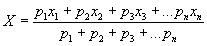 Расчет производился по 10 метеостанциям из представительных городов в различных экономических районах РФ. Результаты исследований позволяют судить об изменении климата в рассматриваемых регионах (табл. 1).Таблица 1.1. Расчет средневзвешенной месячной температуры воздухаНормируемые средняя температура и продолжительность отопительного периода рассчитываются по кривой годового хода температуры воздуха. Кривая строится по средним месячным температурам воздуха, имеющим обеспеченность, близкую к 0,5. С такой же обеспеченностью определяются нормируемые величины средней температуры и продолжительности отопительного периода.1.2.3. Температуры наиболее холодной пятидневки различной обеспеченностиВ основу расчета температуры воздуха наиболее холодной пятидневки положена методика СНиП 23-01-99* «Строительная климатология». Первичными метеорологическими данными для расчета температуры воздуха наиболее холодной пятидневки являются средние суточные значения температуры воздуха, выбираемые из метеорологических ежемесячников. Выборка данных и расчет производится по данным наблюдений за период в 30-50 лет. Выборка данных осуществляется из опорных метеорологических таблиц и метеорологических ежемесячников.Средние температуры воздуха наиболее холодных пятидневок определяются как средние температуры воздуха наиболее холодных пятидневок из 8 зим за 50-летний период.Данные выстраиваются в хронологический ряд и ранжируются в порядке убывания метеорологической величины (по абсолютному значению) с присвоением ей порядкового номера. Значения температур округляются до 0,5 °С с присвоением среднего порядкового номера. Искомая величина любой степени обеспеченности данного параметра определяется суммированием повторяемости в убывающем порядке.На этой основе строятся интегральные кривые распределения температуры воздуха наиболее холодных суток и наиболее холодной пятидневки на сетчатке асимметричной частоты по оси ординат - логарифмическая шкала температуры воздуха, по оси абсцисс - двойная логарифмическая шкала обеспеченности. Кривые строятся до обеспеченности 0,2°С, с этих кривых снимается температура воздуха наиболее холодной пятидневки заданной обеспеченности.Полученная спрямленная кривая распределения интегральной повторяемости температур воздуха может быть использована для определения температур воздуха различной обеспеченности. Значения температуры воздуха наиболее холодной пятидневки заданной обеспеченности определяются на данной интегральной кривой методом интерполяции.Интегральные кривые распределения температуры воздуха наиболее холодной пятидневки для Москвы и Иркутска представлены на рис. 1.1, а для Нижнего Новгорода и Архангельска - на рис. 1.2.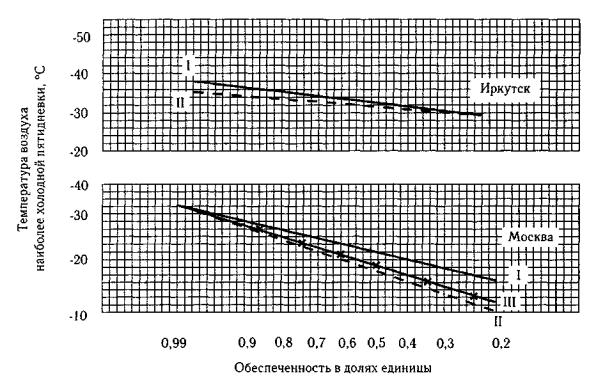 Рис. 1.1. Интегральные кривые распределения температуры воздуха наиболее холодной пятидневки
Период наблюдений для Иркутска: I - 1926-1990 гг., II - 1960-1990 гг.; период наблюдений для Москвы: I - 1925-1975 гг., II - 1950-2000 гг., III-1925-2000 гг. 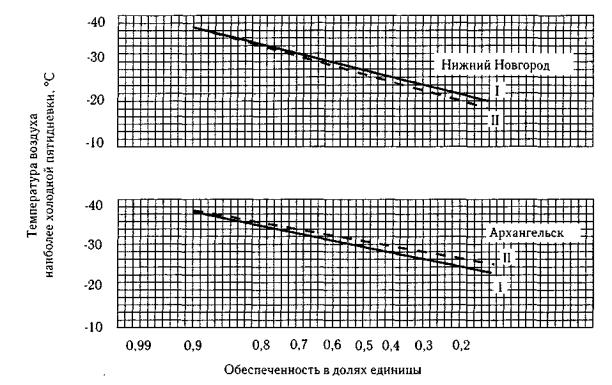 Рис. 1.2. Интегральные кривые распределения температуры воздуха наиболее холодной пятидневки
I - период наблюдений 1926-1990 гг., II - период наблюдений 1960-1990 гг. 1.2.4. Продолжительность отопительного периодаПо данным среднего значения температуры наружного воздуха по каждому пункту строятся графики годового хода температур.В основу построения графиков положен метод гистограмм: средняя месячная температура воздуха изображается в виде прямоугольника, у которого основание равно числу дней месяца, а высота - средней температуре воздуха за данный месяц. Кривая годового хода проводится так, чтобы отрезок, который она отсекает с одного конца прямоугольника, был равен по площади отрезку, который она прибавляет к нему с другой стороны.С этих графиков снимаются даты отопительного периода или перехода средней суточной температуры воздуха через линию значения температуры, равной 8 °С, и по разнице между этими датами определяется продолжительность периода в сутках. В течение отопительного периода средняя суточная температура воздуха устойчиво держится ниже задаваемого предела, т.е. 8 °С.Температуру неполных месяцев холодного периода определяют по кривой годового хода средней температуры воздуха. На отрезках кривой от даты начала периода до конца месяца и от начала месяца до даты конца периода и вычисляют сумму температур воздуха за неполные месяцы отопительного периода.Среднюю температуру воздуха неполного месяца определяют делением общей суммы температур воздуха данного периода на его продолжительность.На рис. 1.3 представлен график расчета продолжительности и средней температуры воздуха отопительного периода г. Черусти. На графике показано начало отопительного периода 28 сентября и конец 23 апреля. Средняя температура неполного месяца в сентябре составила 7,8 °С, а в апреле - 5,2 °С.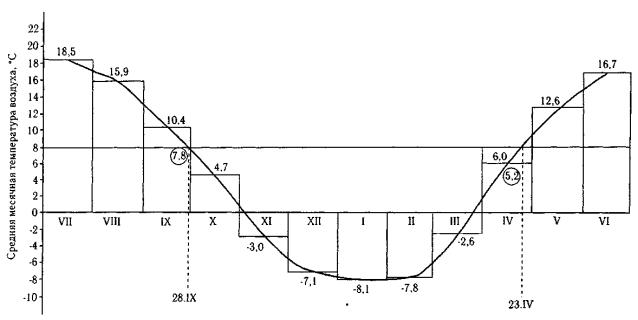 Рис. 1.3. График расчета продолжительности и средней температуры воздуха отопительного периода для г. Черусти 1.2.5. Продолжительность зимнего периодаРасчет продолжительности зимнего периода отличается от методики расчета продолжительности отопительного периода тем, что с графиков снимаются даты зимнего периода или перехода средней суточной температуры воздуха через линию значения средней суточной температуры 0 °С и по разнице между этими датами определяются продолжительность периода в сутках. В течение зимнего периода средняя суточная температура воздуха устойчиво держится ниже задаваемого предела, т.е. 0 °С.Относительную величину зимнего периода в году можно определить в процентном отношении (отношение количества суток зимнего периода к количеству суток в году).1.2.6. Температурное зонирование (ТЗ) территории (на примере городов Московской области)При проведении обработки информации по теме температурного зонирования использовались первичная метеорологическая информация за последние годы (1980-2004 гг.). Это связано с тем, что ранее к обработке были приняты данные Научно-прикладного справочника по климату СССР до 1980 г. Использование информации за последующие годы позволило уточнить расчетные климатические параметры.В работе использовалась метеорологическая информация Московского центра по гидрометеорологии и наблюдению природной среды Государственного комитете по гидрометеорологии (данные Центральной высотной гидрометеорологической обсерватории г. Обнинск).На основе этих данных были составлены таблицы со значениями средней месячной температуры воздуха за периоде 1980-2004 гг. по городам Московской области.Эти данные также послужили основой для определения средней месячной температуры воздуха за все зимы данного периода, начиная с зимнего периода 1980-1981 и далее до 2003-2004 гг. Также определялись средние месячные температуры воздуха по каждому месяцу зимнего периода.Для оценки температурного режима каждого из городов Московской области по нормам зимнего удорожания были проведены расчеты по определению продолжительности зимнего периода, его начала и окончания. Это позволило провести дифференцирование городов применительно к температурным зонам.Также были выполнены расчеты по определению продолжительности отопительного периода.Глава 2
Расчетные параметры внутреннего и наружного воздуха2.1. Параметры микроклимата в помещенияхПри теплофизических расчетах здания параметры внутреннего и наружного климата тесно связаны между собой, например, разностью температур, давлений или скоростями между внутренним и наружным воздухом.Микроклимат помещений зданий характеризуется состоянием внутренней среды помещения, которая должна удовлетворять физиологическим и психологическим потребностям человека и обеспечивать стандартные минимальные качества жизни. Жилище человека, в котором он проводит 70-80 % своей жизни, должно быть экологически чистым, защищать людей от вредных воздействий шума и химических веществ, возникающих в помещениях вследствие применения некачественных материалов.Пребывание людей в помещении должно вызывать положительные эмоции, соответствовать его духовным, санитарно-гигиеническим регламентам и требованиям.Жилище - среда обитания людей, среда жизнедеятельности человека - должно отвечать не только требованиям гигиены и культурного быта, но и способствовать восстановлению творческих сил и здоровья населения. Микроклимат помещений создается с помощью ограждающих конструкций зданий и систем обеспечения необходимого теплового, воздушного и светового режимов.Наружные строительные конструкции должны:- совместно с системами отопления и вентиляции обеспечивать в помещениях зданий требуемый тепловой и воздушный режим (комфорт);- не допускать конденсации водяных паров на внутренних поверхностях или внутри конструкций;- обеспечить в помещениях необходимый световой режим (комфорт);- обеспечить оптимальную теплозащиту при эксплуатации здания и наименьшую энергоемкость при их создании;- иметь высокую долговечность.Исходными данными для теплофизического расчета здания являются климатические параметры наружного воздуха, которые изложены в СНиП «Строительная климатология» и в настоящем Пособии, а также требования, предъявляемые к микроклимату помещений. Эти требования изложены в различных нормативных документах.В ГОСТ 30494-96 [ГОСТ 30494-96 «Здания жилые и общественные: Параметры микроклимата в помещениях». М.: МНТКС, 1999.">19] установлены параметры микроклимата помещений жилых и общественных зданий. В нем дана классификация помещений общественных зданий, которые разбиты на 6 категорий.Помещения 1 категории - помещения, в которых люди в положении лежа или сидя находятся в состоянии покоя и отдыха.Помещения 2 категории - помещения, в которых люди заняты умственным трудом, учебой.Помещения 3 категории - помещения с массовым пребыванием людей, в которых люди находятся в положении сидя в уличной одежде или стоя без уличной одежды.Помещения 4 категории - помещения для занятий подвижными видами спорта.Помещения 5 категории - помещения, в которых люди находятся в полураздетом виде (раздевалки, процедурные кабинеты, кабинеты врачей и т.п.).Помещения 6 категории - помещения с временным пребыванием людей (вестибюли, гардеробные, коридоры, лестницы, санузлы, курительные, кладовые).Сумма теплофизических факторов определяет тепловую, воздушную и световую обстановку в помещении.Основными показателями теплового комфорта в помещении являются теплофизические параметры:- температура воздуха;- температуры ограждающих поверхностей;- подвижность воздуха;- относительная влажность воздуха.Параметры воздушной среды внутреннего воздуха (температура, влажность, подвижность воздуха) имеют большое значение не только для жизнедеятельности людей, но и для долговечности зданий. Ошибки при проектировании наружных ограждающих конструкций могут привести к недопустимой подвижности воздуха, к снижению относительной влажности и температуры в помещении, отрицательной температуре на внутренней поверхности остекления, к выпадению инея и образованию наледей.Расчетные параметры внутреннего воздуха устанавливаются для обслуживаемой зоны помещений или для рабочей зоны помещений. Обслуживаемая (рабочая) зона определяется в соответствии с указаниями санитарно-гигиенических норм, ГОСТ 30494-96 и СНиП по проектированию отопления, вентиляции и кондиционирования воздуха. Обслуживаемой (рабочей) зоной в помещениях считается пространство в помещении, ограниченное горизонтальными плоскостями, параллельными полу на высоте 0,1 и 2,0 м и вертикальными плоскостями на расстоянии 0,5 м от внутренних поверхностей наружных и внутренних стен и окон. По ширине рабочая зона производственных зданий не нормируется.На расход тепла при эксплуатации здания большое значение имеет правильный выбор требуемых параметров теплового режима помещений. ГОСТ 30494-96 для гражданских зданий устанавливает нормативные значения параметров теплового микроклимата (оптимальные, допустимые или их сочетание) в зависимости от назначения помещения и периода года, которые для жилых зданий приведены в табл. 2.1, для общественных зданий - в табл. 2.2. Нормативные значения расчетных температур, скорости относительной влажности производственных помещений приведены в табл. 2.3. Покажем, взяв в качестве примера жилые здания [6], какие расчетные параметры следует принимать из условия обеспечения экономии энергии при эксплуатации здания без нарушения норм [6-8].Температуру внутреннего воздуха tв в обслуживаемой зоне следует принимать как минимально допустимую для всех помещений жилых зданий на период стояния самых низких температур наружного воздуха. Для Москвы, например, средняя расчетная температура наиболее холодной пятидневки составляет -28 °С, а минимально допустимая tв = 18 °С. Определив мощность нагревательных приборов по разности температур (tв - tн) = (18 + 28) = 46 °С, мы экономим энергию при создании нагревательного прибора. Поддерживая tв = 18 °С при температурах наружного воздуха tн = -15 °С и ниже в течение наибольшего периода времени (для Москвы это время составит 8-12 % от отопительного периода), получим при эксплуатации здания экономию тепловой энергии 8-10 %. При этом следует иметь в виду, что, согласно [6], допустимые параметры микроклимата у 80 % людей «не вызывают повреждений или ухудшения состояния здоровья». Дети и люди пожилого возраста в дневное время могут испытывать локальное ощущение дискомфорта и понижение работоспособности.Из табл. 2.4 видно, что в ночное время в спальнях рекомендуется держать температуру tв ниже на 4-5 °С расчетной, так как сон в условиях даже небольшого перегрева протекает беспокойно, в то время как при tв = 14-17 °С сон становится глубоким.Работоспособность и здоровье человека зависят не только от теплового режима жилища, но и от состояния воздушной среды в нем. Воздушный комфорт в помещениях создается ограждающими конструкциями и системами вентиляции здания. Воздухообмен в помещении происходит или только под действием гравитационных сил (естественная вентиляция), или под действием гравитационных сил и работы искусственных побудителей движения воздуха (механическая вентиляция).Особую роль на жизнедеятельность человека оказывает солнечная энергия, проникающая в помещение через окна и фонари. Лучистая энергия солнца представляет собой электромагнитные волны, оптическая часть которых находится в диапазоне от 0,1 до 1000 мкм. Световое поле (видимое излучение) - это часть электромагнитного поля в диапазоне от 0,38 до 0,78 мкм. Ультрафиолетовое излучение солнца находится в диапазоне 0,01 до 0,38 мкм, а инфракрасное - 0,78 до 1000 мкм. Под световой средой помещения подразумевается комплекс положительных или отрицательных реакций человека при его взаимодействии с электромагнитными лучами солнца. Свет нужен людям не только для видения окружающих предметов, от светоосвещенности зависит психоэмоциональное состояние человека. Приемник света - наш глаз хорошо приспособлен к условиям солнечного освещения. Прямые солнечные лучи и рассеянный свет несут в помещение ультрафиолетовое и инфракрасное излучение. Ультрафиолетовое излучение оказывает на человека многообразное биологическое действие, без него невозможно нормальное функционирование организма человека.Таблица 2.1. Оптимальные и допустимые нормы температуры, относительной влажности и скорости движения воздуха в обслуживаемой зоне помещений жилых зданий*НН - не нормируется.Таблица 2.2. Оптимальные и допустимые нормы температуры, относительной влажности и скорости движения воздуха в обслуживаемой зоне общественных зданий* НН - не нормируется.Примечание. Для детских дошкольных учреждений, расположенных в районах с температурой наиболее холодной пятидневки (обеспеченностью 0,92) -31 °С и ниже, допустимую расчетную температуру воздуха в помещении следует принимать на 1 °С выше указанной в таблице.Таблица 2.3. Расчетные температуры, скорость и относительная влажность воздуха на постоянных и непостоянных рабочих местах производственных помещенийПримечание.1. В таблице допустимые нормы внутреннего воздуха приведены в виде дроби, в числителе для районов с расчетной температурой наружного воздуха (параметры А) ниже 25 °С, в знаменателе - выше 25 °С.2. Для районов с температурой наружного воздуха 25 °С и выше соответственно для категорий работ легкой, средней тяжести и тяжелой температуру на рабочих местах следует принимать на 4 °С выше температуры наружного воздуха, но не выше указанной в знаменателе гр. 7 и 8.3. В населенных пунктах с расчетной температурой наружного воздуха 18 °С и ниже вместо 4 °С, указанных в графе 6, допускается принимать 6 °С. В строительных нормах общей и коммунальной гигиены обоснованы требования к тепловому режиму жилища в зависимости от возрастной группы [8].Таблица 2.4. Гигиенические требования к тепловому режиму жилища в зависимости от возрастной группы (по рекомендациям Киевского НИИ общей и коммунальной гигиены)Санитарные нормы и правила, касающиеся жилых и общественных зданий, требуют обеспечить непрерывное прямое солнечное облучение помещений не менее 2,5 ч (в одной жилой комнате - в одно-, двух- и трехкомнатных квартирах и двух комнат в четырехкомнатных квартирах) [7].При проектировании светового микроклимата помещений следует руководствоваться следующими строительными нормами и правилами: 1) СНиП 23-05-95* «Естественное и искусственное освещение» [8]; 2) СНиП 23-02-2003 «Тепловая защита зданий» [5]; 3) СНиП 23-01-99* «Строительная климатология» [1]; 4) СНиП 2.07.01-89* «Градостроительство. Планировка и застройка городских и сельских поселений» [7].2.2. Комплексные климатические параметры наружного воздухаДля строительного проектирования, строительства и эксплуатации зданий и сооружений существенное значение имеют сочетания нескольких метеорологических параметров. Пособие содержит банк данных комплексных климатических параметров в виде сочетаний значений температуры наружного воздуха, его относительной влажности и скорости ветра с указанием повторяемости их возможного одновременного воздействия на здание.Комплексные параметры могут быть рекомендованы для использования при определении уровня теплозащиты ограждающих конструкций, проектировании инженерных систем обеспечения (ИСО) микроклимата и определении энергозатрат на эксплуатацию зданий и сооружений.В данном пособии приведены комплексные характеристики климата на основе методики, разработанной в НИИСФ, которая позволяет определять значения элементов комплекса с заданной вероятностью, а также величины их отклонения от нормируемого уровня. Расчеты комплексных характеристик климата выполнены для периода с 1966 по 1980 гг.Сочетание статистического распределения двумерного комплекса описано в табличной форме. Каждая клетка содержит число или долю случаев соответствующей градации. Значения частоты метеопараметров даны в процентах. В таблицах указаны непрерывная продолжительность, частота и отклонения выбросов параметров за определенные уровни значений.Комплексные климатические параметры учитывают интегральные повторяемости их элементов. Для обработки двух метеорологических параметров как двумерных случайных величин использован аппарат математической статистики. В каждой клетке этих таблиц содержится относительное число случаев, когда температура воздуха не ниже, а скорость ветра и относительная влажность воздуха не больше крайних значений, определяющих эту клетку. Другими словами, таблицы описывают обеспеченность комплекса для различных сочетаний значений его элементов.Сочетания градаций значений метеорологических элементов представлены для 15 городов, расположенных в различных климатических зонах РФ. Повторяемость сочетаний комплексных параметров представляет число случаев соотношения температуры и скорости ветра за расчетный период наблюдений для холодного и теплого периодов, т.е. для трех зимних и трех летних месяцев.Обеспеченность интервалов температуры определяется из ранжированного ряда градаций температуры и повторяемости сочетаний интервалов температуры воздуха и скорости ветра, а также температуры и относительной влажности воздуха за расчетный период наблюдений для холодного и теплого периодов года.Комплексные климатические параметры включают в себя следующие метеорологические элементы:1 - температура наружного воздуха декабря, января и февраля с градацией значений через 2 °С;2 - температура наружного воздуха июня, июля и августа с градацией значений через 2 °С;3 - относительная влажность наружного воздуха с градациями значений через 5 %;4 - скорость ветра с градациями значений через 2 м/с. Повторяемость и обеспеченность сочетаний температуры и скорости ветра для трех холодных месяцев приведены в табл. 2.5.Повторяемость и обеспеченность сочетаний температуры и относительной влажности воздуха для трех холодных месяцев даны в табл. 2.6.Повторяемость и обеспеченность сочетаний температуры и скорости ветра для трех летних месяцев даны в табл. 2.7.Повторяемость и обеспеченность сочетаний температуры и относительной влажности воздуха для трех летних месяцев даны в табл. 2.8.Таблица 2.5. Повторяемость и обеспеченность (в %) сочетаний интервалов температуры воздуха и скорости ветра за три зимних месяцаТаблица 2.6. Повторяемость (в %) сочетаний интервалов температуры (t) и относительной влажности воздуха () за три зимних месяцаТаблица 2.7. Повторяемость (в %) сочетаний интервалов температуры воздуха (t) и скорости ветра (v) трех летних месяцевТаблица 2.8. Повторяемость, %, сочетаний интервалов температуры (t) и относительной влажности () воздуха за три летних месяца2.3. Расчетные параметры воздуха наиболее холодной пятидневки с различной обеспеченностьюВ строительной практике используются климатические параметры с различной степенью обеспеченности [4, 5, 7, 9-11]. В настоящее время применяются характеристики климата, данные в федеральных и региональных нормах [3, 9, 12]. Так, для зимних условий нормируется наружная температура при разных уровнях обеспеченности. Уровни требований к обеспеченности расчетных условий в зданиях зависят от назначения помещения, требований к санитарно-гигиеническим или технологическим условиям, продолжительности пребывания людей в помещениях с различными эксплуатационными режимами. При определении расчетных температур для проектирования отопления в расчет принимается теплоемкость здания, а также возможность кратковременного небольшого понижения температуры внутреннего воздуха в периоды резких климатических похолоданий. Энергозатраты на эксплуатацию зданий зависят от обеспеченности требуемого микроклимата помещенийПри выборе коэффициента обеспеченности наружных климатических условий следует учитывать проектируемую длительность эксплуатации объекта. Действительно, р = 0,98 соответствует вероятность превышения климатического параметра один раз в 50 лет. Поэтому при выборе коэффициента обеспеченности наружных климатических условий необходимо учитывать как возможность обеспечения комфортных условий в помещении, так и длительность эксплуатации объекта [4-6, 9-12].Повышение надежности эксплуатации зданий и сооружений связано с удорожанием строительства. Следовательно, при выборе обеспеченности нормируемого климатического параметра необходимо учитывать технико-экономические характеристики проектируемого объекта. Требования к тепловому режиму помещений учитываются при выполнении теплотехнических расчетов ограждающих конструкций.Значения температур наиболее холодных пятидневок относятся к параметрам, характеризующим климат местности, и находят широкое применение при планировке зданий различного назначения, при выборе марок стали, арматуры, бетона, алюминия и других строительных материалов, а также при проектировании фундаментов, мостов, труб и т.п.При выборе какой-либо ограждающей конструкции за расчетную температуру принимается средняя величина наиболее холодного промежутка времени, в течение которого завершается процесс охлаждения этой конструкции, что выражается в предельном понижении температуры на поверхности ограждения, обращенной в помещение. Значение температуры наружного воздуха для расчета теплозащитных свойств ограждающих конструкций, работающих в стационарном режиме, принимается с учетом времени, необходимого для предельно допустимого охлаждения рассматриваемых конструкций, возможного при крайних и наиболее длительных понижениях температуры в данном географическом пункте.Вероятностные характеристики позволяют с большей надежностью судить о всевозможных отклонениях климатических параметров, выбранных на основе расчетных значений. В СНиП 23-01-99* «Строительная климатология» расчетные наружные условия представлены в нормируемых значениях климатических параметров в основном многолетними средними значениями с обеспеченностью примерно 50 %, с вероятностной оценкой приведены температуры наиболее холодных суток и наиболее холодной пятидневки с обеспеченностью 0,92 и 0,98 для холодного периода. Значения этих величин не могут в полной мере удовлетворить требованиям строительного проектирования в условиях изменяющегося климата, а также при расчете и проектировании уникальных зданий и сооружений, когда требуется детальный учет местных климатических условий.Температура воздуха заданной обеспеченности рассчитывается на основе статистической обработки ежедневных значений температуры воздуха за все сроки наблюдений. При проведении исследований проанализированы значения температур наиболее холодных пятидневок за 30-50 лет. Такой период является достаточным для получения устойчивой величины этой температуры. Выборка данных осуществляется из опорных метеорологических таблиц и метеорологических ежемесячников.Расчеты наиболее холодной пятидневки с различной обеспеченностью были выполнены для уточненных нормативных показателей температуры воздуха для городов представителей, находящихся в разных климатических и экономических районах РФ с учетом данных наблюдений последних десятилетий до 2000 г.Расчетные нормируемые значение температуры воздуха наиболее холодной пятидневки до 2000 г. для Москвы (ТСХА - обсерватория Тимирязевской сельскохозяйственной академии), Санкт-Петербурга, Находки Приморского края приведены в табл. 2.9-2.11.Таблица 2.9. Расчет температуры воздуха наиболее холодной пятидневки, г. МоскваТаблица 2.10. Расчет температуры воздуха наиболее холодной пятидневки, Санкт-ПетербургТаблица 2.11. Расчет температуры воздуха наиболее холодной пятидневки, Находка, Приморский крайРезультаты расчета температуры воздуха наиболее холодной пятидневки различной обеспеченности для Архангельска, Иркутска и Нижнего Новгорода по периодам наблюдений с 1926-1990 гг. и 1960-1990 гг. приведены в табл. 2.12-2.17 и могут быть использованы при технико-экономических обоснованиях проектируемых объектов.Таблица 2.12. Расчет обеспеченности температуры наружного воздуха самой холодной пятидневки, Архангельск. Период наблюдений 1926-1990 гг.Таблица 2.13. Расчет обеспеченности температуры наружного воздуха самой холодной пятидневки, Архангельск. Период наблюдений 1960-1990 гг.Таблица 2.14. Расчет обеспеченности температуры наружного воздуха самой холодной пятидневки, Иркутск. Период наблюдений 1926-1990 гг.Таблица 2.15. Расчет обеспеченности температуры наружного воздуха самой холодной пятидневки, Иркутск. Период наблюдений 1960-1990 гг.Таблица 2.16. Расчет обеспеченности температуры наружного воздуха самой холодной пятидневки, Нижний Новгород. Период наблюдений 1926-1990 гг.Таблица 2.17. Расчет обеспеченности температуры наружного воздуха самой холодной пятидневки. Нижний Новгород. Период наблюдений 1960-1990 гг.Таблица 2.18. Температура воздуха наиболее холодной пятидневки за различные периоды наблюдений. МоскваВ табл. 2.18 представлены результаты расчетов температуры воздуха наиболее холодной пятидневки за различные периоды наблюдений для г. Москвы. Результаты расчетов свидетельствуют о некотором изменении обеспеченности температур рассматриваемых периодов. Так, для периода наблюдений с устойчивыми климатическими условиями (норма) - 1925-1975 гг. - обеспеченность температуры воздуха со значением 30 °С составила 0,97. При рассмотрении данных наблюдений за последние 50 лет прошлого столетия 30 °С соответствует 0,99. При учете большего периода наблюдений, а именно с 1925 по 2000 гг., обеспеченность температуры 30 °С составляет 0,98. Полученные данные свидетельствуют о незначительном изменении климатических условий в г. Москве.Температуры холодной пятидневки с обеспеченностью 0,98; 0,92; 0,9; 0,85; 0,8 для представительных городов РФ представлены в табл. 2.19. Результаты расчетов могут быть использованы при выборе предпроектных решений строительных конструкций.Таблица 2.19. Результаты расчета температуры воздуха наиболее холодной пятидневки различной обеспеченности2.4. Средняя продолжительность периода с температурой воздуха различных градацийИсходным материалом для расчета средней продолжительности периода с температурой воздуха различных градаций [3] (в часах) является первичная метеорологическая информация значений температуры воздуха в отдельные сроки наблюдений. При этом принимается, что, если в срок наблюдения отмечалась некоторая температура, то ее продолжительность составляет 5 ч при четырех срочных наблюдениях и 3 ч - при восьми срочных.Данные средней продолжительности температуры воздуха различных градаций представляют собой статистическую совокупность числовых значений температуры воздуха xi, имеющую вид статистического распределения. Оно состоит в группировке числовых значений температуры воздуха по определяющим градациям (середина градации хi, х1, х2,  х3,... хк) и подсчете абсолютной (mi, m1, m2,  m3,... mк) и относительной (Pi, P1, P2,  P3,... Pк) частоты каждой градации температуры воздуха.Численностями градаций служат абсолютная (mi) и относительная (Pi) частоты градаций. Абсолютная частота есть число случаев попадания значений температуры воздуха в ту или иную градацию. Причем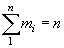 где - п объем статистической совокупности (числа наблюдений).Относительная частота градации выражается отношением числа случаев со значениями температуры воздуха, входящими в данную градацию, к общему числу наблюдений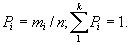 Статистическая совокупность в виде распределения позволяет получать первое представление об основных закономерностях многолетнего режима температуры воздуха: о наиболее часто встречающихся значениях температуры воздуха и диапазоне ее значений.Накопленные частоты получают, суммируя последовательно абсолютные или относительные частоты. Накопленные абсолютные (т  хi или т  хi) или относительные (P  хi или P  хi) частоты представляют частоты значений, не больших или не меньших некоторого заданного значения температуры воздуха хi.Накопленные частоты относятся не к серединам, а к границам градаций, если они считаются по распределению. Выражения для накопленных частот при числе градаций, равном ki имеют вид: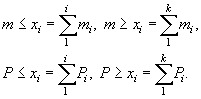 Накопленные относительные частоты иногда вычисляют, используя ранжированный ряд (расположение в порядке возрастания или убывания числовых значений членов ряда), по формулеР  хi = mi(п + 1),где mi - порядковый номер ряда, п - объем статистической совокупности.В табл. 2.20 представлены средние значения продолжительности температуры воздуха различных градаций для разных регионов России.Таблица 2.20. Средняя продолжительность периода с температурой воздуха различных градаций, чТаблица 2.20. ПродолжениеТаблица 2.20. ПродолжениеТаблица 2.20. ПродолжениеТаблица 2.20. ПродолжениеТаблица 2.20. ПродолжениеТаблица 2.20. ПродолжениеТаблица 2.20. ПродолжениеТаблица 2.20. ПродолжениеТаблица 2.20. ПродолжениеТаблица 2.20. ПродолжениеТаблица 2.20. ПродолжениеТаблица 2.20. ПродолжениеТаблица 2.20. ПродолжениеТаблица 2.20. ПродолжениеТаблица 2.20. ПродолжениеТаблица 2.20. ПродолжениеТаблица 2.20. ПродолжениеТаблица 2.20. Окончание2.5. Солнечная радиация, поступающая на различно ориентированные поверхности зданий и сооруженийДля эффективного использования энергетического ресурса солнечного облучения здания необходимо знать количество энергии, поступающей не только на вертикальные или горизонтальные его поверхности, но и на ограждения, расположенные под разными углами к горизонту. При этом необходимо следующее.- Количество тепла, поступающего от солнечной радиации на горизонтальную и вертикальную поверхности, следует принимать по табл. 2.21-2.26.Количество тепла от прямой и рассеянной солнечной радиации определено для июля при безоблачном небе в зависимости от географической широты и времени суток. Суммарное количество тепла, воздействующего на горизонтальную поверхность от прямой и рассеянной солнечной радиации за сутки, следует принимать по графе 12 табл. 2.21.Среднее суточное количество тепла, поступающего от солнечной радиации на горизонтальную поверхность, определено делением суммарного количества тепла, поступающего от прямой и рассеянной солнечной радиации за 24 ч (см. графу 13 табл. 2.21).Среднее суточное суммарное количество тепла, поступающего на вертикальные поверхности различной ориентации от прямой и рассеянной солнечной радиации, следует принимать по табл. 2.22-2.26.-  Среднее суммарное количество тепла, поступающего на горизонтальную поверхность от прямой и рассеянной солнечной радиации по месяцам и пунктам, определено как среднемесячное количество тепла при действительных условиях облачности за многолетний период, деленное на число дней в месяце и на 24 часа. Его следует принимать по табл. 2.27.Высота солнца над горизонтом определена на 15 число каждого месяца.- Приход солнечной радиации на различно ориентированные наклонные поверхности определяется расчетами с использованием данных измерений радиации на актинометрических станциях. Для упрощения получения данных о приходе прямой солнечной радиации на различно ориентированные поверхности в практической работе можно использовать коэффициенты для пересчета с горизонтальной поверхности средних суточных или месячных сумм прямой радиации [3]. В табл. 2.28 и 2.29 даны коэффициенты пересчета солнечной радиации для северной и южной ориентации поверхностей в зависимости от широты и угла их наклона. В табл. 2.30 и 2.31 коэффициенты пересчета представлены для западной и восточной ориентации.Используя данные табл. 4 и 5, приведенные в СНиП «Строительная климатология» [1], и коэффициенты пересчета, представленные в табл. 2.28-2.31 настоящего Пособия, можно рассчитать суммарную солнечную радиацию (прямую и рассеянную) на наклонные поверхности здания. В качестве примера в табл. 2.32 приведены расчеты суммарной солнечной радиации, поступающей на поверхность здания под углом наклона 20°, расположенную на географической широте 40° с.ш.- Высоту солнца над горизонтом в полдень следует принимать по табл. 2.33.Таблица 2.21. Солнечная радиация, поступающая в июле на горизонтальную поверхность при безоблачном небе, Вт/м2Примечание. В числителе - прямая радиация, в знаменателе - рассеянная.Таблица 2.22. Солнечная радиация, поступающая в июле на вертикальную поверхность южной ориентации при безоблачном небе, Вт/м2Примечание. В числителе - прямая радиация, в знаменателе - рассеянная.Таблица 2.23. Солнечная радиация, поступающая в июле на вертикальные поверхности восточной и западной ориентации при безоблачном небе, Вт/м2Примечание. В числителе - прямая радиация, в знаменателе - рассеянная.Таблица 2.24. Солнечная радиация, поступающая в июле на вертикальную поверхность северной ориентации при безоблачном небе, Вт/м2Примечание. В числителе - прямая радиация, в знаменателе - рассеянная.Таблица 2.25. Солнечная радиация, поступающая в июле на вертикальные поверхности северо-восточной и северо-западной ориентации при безоблачном небе, Вт/м2Примечание. В числителе - прямая радиация, в знаменателе - рассеянная.Таблица 2.26. Солнечная радиация, поступающая в июле на вертикальные поверхности юго-восточной и юго-западной ориентации при безоблачном небе, Вт/м2Примечание. В числителе - прямая радиация, в знаменателе - рассеянная.Таблица 2.27. Суммарная (прямая + рассеянная) солнечная радиация на горизонтальную поверхность по месяцам, Вт/м2Таблица 2.28. Коэффициенты пересчета солнечной радиации для северной ориентации поверхностиТаблица 2.29. Коэффициенты пересчета солнечной радиации для южной ориентации поверхностиТаблица 2.30. Коэффициенты пересчета солнечной радиации для западной ориентации поверхностиПримечание. Для угла наклона 5° поверхности восточной ориентации имеют коэффициент, равный 1.Таблица 2.31. Коэффициенты пересчета солнечной радиации для восточной ориентации поверхностиПримечание. Для угла наклона 5° поверхности западной ориентации имеют коэффициент, равный 1.Таблица 2.32. Суммарная солнечная радиация под углом 20° для географической широты 40° с.ш.Таблица 2.33. Высота солнца над горизонтом, градусыГлава 3
Параметры наружного воздуха на перспективу с учетом глобального изменения климатаКлимат определяется как статистический режим атмосферных условий (условий погоды), характерный для каждого данного места земли в силу его географического положения, а погода характеризуется совокупностью значений метеорологических элементов (атмосферное давление, температура и влажность воздуха, ветер, облачность, количество и вид выпадающих осадков, видимость, туманы, метели, грозы и пр.). В число метеорологических элементов включают обычно лишь те характеристики состояния атмосферы или атмосферных процессов, которые оказывают существенное влияние на хозяйственную деятельность.К настоящему времени в мире сложились две точки зрения относительно глобального изменения в XXI веке климата нашей планеты. Одни ученые считают, что увеличение доли углекислого газа СО2 в атмосфере приведет к глобальному потеплению [25, 31], другие - это отрицают [27]. Глобальное потепление возможно благодаря «парниковому» эффекту, который заключается в том, что электромагнитные лучи солнца падают на землю, поглощаются ею, превращаясь в тепло. Земля излучает электромагнитные длинноволновые лучи (тепловые), которые поглощаются атмосферой земли (в основном молекулами Н2О, СО2 и О3), нагревая ее. В результате сжигания первичных источников энергии происходит увеличение СО2 и, следовательно, разогрев атмосферы.Согласно предположениям Международного экологического конгресса в Киото (1997 г.), Всемирной метеорологической организации (ВМО), Программы ООН по окружающей среде (ЮНЕП), ГРИНПИС, температура Земли к 2100 г. повысится на 2,5-5 °С. Глобальное потепление может привести к следующим катастрофическим явлениям и на планете.- Уровень мирового океана повысится на 1 м, будут затоплены густонаселенные районы побережья, увеличится площадь пустыни, исчезнет вечная мерзлота и т.д.- Вторая точка зрения состоит в том, что земля имеет плотный слой атмосферы высотой около 12 км, в котором процесс теплопередачи между землей и космосом осуществляется не только излучением, но и конвекцией. Благодаря конвекции происходит перемещение масс воздуха и выравнивание температуры. Кроме того, повышение температуры земли вызывает увеличениеиспарения с ее поверхности, в результате чего появляется облачность, которая, с одной стороны, образует теплоизоляционную воздушную прослойку, а, с другой стороны, повышается отражательная способность атмосферы и количество солнечной энергии поступает на землю меньше. Представители этой точки зрения доказывают, что увеличение концентрации СО2 в атмосфере - это благо для планеты, так как из-за увеличения концентрации СО2 увеличивается прирост растений и животных. Кроме того, природа предусмотрела, что выбрасываемые излишки СО2 в атмосферу благодаря конвекции и взаимодействия потоков воздуха с поверхностью морей и океанов растворяются в воде и превращаются в карбонатные породы (например, известняк).Таким образом, все ученые сходятся во мнении, что в ближайшие 100-200 лет будет по разным причинам наблюдаться глобальное потепление климата. Средне глобальная температура нашей планеты в ближайшие 50 лет так же, как и в XX столетии, повысится на 0,5 °С [28-30]. В работах [28, 31, 32] даны результаты изменения климата в Северном полушарии в XXI веке. В России повышение температуры следует ожидать на 2-4,5 °С. Причем наибольшее потепление будет в северных регионах, наименьшее - в южных. В табл. 3.1 приведены значения температуры наружного воздуха (наиболее холодной пятидневки) с учетом глобального изменения климата для различных районов России.Таблица 3.1. Прогнозируемые значения температуры наружного воздуха (наиболее холодной пятидневки обеспеченностью 0,92) с учетом глобального изменения климатаГлава 4
Градусо-сутки отопительного периода для гражданских и производственных зданийС целью выявления экономии топлива при эксплуатации зданий и облегчение расчетов при их проектировании были определены значения градусо-суток отопительного периода (ГСОП) для гражданских и производственных зданий, которые приведены в табл. 4.1. Расчеты ГСОП выполнены согласно требованиям СНиП 23-02-2003 «Тепловая защита зданий» [5] и других нормативных документов при средней суточной температуре воздуха, равной или меньше 8 °С.Градусо-сутки отопительного периода D (°С сут.) определяются по формуле:D = (tв - tот.пер)zот.пергде tв - расчетная средняя температура внутреннего воздуха помещения зданий определяется по ГОСТ 30494-96, °С; tот.пер - средняя температура наружного воздуха отопительного периода (°С), принимаемая по СНиП 23-01-99* «Строительная климатология» [1]; zот.пер - продолжительность отопительного периода и принимается по: [1].С целью экономии топлива при эксплуатации зданий расчетную среднюю температуру внутреннего воздуха следует выбирать согласно ГОСТ 30491-96 (табл. 2.1-2.3) и СНиП 23-02-2003 «Тепловая защита зданий» по минимальным значениям оптимальной температуры, а также по нормам проектирования соответствующих зданий. Например, выбрав для жилого здания (г. Майкоп) по табл. 2.1 (ГОСТ 30491-96) минимальную температуру внутреннего воздуха 20 °С из оптимальных значений 20-22 °С мы получим градусо-сутки отопительного периода D = 2700 °С сут. (см. табл. 4.1). Если бы мы выбрали максимальное значение температуры tв = 22 °С, то градусо-сутки отопительного периода составили бы D = 3000 °С сут. Так как теплопотери здания пропорциональны величине градусо-суток, то экономия энергии на отопление здания составит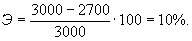 Следует обратить внимание на то обстоятельство, что от начала отопительного периода и от средней температуры наружного воздуха существенно зависит экономия топлива. В табл. 4.1 ГСОП приведены при средней суточной температуре наружного воздуха ниже минус 8 °С. При других средних суточных температурах, указанных в СНиП 23-01-99* «Строительная климатология», градусо-сутки отопительного периода представлены в табл. 4.2 [5].Из табл. 4.2 видно, что градусо-сутки отопительного периода имеют наименьшее значение при средней температуре наружного воздуха, равной 0 °С. В этом случае мы имеем наименьшие потери тепла за отопительный период.В связи с глобальным потеплением климата следует на перспективу предусмотреть отклонение параметров tот.пер и zот.пер от значений, указанных в нормах [1]. Исследования [27-32] показали, что на территории России отклонения (уменьшение) ГСОП от СНиП «Строительная климатология» составляют от 1 до 20 %. Особенно сильно эти отклонения проявляются в высоких широтах Северного полушария и в наименьшей мере - в южных районах России. В настоящее Пособие было решено включить прогнозируемые значения ГСОП на период изменения климата к 2050 г. В знаменателе табл. 4.1 показаны прогнозируемые значения градусо-суток отопительного периода при нормируемой температуре внутреннего воздуха в интервале tв = 14-24 °С и средней суточной температурой наружного воздуха отопительного периода  8 °С.Таблица 4.1. Градусо-сутки отопительного периода (ГСОП) гражданских и производственных зданий сейчас (числитель) и на перспективу(знаменатель)Таблица 4.2. Градусо-сутки отопительного периода (ГСОП) при различных значениях средней суточной температуры наружного воздухаГлава 5 Температурное зонирование территории Московской области по зимним условиям5.1. Техническое обоснованиеИсследования по температурному зонированию (ТЗ) территории Московской области были связаны с необходимостью пересмотра климатической информации. Причиной технических изменений явилось то обстоятельство, что после выхода основного источника климатических данных для строительных норм - Научно-прикладного справочника по климату СССР [33] - накопилась первичная метеорологическая информация. Использование данных Московского центра по гидрометеорологии и наблюдению природной среды Государственного комитета по гидрометеорологии (Центральной высотной гидрометеорологической обсерватории г. Обнинск) [18] за последующие годы (1980-2004 гг.) позволило уточнить расчетные климатические параметры.Настоящая глава выполнена по хозяйственному договору с государственным учреждением Московской области «Мособлгосэкспертиза».Исследования ТЗ проведены применительно к нормам зимних удорожаний при производстве строительно-монтажных работ для различных городов Московской области. Кроме того, ТЗ связано с энергосбережением. В работе в развитие главы СНиП 23-01-99* «Строительная климатология» были определены характеристики отопительного периода. Так как в действующем СНиП [1] для Московской области количество пунктов было ограничено двумя городами (Дмитров и Кашира), то количество исследуемых городов было увеличено до 10.ТЗ используется при определении дополнительных затрат при производстве ремонтно-строительных, строительно-монтажных, а также других работ в зимнее время. В 1972 г. было подготовлено к исполнению « Указание о порядке разработки норм дополнительных затрат при производстве строительно-монтажных работ в зимнее время по конструкциям и видам работ», утвержденное Госстроем СССР постановлением от 30.12.1971 № 200 [37].Использование ТЗ при разработке сметных норм для определения дополнительных затрат по видам выполняемых работ нашло широкое применение в строительстве [35, 36, 38-49]:- при расчетах за выполненные работы между заказчиками и генеральными строительно-монтажными организациями, а также между генподрядчиками и субподрядными организациями независимо от ведомственной принадлежности;- при составлении сметной документации;-  в расчетах за выполненные ремонтно-строительные работы при капитальном ремонте жилых, общественных и производственных зданий и сооружений, обслуживающих жилищно-коммунальное хозяйство.Нормы зимних удорожаний по конструкциям и видам работ учитывают затраты, связанные с понижением производительности труда при наличии отрицательных температур наружного воздуха в разных температурных зонах, а также затраты, связанные с производством дополнительных работ в тех случаях, когда они предусмотрены техническими условиями на производство работ в зимнее время.В ГСН-2001 значения температур в диапазоне до -3°С, -5°С, -8°С и ниже -8°С принимаются за показатели средних из среднемесячных отрицательных температур зимнего периода.Для примера приводим сводную таблицу температурных условий зимнего периода трех первых зон (табл. 5.1).Таблица 5.1. Температурные условия зимнего периода (дифференцированные по зонам)Из таблицы видно, что территория Московской области по действующим документам относится к третьей зоне.Сметными нормами учитываются все дополнительные затраты, связанные с усложнением работ в зимнее время, в том числе: доплаты к заработной плате рабочих при работе на открытом воздухе и в неотапливаемых помещениях; затраты, связанные с изменением технологии производства отдельных работ; затраты, связанные с повышением расходов строительных материалов, снижением производительности строительных машин и механизмов, устройством и разборкой тепляков: затраты на разрыхление мерзлых грунтов, предохранение грунтов в процессе работ от промерзания или их оттаивания и др.5.2. Климатические особенности регионаВ зимний сезон, продолжающийся с третьей декады ноября до третьей декады марта, поступление солнечной радиации достигает своего годового минимума. Отрицательный радиационный баланс способствует образованию и сохранению снежного покрова в течение зимних месяцев года.Зимний период, в виду своей продолжительности, редко бывает однотипным. Погода меняется при значительных изменениях режима атмосферной циркуляции. Комбинации зимней погоды бывают различными: иногда начало и конец зимы относительно теплые, а середина холодная. В другие годы середина зимы теплая, а начало и конец холодные. Бывают зимы с неровной погодой в течение всех зимних месяцев за счет чередования волн холода и тепла.Атмосферные процессы зимнего периода бывают неустойчивыми за счет усиления циклонической деятельности, обусловленной контрастом суши и вод. Сменяемость воздушных масс и прохождение фронтальных разделов между ними приводят к резким сменам в типах погод. Переходы от значительных и сильных морозов к сравнительно теплой, пасмурной, с осадками погоде, и наоборот, довольно обычны для климата Московской области, особенно в первую половину зимы. В некоторые годы интенсивные волны тепла в декабре приводят к тому, что снежный покров сходит, а замерзшие реки вскрываются.С вероятностью, превышающей раз в десятилетие, в Московской области наблюдаются очень теплые зимы, обусловленные интенсивным западно-восточным переносом воздушных масс воздуха. Их поступление приводит к частым оттепелям, возникновению туманов, выпадению дождей, бывали случаи гроз. Высокие температуры воздуха, большое количество дней с оттепелью и дождем свидетельствуют о большом количестве циклонов в сезоне. В такие зимы снежный покров бывает очень низким, временами даже сходит совсем. Это сопровождается сильным подъемом уровней воды и ранним вскрытием ледового покрова.Следует отметить, что холодные зимы имеют несколько большую повторяемость по сравнению с теплыми зимами. Сильное развитие меридианальной циркуляции приводит к тому, что арктические массы воздуха вторгаются на довольно длительный срок. В отдельные периоды суровость зим определяется восточно-западным перемещением холодного континентально-полярного воздуха из сибирского антициклона. Для холодных зим характерно и большое количество снега. Однако при наличии длительных периодов антициклональной погоды могут наблюдаться холодные и малоснежные зимы, так как устойчивый антициклон является надежным заслоном от проникновения в центральные области циклонических влияний.Низкие зимние температуры воздуха при одновременно большом количестве часов солнечного сияния определяют преобладание антициклонального режима. Частые оттепели мешают росту снежного покрова.Снежный покров может на 80-90 % отражать падающую на него прямую и рассеянную радиацию в приземные слои воздуха, обеспечивая большую устойчивость воздушных масс. Теплые массы морского полярного воздуха, проходя над местностью, покрытой снегом, довольно быстро охлаждаются.Характерные для зимнего сезона метели обычно бывают связаны с наличием циклонической деятельности, возникающей при прохождении фронтальных разделов воздушных масс. Метели иногда достигают большой силы и сопровождаются снегопадом. Это характерно для смен сухих и холодных масс воздуха арктического происхождения теплыми и влажными воздушными массами (например, при перемещении циклонов, следующих с Черного моря на Волгу).Сильная метель, зачастую, сопровождается сильным снегопадом. В некоторых случаях наблюдается выпадение большого снега при тихой и теплой погоде. Состояние снежного покрова в значительной степени обусловлено типом зимнего периода, его нарастание обычно идет неравномерно. Многолетние осредненные наблюдения показали, что в Московской области максимум высоты залегания снега наблюдается во второй декаде марта, но в отдельные годы время этого максимума сильно варьируется, от последней трети января до первой декады апреля. Предельные колебания высоты снежного покрова также различаются более чем на 70 см.С начала XIX века вплоть до 40-х годов XX века продолжалось неуклонное потепление климата. Средняя температура воздуха росла, теплые сезоны превалировали над холодными. Интересна характеристика переходных времен года - число теплых весен и осеней в этот период времени наибольшее за весь более чем столетний период наблюдений. Далее прослеживалась тенденция похолодания климата, которая сменилась потеплением, начиная с 70-х годов прошлого века.Колебания климата связаны с понятием его изменчивости. Изменчивость климата характеризует колебания относительно средних климатических параметров, включая сезонные колебания и крупномасштабные региональные циклы в круговоротах в атмосфере и океане.Рассмотрение годовых климатических циклов по отдельным периодам лет по Московской области в среднем многолетнем выражении, с учетом исторической ретроспективы, позволяют отметить их неоднородность. Типы климатических сезонов в отдельно рассматриваемом периоде несколько отличаются. В отдельных десятилетиях могут меняться климатические условия как летнего периода (либо влажные, либо засушливые), так и других. Сухим и влажным годам, так же как теплым и холодным, свойственна известная периодичность. Наиболее часто можно наблюдать смену 2-3-летнего периода относительно влажных лет периодом такой же примерно продолжительности относительно сухих лет. Такая периодичность более характерна для отдельных сезонов, так два или три года могут наблюдаться сухие осени или поздние весны и т.д.Иногда смена сухих и влажных годов бывает очень резко выражена, т.е. после очень сухих годов следуют один или два года очень влажные. Эти резкие  «возмущения» климата, по мнению ученых, имеют некоторую связь с 11-летним периодом солнечной деятельности.Главной причиной изменения погодных условий является более или менее длительное изменение в режиме атмосферной циркуляции, которое обусловливается нарушением устойчивости и последовательности развития атмосферных состояний.5.3. Результаты исследований климатических параметровРезультаты исследований климатических параметров были выполнены для 10 городов Московской области: Черусти, Дмитров, Клин, Коломна, Можайск, Наро-Фоминск, Истра, Павловский Посад, Серпухов и Волоколамск. Они представлены в табличной и графической форме (табл. 5.2-5.42 и рис. 5.1-5.10). Расчеты климатических параметров выполнены по методикам, изложенным в главе 1.Таблица 5.2. Средняя месячная температура воздуха за зимний период с 1980 по 2004 гг., г. ЧерустиТаблица 5.3. Средняя месячная температура воздуха за зимний период с 1980 по 2004 гг., г. ДмитровТаблица 5.4. Средняя месячная температура воздуха за зимний период с 1980 по 2004 гг., г. КлинТаблица 5.5. Средняя месячная температура воздуха за зимний период с 1980 по 2004 гг., г. КоломнаТаблица 5.6. Средняя месячная температуре воздуха за зимний период с 1980 по 2004 гг., г. МожайскТаблица 5.7. Средняя месячная температуре воздуха за зимний период с 1980 по 2004 гг., г. Наро-ФоминскТаблица 5.8. Средняя месячная температура воздуха за зимний период с 1980 по 2004 гг., г. ИстраТаблица 5.9. Средняя месячная температура воздуха за зимний период с 1980 по 2004 гг., г. Павловский ПосадТаблица 5.10. Средняя месячная температура воздуха за зимний период с 1980 по 2004 гг., г. СерпуховТаблица 5.11. Средняя месячная температура воздуха за зимний период с 1980 по 2004 гг., г. ВолоколамскТаблица 5.12. Средняя зимняя температура по области. Сезон 1980-1981 гг.Таблица 5.13. Средняя зимняя температура по области. Сезон 1981-1982 гг.Таблица 5.14. Средняя зимняя температура по области. Сезон 1982-1983 гг.Таблица 5.15. Средняя зимняя температура по области. Сезон 1983-1984 гг.Таблица 5.16. Средняя зимняя температура по области. Сезон 1984-1985 гг.Таблица 5.17. Средняя зимняя температура по области. Сезон 1985-1986 гг.Таблица 5.18. Средняя зимняя температура по области. Сезон 1986-1987 гг.Таблица 5.19. Средняя зимняя температура по области. Сезон 1987-1988 гг.Таблица 5.20. Средняя зимняя температура по области. Сезон 1988-1989 гг.Таблица 5.21. Средняя зимняя температура по области. Сезон 1989-1990 гг.Таблица 5.22. Средняя зимняя температура по области. Сезон 1990-1991 гг.Таблица 5.23. Средняя зимняя температура по области. Сезон 1991-1992 гг.Таблица 5.24. Средняя зимняя температура по области. Сезон 1992-1993 гг.Таблица 5.25. Средняя зимняя температура по области. Сезон 1994-1995 гг.Таблица 5.26. Средняя зимняя температура по области. Сезон 1995-1996 гг.Таблица 5.27. Средняя зимняя температура по области. Сезон 1996-1997 гг.Таблица 5.28. Средняя зимняя температура по области. Сезон 1997-1998 гг.Таблица 5.29. Средняя зимняя температура по области. Сезон 1998-1999 гг.Таблица 5.30. Средняя зимняя температура по области. Сезон 1999-2000 гг.Таблица 5.31. Средняя зимняя температура по области. Сезон 2000-2001 гг.Таблица 5.32. Средняя зимняя температура по области. Сезон 2001-2002 гг.Таблица 5.33. Средняя зимняя температура по области. Сезон 2002-2003 гг.Таблица 5.34. Средняя зимняя температура по области. Сезон 2003-2004 гг.Таблица 5.35. Данные о температуре за периоде 1951 по 1980 гг.Таблица 5.36. Данные о температуре за периоде 1980 по 2004 гг.Таблица 5.37. Данные о температуре за периоде 1994 по 2004 гг.Таблица 5.38. Средняя месячная температура воздуха за зимний период с 1980 по 2004 гг.Примечание. При более точном расчете среднее значение равно -4,995, поэтому II зона.Таблица 5.39. Повторяемость (%) среднемесячных температур зимнего периода по Московской области за 1980-2004 гг.Таблица 5.40. Средняя месячная температура воздуха за периоде 1980 по 2003 гг. по Московской областиТаблица 5.41. Параметры отопительного периода по Московской областиТаблица 5.42. Параметры зимнего периода по Московской области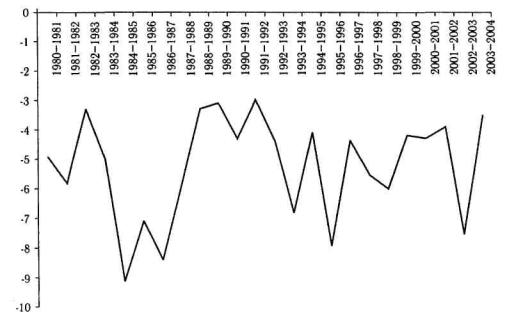 Рис. 5.1. Ход средних зимних месячных температур, г. Дмитров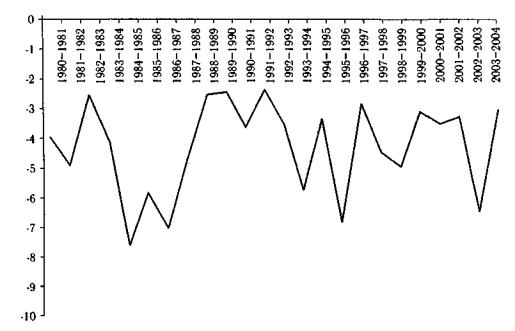 Рис. 5.2. Ход средних зимних месячных температур, г. Клин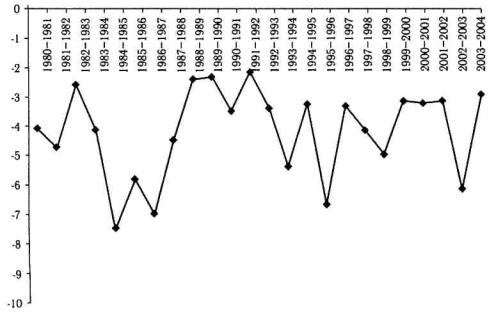 Рис. 5.3. Ход средних зимних месячных температур, г. Волоколамск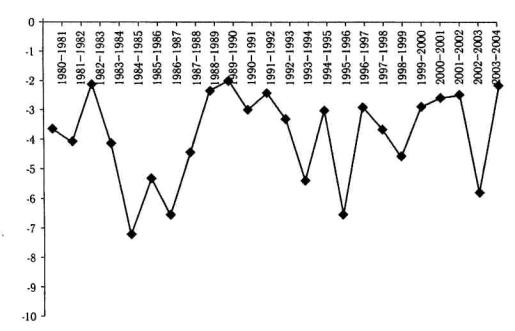 Рис. 5.4. Ход средних зимних месячных температур, г. Серпухов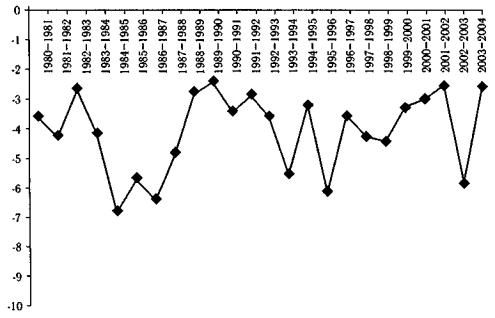 Рис. 5.5. Ход средних зимних месячных температур, г. Черусти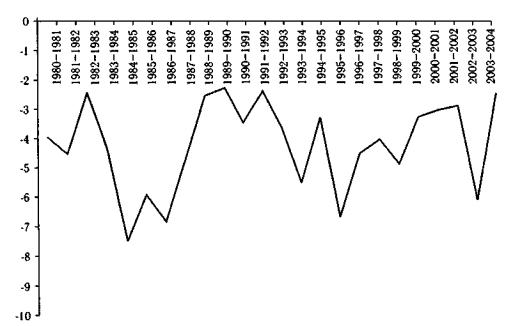 Рис. 5.6. Ход средних зимних месячных температур, г. Наро-Фоминск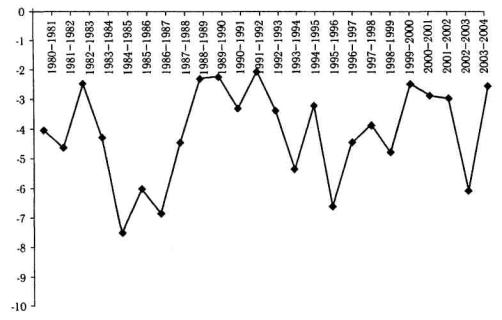 Рис. 5.7. Ход средних зимних месячных температур, г. Можайск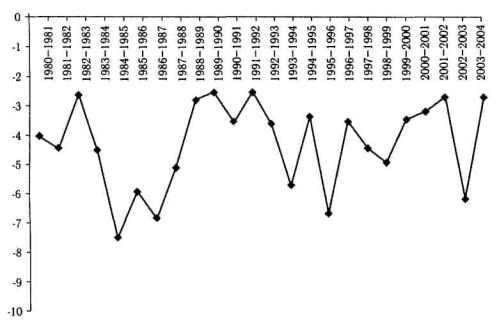 Рис. 5.8. Ход средних зимних месячных температур, г. Павловский Посад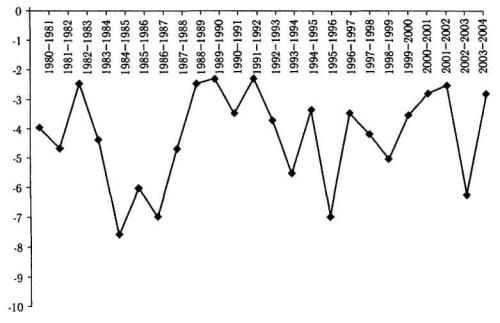 Рис. 5.9. Ход средних зимних месячных температур, г. Истра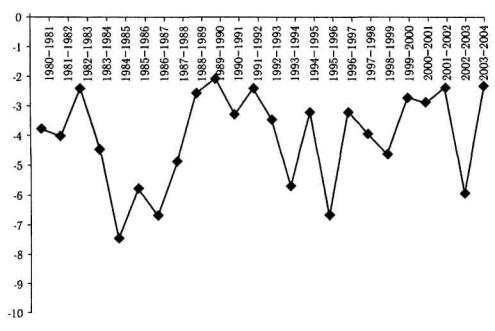 Рис. 5.10. Ход средних зимних месячных температур, г. КоломнаНа данном этапе эти уточнения коснулись наиболее распространенных климатических параметров - средней температуры воздуха холодного периода и продолжительности зимнего и отопительного периодов. В соответствии с практикой температурного зонирования мы исходили из значений средних месячных температур наружного воздуха за весь рассматриваемый период.Значения средних зимних температур, приведенные на графиках (см. рис. 5.1-5.10) показывают, что изменение температуры носит неустойчивый скачкообразный характер с пиками резкого похолодания. После 1994 г. значения средних месячных температур повышаются, что свидетельствует о некотором потеплении климата.На основе расчета и анализа выборки повторяемости среднемесячных температур за зимний период по городам Московской области получено применительно к диапазону температур до -3 °С, -5 °С, -8 °С и ниже -8 °С незначительное отличие значений. С одной стороны, потепление климата, с другой - резкие скачки среднемесячных температур дали размазанную картину распределения температур зимнего периода в году. Одну четверть зимнего периода по Московской области составили температуры ниже -8 °С.Данные расчетов показали повышение значений температур зимнего периода для городов Серпухова (-4,7 °С) и Можайска (-4,995 °С) Московской области. Эти города могут быть переведены во вторую зону ТЗ территории Московской области согласно нормам зимнего удорожания (см. табл. 5.1).Средняя месячная за зиму температура по Московской области за период 1994-2004 гг. составила -4,9 °С, что соответствует II ТЗ. Однако следует отметить, что период продолжительностью 10 лет нельзя считать достаточным для пересмотра ТЗ в связи с изменчивостью климатических условий. По результатам расчетов в соответствии с ГСН-2001 территория Московской области относится к третьей зоне ТЗ. Средняя месячная зимняя температура по Московской области равна -5,1 °С.Данные проведенных исследований свидетельствуют об уменьшении периода с отрицательными температурами практически на две недели по сравнению с ГСН-2001. Города Можайск и Серпухов (II ТЗ) имеют самый короткий зимний период - 137 дней.Продолжительность зимнего периода для г. Дмитрова сократилась на 6 суток с147 до 141 по сравнению с данными СНиП 23-01-99* «Строительная климатология». Продолжительность отопительного периода для г. Дмитрова также уменьшилась с 216 до 208 суток, а средняя температура отопительного периода возросла с -3,1 °С до -2,7 °С.Результаты исследований по температурному зонированию территории Московской области по нормам зимнего удорожания подтвердили общую тенденцию климатических перемен, а именно за рассматриваемый период времени температурные условия в городах Московской области изменились в сторону потепления.Разработка температурного зонирования территории Московской области по нормам зимнего удорожания позволяет усовершенствовать сметную нормативную базу в области строительного проектирования. Результаты проведенных исследований по ТЗ дают возможность уточнить затраты при производстве строительно-монтажных, ремонтно-строительных работ для ряда пунктов области. Данные по продолжительности отопительного периода могут быть применены для уточнения энергозатрат на отопление и вентиляцию зданий.Проведенные исследования направлены на дальнейшую адаптацию строительного производства к колебаниям и изменениям климата.Исследование лаборатории теплофизики строительной климатологии НИИСФ показали, что с целью экономии энергии при строительстве и эксплуатации зданий необходимо в других климатических районах России провести подобные исследования.Литература1. СНиП 23-01-99* «Строительная климатология». М., 2003.2. СНиП 2.01.01-82 «Строительная климатология и геофизика». М.: Стройиздат, 1983.3. Строительная климатология: Справочное пособие к СНиП. М.: Стройиздат, 1990.4. Руководство по строительной климатологии: Пособие по проектированию. М.: Стройиздат, 1977.5. СНиП 23-02-2003 «Тепловая защита зданий». М., 2004.6.  СНиП 41-01.2003 «Отопление, вентиляция и кондиционирование воздуха». М., 2004.7. СНиП 2.07.01-89* «Градостроительство: Планировка и застройка городских и сельских поселений». М., 1990.8. СНиП 23-05-95* «Естественное и искусственное освещение». М., 2004.9. СНиП 2.08.01-89* «Жилые здания». М., 1995.10. СНиП 31-02-2001 «Дома жилые одноквартирные». М., 2001.11. СНиП 2.09.04-87* «Административные и бытовые здания». М., 1995.12.  СНиП 2.10.03-83 «Животноводческие, птицеводческие и звероводческие здания и помещения». М., 1983.13. СНиП 2-11.02-87 «Холодильники». М., 1988.14. СНиП 31.05-2003 «Общественные здания административного назначения». М., 2004.15. СНиП 2.01.07-85* «Нагрузки и воздействия». М., 2003.16. СНиП 31-03-2001 «Производственные здания». М., 2001.17. СНиП 23.02-2003 «Защита от шума». М., 2004.18. Метеорологический ежемесячник. 1980-2004. Вып. 8. Ч. II. № 1-12.19. ГОСТ 30494-96 «Здания жилые и общественные: Параметры микроклимата в помещениях». М.: МНТКС, 1999.20. Богословский В.Н. Тепловой режим здания. М.: Стройиздат, 1979.21. Богословский В.Н. Строительная теплофизика: Теплофизические основы отопления, вентиляции и кондиционирования воздуха. М.: Высшая шк., 1982.22. Краснов М.И., Климова Г.К. О нормах по строительной климатологии в СССР // Тр. Междунар. симпозиума «Строительная климатология». М., 1982. С. 376-386.23. ТСН НТП-88 МО «Нормы теплотехнического проектирования гражданских зданий с учетом энергосбережения». М., 2000.24. Заварина М.В. Строительная климатология. Л.: Гидрометеоиздат, 1976.25.  Climate Change Impact on the United States // The Potential Consequences of Climate Variability and Change. Foundation // National Assessment Team. US GCRP. Ldn: Cambridge University Press, 2001. 512 p.26. IPCC // Third Assessment Report. Ldn Cambridge University Press, 2001. V. 1.27. Друянов B.A. Парниковый эффект - благо для всей земли // Энергия экономика, техника, экология. 2000. № 12.28. Клименко В.В. и др. Изменение параметров отопительного периода на европейской территории России в результате глобального потепления // Изв. РАН. Энергетика. 2002. № 2.29.  Клименко ВВ., Федоров М.В., Андрейченко Т., Микушина О.В. Климат на рубеже тысячелетий//Вестник МЭИ. 1994. №3. С. 103-108.30. Jones P.D., Parker D.E., Oxborn Т.J., Briffa K.R. Global and Hemispheric Temperature Anomaleland and Marine Instrumental Records // A Compendium of Data on Global Change. Oak Ridge. USA Carbon Dioxide Information and Analysis Center, Oak Ridge National Laboratory US, Department of Energy, 2001.31. Ефимова НА., Байкова ИМ., Лаперье B.C. Влияние потепления климата на режим отопления зданий // Метеорология и гидрология. 1992. № 12. С. 95-98.32. Влияние глобальных изменений природной среды и климата на функционирование экономики России /Под ред. Н.П. Лавёрова. М.:УРСС, 1998.33.  Научно-прикладной справочник по климату СССР. Сер. 3: Многолетние данные. Л.: Гидрометеоиздат, 1990. Ч. 1-6. Вып. 1-34.34. Природа города Москвы и Подмосковья. М.; Л.: Изд-во Академии наук СССР, 1947.35. ГСН 81-05-02-2001 «Сборник сметных норм дополнительных затрат при производстве строительно-монтажных работ в зимнее время». М., 2002.36. ГСНр. 81-05-02-2001 «Сборник сметных норм дополнительных затрат при производстве ремонтно-строительных работ в зимнее время». М., 2002.37. Указание о порядке разработки норм дополнительных затрат при производстве строительно-монтажных работ в зимнее время по конструкциям и видам работ. 693/698. У-41.38. СНиП III-В.3-62* «Бетонные и железобетонные конструкции: Правила производства и приемки монтажных работ». М., 1963.39.  СНиП III-16-73 «Бетонные и железобетонные конструкции сборные: Правила производства и приемки монтажных работ». М., 1979.40.  СНиП III-16-80 «Бетонные и железобетонные конструкции сборные: Правила производства и приемки монтажных работ».41. СНиП III-В.4-62 «Каменные конструкции: Правила производства и приемки работ». М., 1964.42. СНиП III-В.4-72 «Каменные конструкции: Правила производства и приемки работ». М., 1972.43. СНиП III-17-78 «Каменные конструкции». М., 1979.44. СНиП III-В.10-62 «Гидроизоляция: Правила производства и приемки работ». М., 1963.45. СНиП III-20-74 «Гидроизоляция: Правила производства и приемки работ». М., 1975.46. СНиП 3.04.01-87 «Изоляционные и отделочные покрытия». М., 1988.47. СНиП III-В.1-70 «Бетонные и железобетонные конструкции монолитные: Правила производства и приемки монтажных работ». М., 1971.48. СНиП III-15-76 «Бетонные и железобетонные конструкции монолитные: Правила производства и приемки монтажных работ». М., 1977.49. СНиП 3.03.01-87 «Несущие и ограждающие конструкции». М., 1988.50.  Кобышева Н.В., Наровлянский Г.Я. Климатическая обработка метеорологической информации. Л.: Гидрометеоиздат, 1978.ВведениеГлава 1 Методика расчета климатических параметров1.1. Область применения1.2. Методы расчета климатических параметров1.2.1. Получение, обработка и представление климатической информации1.2.2. Средняя месячная температура воздуха1.2.3. Температуры наиболее холодной пятидневки различной обеспеченности1.2.4. Продолжительность отопительного периода1.2.5. Продолжительность зимнего периода1.2.6. Температурное зонирование (ТЗ) территории (на примере городов Московской области)Глава 2 Расчетные параметры внутреннего и наружного воздуха2.1. Параметры микроклимата в помещениях2.2. Комплексные климатические параметры наружного воздуха2.3. Расчетные параметры воздуха наиболее холодной пятидневки с различной обеспеченностью2.4. Средняя продолжительность периода с температурой воздуха различных градаций2.5. Солнечная радиация, поступающая на различно ориентированные поверхности зданий и сооруженийГлава 3 Параметры наружного воздуха на перспективу с учетом глобального изменения климатаГлава 4 Градусо-сутки отопительного периода для гражданских и производственных зданийГлава 5 Температурное зонирование территории Московской области по зимним условиям5.1. Техническое обоснование5.2. Климатические особенности региона5.3. Результаты исследований климатических параметровЛитератураСредняя и взвешеннаясредняя х за расчетныйпериодСредняя месячная температура воздуха, °ССредняя месячная температура воздуха, °ССредняя месячная температура воздуха, °ССредняя месячная температура воздуха, °ССредняя месячная температура воздуха, °ССредняя месячная температура воздуха, °ССредняя месячная температура воздуха, °ССредняя месячная температура воздуха, °ССредняя месячная температура воздуха, °ССредняя месячная температура воздуха, °ССредняя месячная температура воздуха, °ССредняя месячная температура воздуха, °ССредняя месячная температура воздуха, °ССредняя и взвешеннаясредняя х за расчетныйпериодIIIIIIIVVVIVIIVIIIIXXXIXIIГод1234567891011121314АбаканАбаканАбаканАбаканАбаканАбаканАбаканАбаканАбаканАбаканАбаканАбаканАбаканАбаканСредняя x1...x12 за период р1 = 53 года-20,5-18,5-8,52,910,517,319,516,49,91,6-9,5-17,90,3Средняя x1...x12 за  период р2 = 20 лет-17,5-15,4-6,13,811,817,120,017,19,52,2-8,4-14,01,7Взвешенная средняя х за период р = 73 года-19,6-17,6-7,83,210,917,219,616,69,81,8-9,2-16,80,7Санкт-ПетербургСанкт-ПетербургСанкт-ПетербургСанкт-ПетербургСанкт-ПетербургСанкт-ПетербургСанкт-ПетербургСанкт-ПетербургСанкт-ПетербургСанкт-ПетербургСанкт-ПетербургСанкт-ПетербургСанкт-ПетербургСанкт-ПетербургСредняя x1...x12 за период р1 =100 лет-7,8-7,8-3,93,19,815,017,816,010,94,9-0,3-5,04,4Средняя x1...x12 за  период р2 = 18 лет-5,4-6,0-1,14,511,015,517,516,411,06,0-0,6-3,75,4Взвешенная средняя х за период р = 118 лет-7,4-7,5-3,53,310,015,117,816,110,95,1-0,3-4,84,6ВолгоградВолгоградВолгоградВолгоградВолгоградВолгоградВолгоградВолгоградВолгоградВолгоградВолгоградВолгоградВолгоградВолгоградСредняя x1...x12 за период р1 =21 год-9,1-7,6-1,410,017,021,023,422,016,217,51,4-4,28,0Средняя x1...x12 за  период р2 = 20 лет-6,0-6,4-0,610,016,421,623,822,215,88,6-0,2-4,28,4Взвешенная средняя х за период р = 41 г.-7,6-7,0-1,010,016,721,323,622,116,08,00,6-4,28,2ЛивныЛивныЛивныЛивныЛивныЛивныЛивныЛивныЛивныЛивныЛивныЛивныЛивныЛивныСредняя x1...x12 за период р1 =53 года-10,0-9,4-4,15,613,517,319,217,812,25,2-0,9-6,35,0Средняя x1...x12 за  период р2 = 20 лет-6,4-7,2-2,47,214,017,919,217,712,26,0-1,8-5,65,9Взвешенная средняя х за период р = 73 года-9,0-8,8-3,66,113,617,519,117,812,25,5-1,1-6,15,3КазаньКазаньКазаньКазаньКазаньКазаньКазаньКазаньКазаньКазаньКазаньКазаньКазаньКазаньСредняя x1...x12 за период р1= 56 лет-13,5-13,1-6,53,712,417,019,117,511,23,4-3,8-10,43,1Средняя x1...x12 за  период р2 = 20 лет-11,2-10,8-4,94,613,018,219,417,011,24,64,8-9,03,9Взвешенная средняя х за период р = 76 лет-12,9-12,5-6,13,912,617,319,217,411,23,7-4,0-10,03,3ЕкатеринбургЕкатеринбургЕкатеринбургЕкатеринбургЕкатеринбургЕкатеринбургЕкатеринбургЕкатеринбургЕкатеринбургЕкатеринбургЕкатеринбургЕкатеринбургЕкатеринбургЕкатеринбургСредняя x1...x12 за период р1= 99 лет-15,5-13,6-6,92,710,015,117,214,99,21,2-6,8-13,11,2Средняя x1...x12 за  период р2 = 20 лет-12,5-10,6-3,94,710,817,618,515,49,32,8-6,2-11,22,9Взвешенная средняя х за период р = 119 лет-15,1-13,2-6,43,010,115,517,415,09,21,4-6,7-12,81,4МоскваМоскваМоскваМоскваМоскваМоскваМоскваМоскваМоскваМоскваМоскваМоскваМоскваМоскваСредняя x1...x12 за период р1= 100 лет-10,2-9,2-4,34,411,916,018,116,310,74,3-1,9-7,34,1Средняя x1...x12 за  период р2 =  20 лет-6,6-6,4-1,16,813,317,418,716,711,05,5-2,5-5,65,6Взвешенная средняя х за период р = 120 лет-9,6-8,7-3,94,812,116,218,216,410,84,5-2,0-7,04,6УфаУфаУфаУфаУфаУфаУфаУфаУфаУфаУфаУфаУфаУфаСредняя x1...x12 за период р1= 39 лет-14,9-13,7-6,74,413,317,318,916,811,12,8-5,1-11,22,8Взвешенная средняя х за период р = 59 лет-14,8-13,3-5,94,713,217,219,316,511,03,0-4,2-10,83,0Турий РогТурий РогТурий РогТурий РогТурий РогТурий РогТурий РогТурий РогТурий РогТурий РогТурий РогТурий РогТурий РогТурий РогСредняя x1...x12 за период р1= 53 года-18,9-15,1-6,03,811,517,021,020,514,05,6-5,7-15,42,7Средняя x1...x12 за  период р2 = 17 лет-17,0-12,3-3,95,112,217,220,820,814,35,8-4,7-13,93,7Взвешенная средняя х за период р = 70 лет-18,4-14,4-5,54,111,717,120,920,614,15,7-5,5-15,03,0НаходкаНаходкаНаходкаНаходкаНаходкаНаходкаНаходкаНаходкаНаходкаНаходкаНаходкаНаходкаНаходкаНаходкаСредняя x1...x12 за период р1= 50 лет-11,9-8,9-2,34,69,713,418,019,815,38,2-0,9-8,84,7Средняя x1...x12 за  период р2 = 20 лет-10,0-6,3-0,55,610,413,117,820,716,49,10,1-7,15,8Взвешенная средняя х за период р = 70 лет-11,4-8,1-1,84,99,913,318,220,115,68,6-0,6-8,45,0Период годаНаименование помещенияТемпература воздуха, °СТемпература воздуха, °СОтносительная влажность, %Относительная влажность, %Скорость движения воздуха, м/сСкорость движения воздуха, м/сПериод годаНаименование помещенияоптимальнаядопустимаяоптимальнаядопустимая, не болееоптимальная, не болеедопустимая, не болееХолодныйЖилая комната20-2218-24 (20-24)45-30600,15 0,2То же, в районах с температурой наиболее холодной пятидневки (обеспеченностью 0,92) минус 31 °С и ниже21-2320-22 (22-24)45-30600,150,2Кухня19-2118-26НН*НН0,150,2Туалет19-2118-26НННН0,150,2Период годаНаименование помещения или категорияТемпература воздуха, °СТемпература воздуха, °СОтносительная влажность, %Относительная влажность, %Скорость движения воздуха, м/сСкорость движения воздуха, м/сПериод годаНаименование помещения или категорияоптимальнаядопустимаяоптимальнаядопустимая, не болееоптимальная, не болеедопустимая, не болееХолодный1 категория2 «3 «3а «3б «4 «5 «6 «20-2219-2120-2114-1618-2017-1920-2216-1818-2418-2319-2312-1716-2215-2120-2414-2045-3045-3045-3045-3045-3045-3045-30НН*60606060606060НН0,20,20,20,20,20,20,15НН0,30,30,30,30,30,30,2ННПериодгодаКатегорияработОптимальные нормы на постоянных и непостоянных рабочих местахОптимальные нормы на постоянных и непостоянных рабочих местахОптимальные нормы на постоянных и непостоянных рабочих местахДопустимые нормыДопустимые нормыДопустимые нормыДопустимые нормыДопустимые нормыПериодгодаКатегорияработОптимальные нормы на постоянных и непостоянных рабочих местахОптимальные нормы на постоянных и непостоянных рабочих местахОптимальные нормы на постоянных и непостоянных рабочих местахтемпературы, °Стемпературы, °Стемпературы, °ССкорости движениявоздуха, м/с,не болееотносительной влажностивоздуха, %,не болееПериодгодаКатегорияработТемпература,°Сскорость движения м/с, не болееОтносительная влажность, %на всех рабочихместахна постоянныхрабочихместахнанепостоянных рабочих местахСкорости движениявоздуха, м/с,не болееотносительной влажностивоздуха, %,не болееПериодгодаКатегорияработТемпература,°Сскорость движения м/с, не болееОтносительная влажность, %на всех рабочихместахна постоянныхрабочихместахнанепостоянных рабочих местахСкорости движениявоздуха, м/с,не болееотносительной влажностивоздуха, %,не болееПериодгодаКатегорияработТемпература,°Сскорость движения м/с, не болееОтносительная влажность, %на всех рабочихместахна постоянныхрабочихместахнанепостоянных рабочих местахСкорости движениявоздуха, м/с,не болееотносительной влажностивоздуха, %,не болееПериодгодаКатегорияработТемпература,°Сскорость движения м/с, не болееОтносительная влажность, %на всех рабочихместахна постоянныхрабочихместахнанепостоянных рабочих местахна постоянныхи непостоянных рабочихместахна постоянныхи непостоянных рабочихместах12345678910Легкая:Iа23-250,1На 4 °С выше расчетной температуры наружного воздуха (параметраА) и не более, указанных в графах 7 и 828/3130/320,2Iб22-240,2На 4 °С выше расчетной температуры наружного воздуха (параметраА) и не более, указанных в графах 7 и 828/3130/320,3ТеплыйСредней тяжести:На 4 °С выше расчетной температуры наружного воздуха (параметраА) и не более, указанных в графах 7 и 8IIа21-230,340-60На 4 °С выше расчетной температуры наружного воздуха (параметраА) и не более, указанных в графах 7 и 827/3029/310,40,75IIб20-220,3На 4 °С выше расчетной температуры наружного воздуха (параметраА) и не более, указанных в графах 7 и 827/3029/310,5Тяжелая:III18-200,426/2928/300,6Холодный ипереходные условияЛегкая:IаI6Средней тяжести:IIаIIбТяжелая:III22-2421-2318-2017-1916-180,10,10,20,20,340-60-21-2520-2417-2315-2113-1918-2617-2515-2413-2312-200,10,20,30,40,50,75Возрастные группыПомещенияТемпература воздуха, °СВлажность воздуха, %Скорость воздуха, м/с12-13 летЖилые20-2245-500,1-0,15Спальни16-1738-500,08-0,120-30 летЖилые18-2045-500,1-0,15Спальни14-1538-500,08-0,155-60 летЖилые20-2245-500,1-0,15Спальни16-1738-500,08-0,1Скорость ветра,  м/сСкорость ветра,  м/сСкорость ветра,  м/сСкорость ветра,  м/сСкорость ветра,  м/сСкорость ветра,  м/сСкорость ветра,  м/сСкорость ветра,  м/сСкорость ветра,  м/сСкорость ветра,  м/сСкорость ветра,  м/сСкорость ветра,  м/сИнтервалы температуры, °С (от и до)Интервалы температуры, °С (от и до)0-12-34-56-78-910-1112-1314-1516-1718-2122-2526-30ПовторяемостьинтерваловтемпературыОбеспеченность интервалов температуры, %АрхангельскАрхангельскАрхангельскАрхангельскАрхангельскАрхангельскАрхангельскАрхангельскАрхангельскАрхангельскАрхангельскАрхангельскАрхангельскАрхангельскАрхангельскАрхангельск-44 -42,1-44 -42,10,00,0100,0-42 -40,1-42 -40,10,00,00,0100,0-40 -38,1-40 -38,10,10,10,2100,0-38 -36,1-38 -36,10,20,20,10,00,599,8-36  -34,1-36  -34,10,50,50,11,199,3-34 -32,1-34 -32,10,40,50,20,11,298,2-32 -30,1-32 -30,10,60,80,20,10,01,797,0-30 -28,1-30 -28,10,90,80,30,20,12,395,3-28 -26,1-28 -26,11,21,40,50,20,13,493,0-26 -24,1-26 -24,11,21,70,60,40,10,04,089,6-24 -22,1-24 -22,11,32,00,80,40,10,04,685,6-22 -20,1-22 -20,11,42,20,80,40,20,05,081,0-20 -18,1-20 -18,11,22,31,10,40,20,05,276,0-18 -16,1-18 -16,11,02,61,50,70,20,00,06,070,8-16 -14,1-16 -14,10,92,71,70,70,20,16,364,8-14 -12,1-14 -12,10,92,52,00,80,30,10,06,658,5-12 -10,1-12 -10,11,12,82,31,20,40,00,07,851,9-10 -8,1-10 -8,10,92,72,31,10,50,10,07,644,1-8 -6,1-8 -6,10,83,23,01,30,50,10,00,08,936,5-6 -4,1-6 -4,10,52,32,81,80,70,20,10,00,08,427,6-4 -2,1-4 -2,10,31,52,91,80,80,30,10,07,719,2-2 -0,1-2 -0,10,11,32,62,10,60,20,06,911,50-1,90-1,90,10,71,31,00,50,13,74,62-3,92-3,90,00,20,40,20,10,00,90,94-5,94-5,90,00,00,0Повторяемостьинтервалов скорости ветраПовторяемостьинтервалов скорости ветра15,634,827,315,15,71,30,20,00,0100,0ВладивостокВладивостокВладивостокВладивостокВладивостокВладивостокВладивостокВладивостокВладивостокВладивостокВладивостокВладивостокВладивостокВладивостокВладивостокВладивосток-30 -28,1-30 -28,10,00,00,0100,0-28 -26,1-28 -26,10,10,00,00,1100,0-26 -24,1-26 -24,10,00,10,10,10,10,00,499,9-24 -22,1-24 -22,10,10,20,50,10,10,20,10,11,499,5-22 -20,1-22 -20,10,00,50,70,70,60,40,30,20,10,03,598,1-20 -18,1-20 -18,10,00,20,81,31,70,90,60,40,20,06,194,6-18 -16,1-18 -16,10,10,51,61,82,91,51,00,60,40,110,088,5-16 -14,1-16 -14,10,30,82,12,23,01,91,10,70,30,20,012,678,5-14 -12,1-14 -12,10,41,22,52,42,72,01,20,60,20,113,365,9-12 -10,1-12 -10,10,71,73,02,32,61,80,90,40,20,10,113,852,6-10 -8,1-10 -8,10,82,12,21,81,90,90,70,40,110,938,8-8 -6,1-8 -6,10,51,62,11,31,40,70,30,30,10,18,427,9-6 -4,1-6 -4,10,41,31,91,10,90,50,30,10,00,06,519,5-4 -2,1-4 -2,10,31,01,31,21,10,40,20,20,10,15,913,0-2 -0,1-2 -0,10,20,71,10,80,80,40,10,14,27,10-1,90-1,90,10,40,50,50,30,10,00,01,92,92-3,92-3,90,10,20,20,10,10,00,00,00,00,71,04-5,94-5,90,10,00,00,10,10,00,00,30,36-7,96-7,90,00,00,0Повторяемостьинтервалов скорости ветраПовторяемостьинтервалов скорости ветра4,011,719,917,920,411,97,04,31,90,90,1100,0ЕкатеринбургЕкатеринбургЕкатеринбургЕкатеринбургЕкатеринбургЕкатеринбургЕкатеринбургЕкатеринбургЕкатеринбургЕкатеринбургЕкатеринбургЕкатеринбургЕкатеринбургЕкатеринбургЕкатеринбургЕкатеринбург-46 -44,1-46 -44,10,00,0100,0-44 -42,1-44 -42,10,00,10,1100,0-42 -40,1-42 -40,10,00,10,00,00,199,9-40 -38,1-40 -38,10,00,10,10,299,8-38 -36,1-38 -36,10,10,20,10,10,599,6-36 -34,1-36 -34,10,30,20,10,00,699,1-34 -32,1-34 -32,10,50,30,20,11,198,5-32 -30,1-32 -30,10,60,50,30,10,01,597,4-30 -28,1-30 -28,10,90,80,50,20,02,495,9-28 -26,1-28 -26,10,81,10,70,20,02,893,5-26 -24,1-26 -24,11,11,20,90,30,03,590,7-24 -22,1-24 -22,11,51,21,10,40,14,387,2-22 -20,1-22 -20,11,91,61,20,30,10,05,182,9-20 -18,1-20 -18,12,12,01,20,40,10,05,877,8-18 -16,1-18 -16,12,12,92,10,70,17,972,0-16 -14,1-16 -14,12,23,32,70,70,20,09,164,1-14 -12,1-14 -12,12,23,62,60,90,20,09,555,0-12 -10,1-12 -10,12,24,12,91,10,20,010,545,5-10 -8,1-10 -8,11,43,62,91,20,40,19,635,0-8 -6,1-8 -6,11,03,12,81,10,20,08,225,4-6 -4,1-6 -4,10,92,82,21,00,30,07,217,2-4 -2,1-4 -2,10,61,72,00,80,20,00,05,310,2-2 -0,1-2 -0,10,31,01,00,60,23,14,70-1,00-1,00,10,20,40,30,11,11,62-3,92-3,90,00,10,20,10,00,40,54-5,94-5,90,00,00,00,10,00,10,1Повторяемостьинтервалов скорости ветраПовторяемостьинтервалов скорости ветра22,835,728,310,72,40,1100,0ИркутскИркутскИркутскИркутскИркутскИркутскИркутскИркутскИркутскИркутскИркутскИркутскИркутскИркутскИркутскИркутск-42 -40,1-42 -40,10,10,1100,0-40 -38,1-40 -38,10,20,00,299,9-38 -36,1-38 -36,10,60,10,00,799,7-36 -34,1-36 -34,11,00,30,01,399,0-34 -32,1-34 -32,11,20,70,00,01,997,7-32 -30,1-32 -30,11,90,90,10,02,995,8-30 -28,1-30 -28,12,51,30,10,00,03,992,9-28 -26,1-28 -26,12,81,60,30,10,00,04,889,0-26 -24,1-26 -24,13,42,20,40,10,00,06,184,2-24 -22,1-24 -22,13,83,01,00,10,00,00,07,978,1-22 -20,1-22 -20,14,13,71,10,20,00,09,170,2-20 -18,1-20 -18,13,94,11,70,20,10,010,061,1-18 -16,1-18 -16,13,94,31,80,30,10,010,451,1-16 -14,1-16 -14,13,83,91,60,40,10,09,840,7-14 -12,1-14 -12,13,93,71,50,40,10,09,630,9-12 -10,1-12 -10,12,43,41,70,40,10,08,021,3-10 -8,1-10 -8,11,52,01,10,24,813,3-8 -6,1-8 -6,10,91,80,90,20,00,00,03,88,5-6 -4,1-6 -4,10,71,10,60,10,02,54,7-4 -2,1-4 -2,10,40,70,30,11,52,2-2 -0,1-2 -0,10,10,30,10,00,50,70-1,90-1,90,00,10,00,00,10,22-3,92-3,90,00,10,10,1Повторяемостьинтервалов скорости ветраПовторяемостьинтервалов скорости ветра43,139,214,42,80,50,00,00,0100,0КалининградКалининградКалининградКалининградКалининградКалининградКалининградКалининградКалининградКалининградКалининградКалининградКалининградКалининградКалининградКалининград-30 -28,1-30 -28,10,00,0100,0-28 -26,1-28 -26,10,0100,0-26 -24,1-26 -24,10,10,1100,0-24 -22,1-24 -22,10,20,10,00,399,9-22 -20,1-22 -20,10,20,10,10,10,499,6-20 -18,1-20 -18,10,20,20,20,699,2-18 -16,1-18 -16,10,50,40,20,10,11,398,6-16 -14,1-16 -14,10,60,40,30,10,11,597,3-14 -12,1-14 -12,10,80,60,50,40,12,595,8-12 -10,1-12 -10,11,01,30,70,70,23,993,3-10 -8,1-10 -8,11,21,71,10,70,20,15,089,4-8 -6,1-8 -6,11,72,71,81,20,30,07,784,4-6 -4,1-6 -4,11,83,42,41,60,49,676,7-4 -2,1-4 -2,12,34,22,61,80,60,111,567,1-2 -0,1-2 -0,12,45,73,31,80,613,855,60-1,90-1,93,68,44,62,30,70,119,741,82-3,92-3,91,24,73,82,60,80,113,222,14-5,94-5,90,31,72,01,50,60,10,10,06,38,96-7,96-7,90,20,40,60,50,30,20,10,02,32,68-9,98-9,90,00,00,20,10,00,30,310-11,910-11,90,00,00,0Повторяемостьинтервалов скорости ветраПовторяемостьинтервалов скорости ветра18,336,024,415,45,00,70,20,0100,0КрасноярскКрасноярскКрасноярскКрасноярскКрасноярскКрасноярскКрасноярскКрасноярскКрасноярскКрасноярскКрасноярскКрасноярскКрасноярскКрасноярскКрасноярскКрасноярск-44 -42,1-44 -42,10,10,1100,0-42 -40,1-42 -40,10,30,399,9-40 -38,1-40 -38,10,80,899,6-38 -36,1-38 -36,11,10,01,198,8-36 -34,1-36 -34,11,70,11,897,7-34 -32,1-34 -32,12,70,20,02,995,9-32 -30,1-32 -30,13,40,30,13,893,0-30 -28,1-30 -28,13,30,30,20,03,889,2-28 -26,1-28 -26,13,50,40,20,14,285,4-26 -24,1-26 -24,13,70,60,30,10,04,781,2-24 -22,1-24 -22,14,30,80,50,10,15,876,5-22 -20,1-22 -20,14,00,80,60,30,10,15,970,7-20 -18,1-20 -18,13,50,90,60,40,20,15,764,8-18 -16,1-18 -16,13,31,00,90,50,30,16,159,1-16 -14,1-16 -14,13,11,71,50,90,30,10,10,07,753,0-14 -12,1-14 -12,12,71,51,60,70,50,17,145,3-12 -10,1-12 -10,12,42,02,01,30,60,10,08,438,2-10 -8,1-10 -8,11,71,72,31,10,70,10,10,00,07,729,8-8 -6,1-8 -6,11,21,72,31,50,70,10,07,522,1-4 -2,1-4 -2,10,50,81,30,80,60,10,14,29,4-2 -0,1-2 -0,10,20,50,90,60,40,10,02,75,20-1,90-1,90,10,20,60,30,20,10,01,52,52-3,92-3,90,00,20,30,10,10,10,81,04-5,94-5,90,10,10,00,00,20,2Повторяемостьинтервалов скорости ветраПовторяемостьинтервалов скорости ветра48,217,018,19,85,41,20,30,00,0100,0КурскКурскКурскКурскКурскКурскКурскКурскКурскКурскКурскКурскКурскКурскКурскКурск-32 -30,1-32 -30,10,00,0100,0-30 -28,1-30 -28,10,00,00,10,1100,0-28 -26,1-28 -26,10,00,20,10,10,499,9-26 -24,1-26 -24,10,20,40,30,20,11,299,5-24 -22,1-24 -22,10,40,70,50,20,10,01,998,3-22 -20,1-22 -20,10,61,00,60,20,10,02,596,4-20 -18,1-20 -18,10,81,20,80,50,20,03,593,9-18 -16,1-18 -16,11,11,81,20,40,20,10,00,00,04,890,4-16 -14,1-16 -14,11,12,11,30,70,30,10,00,05,685,6-14 -12,1-14 -12,11,21,91,80,90,40,10,10,00,06,480,0-12 -10,1-12 -10,11,22,42,41,30,70,20,18,373,6-10 -8,1-10 -8,11,12,42,21,30,90,20,00,08,165,3-8 -6,1-8 -6,11,12,83,11,80,70,20,10,00,09,857,2-6 -4,1-6 -4,11,32,83,11,80,70,10,10,09,947,4-2 -0,1-2 -0,11,94,64,62,71,20,20,00,015,227,10-1,90-1,90,62,93,52,00,80,20,10,110,211,92-3,92-3,90,10,20,50,20,20,10,01,31,74-5,94-5,90,10,10,10,10,00,00,40,46-7,96-7,90,00,00,00,00,08-9,98-9,90,00,00,0Повторяемостьинтервалов скорости ветраПовторяемостьинтервалов скорости ветра14,130,529,616,27,31,60,60,10,0100,0МагаданМагаданМагаданМагаданМагаданМагаданМагаданМагаданМагаданМагаданМагаданМагаданМагаданМагаданМагаданМагадан-34 -32,1-34 -32,10,10,00,1100,0-32 -30,1-32 -30,10,10,20,30,699,9-30 -28,1-30 -28,10,20,60,60,01,499,3-28 -26,1-28 -26,10,51,91,20,23,897,9-26 -24,1-26 -24,10,62,61,90,40,10,05,694,1-24 -22,1-24 -22,11,03,03,80,90,20,08,988,5-22 -20,1-22 -20,11,13,94,41,40,40,10,00,011,379,6-20 -18,1-20 -18,11,23,53,91,40,60,20,00,010,868,3-18 -16,1-18 -16,11,12,93,61,90,90,20,10,00,010,757,5-16 -14,1-16 -14,11,02,63,52,01,30,30,10,010,846,8-14 -12,1-14 -12,10,62,22,11,71,10,40,30,10,00,08,536,0-12 -10,1-12 -10,10,71,41,71,20,90,40,20,20,00,16,827,5-10 -8,1-10 -8,10,30,91,41,31,10,50,20,00,10,15,920,7-8 -6,1-8 -6,10,20,61,01,21,00,40,20,10,10,04,814,8-6 -4,1-6 -4,10,20,60,91,10,80,50,20,20,10,04,610,0-4 -2,1-4 -2,10,00,20,40,80,70,50,30,20,10,00,03,25,4-2 -0,1-2 -0,10,00,10,20,30,30,30,20,10,10,01,62,20-1,90-1,90,00,10,10,20,10,10,00,00,60,6Повторяемостьинтервалов скорости ветраПовторяемостьинтервалов скорости ветра8,827,330,915,89,53,92,01,00,60,20,00,0100,0МоскваМоскваМоскваМоскваМоскваМоскваМоскваМоскваМоскваМоскваМоскваМоскваМоскваМоскваМоскваМосква-38 -36,1-38 -36,10,00,00,0100,0-36 -34,1-36 -34,10,00,00,0100,0-34 -32,1-34 -32,10,10,00,1100,0-32 -30,1-32 -30,10,10,199,9-30 -28,1-30 -28,10,30,10,10,599,8-28 -26,1-28 -26,10,40,20,10,10,899,3-26 -24,1-26 -24,10,60,50,11,298,5-24 -22,1-24 -22,10,90,80,20,01,997,3-22 -20,1-22 -20,11,61,40,30,10,03,495,4-20 -18,1-20 -18,11,91,50,30,10,03,892,0-18 -16,1-18 -16,12,22,20,40,10,00,04,988,2-16 -14,1-16 -14,12,42,60,60,10,00,00,05,783,3-14 -12,1-14 -12,12,63,40,90,10,00,07,077,6-12 -10,1-12 -10,12,54,21,70,20,08,670,6-10 -8,1-10 -8,12,44,31,80,38,862,0-8 -6,1-8 -6,12,45,22,30,30,010,253,2-6 -4,1-6 -4,12,35,51,90,310,043,0-4 -2,1-4 -2,12,65,32,00,20,010,133,0-2 -0,1-2 -0,12,35,32,40,30,010,322,90-1,90-1,92,05,42,50,20,00,010,112,62-3,92-3,90,31,20,60,20,10,02,42,54-5,94-5,90,00,10,00,10,16-7,96-7,90,00,00,0Повторяемостьинтервалов скорости ветраПовторяемостьинтервалов скорости ветра29,949,218,22,50,20,00,0100,0Нижний НовгородНижний НовгородНижний НовгородНижний НовгородНижний НовгородНижний НовгородНижний НовгородНижний НовгородНижний НовгородНижний НовгородНижний НовгородНижний НовгородНижний НовгородНижний НовгородНижний НовгородНижний Новгород-40 -38,1-40 -38,10,00,0100,0-38 -36,1-38 -36,10,00,10,1100,0-36 -34,1-36 -34,10,00,10,00,00,199,9-34 -32,1-34 -32,10,00,00,10,00,00,199,8-32 -30,1-32 -30,10,10,20,20,00,00,599,7-30 -28,1-30 -28,10,20,50,30,00,01,099,2-28 -26,1-28 -26,10,50,60,40,20,01,798,2-26 -24,1-26 -24,10,70,70,50,20,02,196,5-24 -22,1-24 -22,10,61,10,80,30,02,894,4-22 -20,1-22 -20,10,61,51,10,30,03,591,6-20 -18,1-20 -18,11,12,31,50,20,05,188,1-18 -16,1-18 -16,11,72,91,60,30,00,06,583,0-16 -14,1-16 -14,11,43,42,30,50,17,776,5-14 -12,1-14 -12,11,23,82,80,80,10,08,768,8-12 -10,1-12 -10,11,34,22,80,90,20,09,460,1-10 -8,1-10 -8,11,34,53,31,00,20,010,350,7-8 -6,1-8 -6,10,94,23,51,00,20,09,840,4-6 -4,1-6 -4,10,83,62,91,20,20,08,730,6-4 -2,1-4 -2,10,73,53,71,00,20,09,121,9-2 -0,1-2 -0,10,62,63,30,80,20,07,512,80-1,90-1,90,21,82,50,40,10,05,05,32-3,92-3,90,00,10,10,10,00,00,30,3Повторяемостьинтервалов скорости ветраПовторяемостьинтервалов скорости ветра13,941,733,79,21,50,0100,0Ростов-на-ДонуРостов-на-ДонуРостов-на-ДонуРостов-на-ДонуРостов-на-ДонуРостов-на-ДонуРостов-на-ДонуРостов-на-ДонуРостов-на-ДонуРостов-на-ДонуРостов-на-ДонуРостов-на-ДонуРостов-на-ДонуРостов-на-ДонуРостов-на-ДонуРостов-на-Дону-26 -24,1-26 -24,10,10,1100,0-24 -22,1-24 -22,10,10,30,10,599,9-22 -20,1-22 -20,10,20,20,20,10,10,00,00,899,4-20 -18,1-20 -18,10,40,30,20,10,10,01,298,6-18 -16,1-18 -16,10,50,30,20,30,10,11,597,4-16 -14,1-16 -14,11,10,70,60,40,20,10,03,195,9-14 -12,1-14 -12,11,21,10,80,40,30,10,10,00,04,092,8-12 -10,1-12 -10,11,61,21,10,50,40,10,10,00,15,088,8-10 -8,1-10 -8,11,71,41,20,60,40,10,10,10,05,683,8-8 -6,1-8 -6,12,12,61,80,50,30,20,10,10,17,878,2-6 -4,1-6 -4,12,62,92,20,90,50,30,10,10,09,670,4-4 -2,1-4 -2,13,34,12,30,80,30,20,10,00,011,160,8-2 -0,1-2 -0,14,45,33,21,00,30,10,00,00,114,449,70-1,90-1,94,26,13,41,00,50,10,10,00,015,435,32-3,92-3,92,73,92,40,60,20,10,00,09,919,94-5,94-5,91,72,51,10,20,10,05,610,06-7,96-7,91,01,20,70,13,04,48-9,98-9,90,30,40,20,00,00,91,410-11,910-11,90,10,10,10,00,30,512-3,912-3,90,00,10,10,20,214-15,914-15,90,00,00,0Повторяемостьинтервалов скорости ветраПовторяемостьинтервалов скорости ветра29,334,721,97,53,81,50,70,30,3100,0СамараСамараСамараСамараСамараСамараСамараСамараСамараСамараСамараСамараСамараСамараСамараСамара-42 -40,1-42 -40,10,10,1100,0-40 -38,1-40 -38,10,099,9-38 -36,1-38 -36,10,00,00,099,9-36 -34,1-36 -34,10,00,00,00,099,9-34 -32,1-34 -32,10,00,10,10,00,299,9-32 -30,1-32 -30,10,10,20,20,10,699,7-30 -28,1-30 -28,10,30,60,40,10,00,01,499,1-28 -26,1-28 -26,10,40,80,40,11,797,7-26 -24,1-26 -24,10,51,00,50,30,12,496,0-24 -22,1-24 -22,10,51,31,00,30,03,193,6-22 -20,1-22 -20,10,81,91,30,50,10,04,690,5-20 -18,1-20 -18,10,82,41,80,70,30,16,185,9-18 -16,1-18 -16,11,23,32,40,90,20,18,179,8-16 -14,1-16 -14,11,13,42,31,20,40,18,571,7-14 -12,1-14 -12,11,23,82,81,60,60,30,010,363,2-12 -10,1-12 -10,11,04,02,71,60,50,20,010,052,9-10 -8,1-10 -8,10,92,82,61,50,60,10,08,542,9-8 -6,1-8 -6,10,83,02,71,60,60,20,08,934,4-6 -4,1-6 -4,10,92,32,31,50,70,20,18,025,5-4 -2,1-4 -2,10,82,22,41,60,60,20,07,817,5-2 -0,1-2 -0,10,61,42,01,10,40,20,00,05,79,70-1,90-1,90,10,91,30,80,40,20,03,74,02-3,92-3,90,00,10,10,00,20,34-5,94-5,90,00,10,00,10,16-7,96-7,90,00,00,0Повторяемостьинтервалов скорости ветраПовторяемостьинтервалов скорости ветра12,035,529,215,75,61,90,10,0100,0Санкт-ПетербургСанкт-ПетербургСанкт-ПетербургСанкт-ПетербургСанкт-ПетербургСанкт-ПетербургСанкт-ПетербургСанкт-ПетербургСанкт-ПетербургСанкт-ПетербургСанкт-ПетербургСанкт-ПетербургСанкт-ПетербургСанкт-ПетербургСанкт-ПетербургСанкт-Петербург-34 -32,10,10,10,00,1100,0-32 -30,10,20,20,00,299,9-30 -28,10,10,10,00,199,7-28 -26,10,20,20,20,499,6-26 -24,10,80,80,20,01,099,2-24 -22,11,41,40,50,01,998,2-22 -20,11,71,70,80,02,596,3-20 -18,11,91,90,90,12,993,8-18 -16,12,02,01,30,13,490,9-16 -14,12,52,52,00,44,987,5-14 -12,12,82,82,50,65,982,6-12 -10,12,62,63,90,90,17,576,7-10 -8,12,72,74,20,90,17,969,2-8 -6,13,33,35,31,60,310,561,3-6 -4,12,72,75,32,20,30,010,550,8-4 -2,12,42,45,82,10,30,010,640,3-2 -0,11,61,65,13,30,50,010,529,70-1,91,71,76,24,40,70,013,019,22-3,90,20,21,72,60,50,05,06,24-5,90,40,60,10,01,11,26-7,90,10,00,10,18-9,90,00,00,0Повторяемостьинтервалов скорости ветра30,930,946,319,92,90,0100,0ТомскТомскТомскТомскТомскТомскТомскТомскТомскТомскТомскТомскТомскТомскТомскТомск-48 -46,10,10,10,00,1100,0-46 -44,10,20,20,00,299,9-44 -42,10,30,30,10,00,499,7-42 -40,10,70,70,20,00,999,3-40 -38,10,80,80,30,20,01,398,4-38 -36,11,11,10,60,20,12,097,1-36 -34,11,21,20,80,30,10,00,00,02,495,1-34 -32,11,21,20,80,40,20,00,00,02,692,7-32 -30,11,71,71,10,40,20,00,03,490,1-30 -28,11,81,81,40,50,30,00,04,086,7-28 -26,12,12,11,60,70,30,30,00,00,00,05,082,7-26 -24,12,42,41,90,80,40,20,00,00,00,05,777,7-24 -22,12,72,72,00,80,40,20,10,10,00,06,372,0-22 -20,12,92,92,21,00,40,20,10,10,06,965,7-20 -18,13,03,02,41,10,50,40,10,00,07,558,8-18 -16,12,92,92,61,40,80,40,10,00,08,251,3-16 -14,12,52,52,31,10,70,40,10,10,10,07,343,1-14 -12,12,22,22,31,30,80,50,20,10,00,07,435,8-12 -10,12,22,22,41,51,10,50,10,20,08,028,4-10 -8,11,91,92,31,40,70,40,10,10,00,06,920,4-8 -6,11,41,41,21,10,70,40,20,10,10,05,213,5-6 -4,10,60,60,90,90,60,40,10,10,10,03,78,3-4 -2,10,30,30,50,70,40,40,10,00,00,02,44,6-2 -0,10,30,30,30,30,30,10,10,10,01,52,20-1,90,00,00,20,10,10,10,00,10,00,00,60,72-3,90,00,00,10,00,00,10,14-5,90,00,00,00,00,0Повторяемостьинтервалов скорости ветра36,536,530,416,29,24,91,41,10,30,0100,0ХабаровскХабаровскХабаровскХабаровскХабаровскХабаровскХабаровскХабаровскХабаровскХабаровскХабаровскХабаровскХабаровскХабаровскХабаровскХабаровск-40 -38,10,00,00,0100,0-38 -36,10,00,00,00,0100,0-36 -34,10,10,10,1100,0-34 -32,10,20,20,10,00,399,9-32 -30,10,70,70,20,10,00,10,01,199,6-30 -28,11,41,40,50,30,30,20,10,02,898,5-28 -26,12,62,61,11,20,70,30,10,06,095,7-26 -24,13,33,31,91,50,90,40,10,18,289,7-24 -22,14,14,12,82,71,40,60,10,011,781,5-22 -20,14,54,53,43,81,90,80,10,014,569,8-20 -18,14,14,14,03,61,70,80,10,114,455,3-18 -16,14,04,03,93,11,80,70,10,013,640,9-16 -14,12,72,73,42,81,60,50,10,00,011,127,3-14 -12,11,91,91,91,60,90,20,00,06,516,2-12 -10,11,11,11,60,90,50,30,10,04,59,7-10 -8,10,70,70,70,50,30,10,10,00,02,45,2-8 -6,10,30,30,50,30,10,10,00,01,32,8-6 -4,10,20,20,30,20,10,10,10,01,01,5-4 -2,10,00,00,10,10,10,00,30,5-2 -0,10,00,00,10,10,00,20,20-1,90,00,00,00,00,00,02-3,90,00,00,00,00,00,00,00,04-5,90,00,00,00,0Повторяемостьинтервалов скорости ветра31,931,926,522,812,35,21,10,2100,0, %, %, %, %, %, %, %, %, %, %, %, %, %, %, %, %Повторяемостьинтервалов tОбеспеченность интервалов tt , °С \ (от и до)21-2526-3031-3536-4041-4546-5051-5556-6061-6566-7071-7576-8081-8586-9091-9596-100Повторяемостьинтервалов tОбеспеченность интервалов tАрхангельскАрхангельскАрхангельскАрхангельскАрхангельскАрхангельскАрхангельскАрхангельскАрхангельскАрхангельскАрхангельскАрхангельскАрхангельскАрхангельскАрхангельскАрхангельскАрхангельскАрхангельскАрхангельск-44 -42,10,00,00,0100,042 -40,10,00,00,0100,0-40 -38,10,10,10,00,2100,0-38 -36,10,10,30,10,00,599,8-36 -34,10,00,10,80,10,11,199,3-34 -32,10,10,60,40,11,298,2-32 -30,10,10,50,80,30,01,797,0-30 -28,10,00,00,20,41,00,50,10,12,395,3-28 -26,10,00,10,41,70,90,20,13,493,0-26 -24,10,00,10,31,61,50,40,14,089,6-24 -22,10,00,00,20,31,51,90,60,14,685,6-22 -20,10,00,00,20,20,82,81,00,05,081,0-20 -18,10,00,10,10,10,20,82,51,40,00,05,276,0-18 -16,10,00,10,10,10,31,02,21,80,30,06,070,8-16 -14,10,00,00,10,00,20,20,72,12,40,66,364,8-14 -12,10,00,10,00,00,10,20,71,62,51,30,16,658,5-12 -10,10,00,00,10,10,10,20,61,53,31,60,37,851,9-10 -8,10,00,00,00,10,10,20,40,71,42,71,80,27,644,1-8 -6,10,00,10,10,10,30,81,73,12,40,38,936,5-6 -4,10,00,00,00,10 10,20,30,71,62,82,30,38,427,6-4 -2,10,00,1,0,10,41,01,42,22,20,37,719,2-2 -0,10,00,00,10,10,30,71,01,82,00,96,911,50-1,90,00,10,10,30,40,91,20,73,74,62-3,90,00,00,00,10,20,20,20,10,10,90,94-5,90,00,00,00,0Повторяемость интервалов 0,00,00,00,10,70,82,86,916,225,727,416,23,2100,0ВладивостокВладивостокВладивостокВладивостокВладивостокВладивостокВладивостокВладивостокВладивостокВладивостокВладивостокВладивостокВладивостокВладивостокВладивостокВладивостокВладивостокВладивостокВладивосток-30 -28,10,00,0100,0-28 -26,10,00,00,10,00,1100,0-26 -24,10,00,00,10,10,00,10,10,00,499,9-24 -22,10,00,10,20,20,30,20,10,10,20,01,499,5-22 -20,10,00,00,20,30,50,50,50,50,30,20,20,03,598,1-20 -18,10,10,20,70,80,91,00,70,50,40,30,20,20,16,194,6-18 -16,10,00,00,30,61,01,61,71,21,00,90,60,40,30,30,10,010,088,5-16 -14,10,00,20,31,01,71,81,71,31,11,00,60,70,50,40,20,112,678,5-14 -12,10,10,20,41,01,82,21,81,31,21,00,70,50,40,30,30,113,365,9-12 -10,10,10,20,61,61,92,01,91,21,00,80,60,50,30,50,40,213,852,6-10 -8,10,10,20,61,21,41,81,41,00,80,50,50,40,30,20,30,210,938,8-8 -6,10,10,20,50,91,21,20,70,90,60,40,40,30,20,30,30,28,427,9-6 -4,10,10,20,40,60,60,60,50,40,40,40,30,30,30,40,50,56,519,5-4 -2,10,00,20,30,30,50,30,30,20,20,30,20,30,40,60,81,05,913,0-2 -0,10,10,10,10,20,20,10,20,20,20,20,30,30,40,61,04,27,10-1,90,10,00,00,10,10,10,10,10,10,10,10,20,20,20,41,92,92-3,90,10,00,10,10,10,00,00,00,10,20,71,04-5,90,00,00,10,00,00,10,00,10,00,30,3Повторяемость интервалов 0,51,63,67,811,513,411,99,88,36,55,24,63,63,84,03,9100,0ЕкатеринбургЕкатеринбургЕкатеринбургЕкатеринбургЕкатеринбургЕкатеринбургЕкатеринбургЕкатеринбургЕкатеринбургЕкатеринбургЕкатеринбургЕкатеринбургЕкатеринбургЕкатеринбургЕкатеринбургЕкатеринбургЕкатеринбургЕкатеринбургЕкатеринбург-46 -44,10,00,0100,0-44 -42,10,10,00,1100,0-42 -40,10,00,10,199,9-40 -38,10,00,20,00,299,8-38 -36,10,10,30,10,599,6-36 -34,10,10,30,20,699,1-34 -32,10,00,10,40,60,01,198,5-32 -30,10,00,10,40,80,21,597,4-30 -28,10,00,00,00,10,30,51,20,32,495,9-28 -26,10,00,00,10,30,71,20,52,893,5-26 -24,10,00,00,10,10,40,71,30,90,03,590,7-24 -22,10,00,00,00,10,20,50,81,21,30,24,387,2-22 -20,10,00,00,10,20,40,81,31,60,70,05,182,9-20 -18,10,00,10,10,20,20,51,51,71,20,35,877,8-18 -16,10,00,10,00,10,30,20,50,91,81,71,70,67,972,0-16 -14,10,00,00,10,10,30,30,50,61,01,72,11,60,89,164,1-14 -12,10,00,10,10,20,20,40,51,01,21,31,61,90,90,19,555,0-12 -10,10,10,10,20,20,30,50,60,91,21,61,62,20,90,110,545,5-10 -8,10,00,00,10,20,20,30,30,40,60,91,11,41,51,50,80,29,635,0-8 -6,10,00,00,10,20,20,20,20,50,50,81,11,01,41,30,60,18,225,4-6 -4,10,00,00,10,20,30,20,20,30,40,60,80,81,01,30,70,37,217,2-4 -2,10,00,00,00,10,10,20,10,20,20,40,71,10,80,80,50,15,310,0-2 -0,10,00,00,10,00,00,00,10,10,10,30,30,70,50,40,30,23,14,70-1,90,00,00,00,00,00,10,10,20,20,20,20,10,01,11,62-3,90,10,00,00,00,00,10,00,00,10,10,10,00,00,40,54-5,90,00,00,00,00,00,10,00,00,10,1Повторяемость интервалов 0,00,10,50,91,31,41,93,54,68,714,321,219,015,06,51,1100,0ИркутскИркутскИркутскИркутскИркутскИркутскИркутскИркутскИркутскИркутскИркутскИркутскИркутскИркутскИркутскИркутскИркутскИркутскИркутск-42 -40,10,00,10,1100,0-40 -38,10,00,00,20,299,9-38 -36,10,00,10,60,799,7-36 -34,10,21,00,11,399,0-34 -32,10,11,50,31,997,7-32 -30,10,00,00,21,80,92,995,8-30 -28,10,00,00,00,10,32,01,53,992,9-28 -26,10,00,00,10,20,22,12,10,14,889,0-26 -24,10,00,00,10,20,41,83,30,36,184,2-24 -22,10,00,00,10,20,30,71,93,61,17,978,1-22 -20,10,00,10,10,20,40,91,73,71,90,19,170,2-20 -18,10,00,00,10,20,20,60,81,73,52,60,310,061,1-18 -16,10,00,10,10,20,40,71,31,62,62,90,50,010,451,1-16 -14,10,00,10,10,20,50,81,11,52,02,60,90,09,840,7-14 -12,10,10,20,40,60,81,01,31,42,41,30,19,630,9-12 -10,10,00,10,20,40,60,90,61,11,41,70,80,28,021,3-10 -8,10,00,00,10,20,30,40,40,50,50,80,80,70,14,813,3-8 -6,10,00,00,10,20,20,30,40,40,40,40,40,50,30,23,88,5-6 -4,10,00,10,00,20,20,20,20,20,40,20,20,30,20,12,54,7-4 -2,10,00,10,10,10,20,10,10,20,20,10,10,20,01,52,2-2 -0,10,00,00,00,10,00,10,10,00,10,10,00,00,00,50,70-1,90,00,00,00,00,00,00,10,00,00,00,10,22-3,90,00,00,10,00,00,10,14-5,90,00,00,00,0Повторяемость интервалов 0,00,10,21,11,62,54,26,39,423,328,017,35,30,7100,0КалининградКалининградКалининградКалининградКалининградКалининградКалининградКалининградКалининградКалининградКалининградКалининградКалининградКалининградКалининградКалининградКалининградКалининградКалининград-30 -28,10,00,0100,0-28 -26,1-26 -24,10,10,1100,0-24 -22,10,00,00,20,10,00,399,9-22 -20,10,00,00,00,10,20,10,499,6-20 -18,10,00,10,10,10,20,10,00,699,2-18 -16,10,00,10,10,20,10,20,40,21,398,6-16 -14,10,00,00,10,10,10,20,30,60,10,01,597,3-14 -12,10,00,10,10,20,20,40,40,70,30,12,595,8-12 -10,10,00,10,20,20,40,60,80,90,60,13,993,3-10 -8,10,00,20,20,50,70,91,40,90,25,089,4-8 -6,10,00,00,20,20,50,61,01,61,61,60,47,784,4-6 -4,10,10,10,20,50,81,21,82,41,80,79,676,7-4 -2,10,10,20,20,40,60,41,01,92,52,81,411,567,1-2 -0,10,10,10,30,40,60,81,22,12,53,22,513,855,60-1,90,00,00,10,20,20,40,71,13,23,25,16,519,741,82-3,90,00,00,20,40,70,91,92,63,53,013,222,14-5,90,00,00,10,10,10,40,61,11,21,80,96,38,96-7,90,00,10,20,20,50,40,50,42,32,68-9,90,00,00,10,10,00,10,00,30,310-11,90,00,00,0Повторяемость интервалов 0,00,20,51,32,44,16,29,916,220,522,516,2100,0КрасноярскКрасноярскКрасноярскКрасноярскКрасноярскКрасноярскКрасноярскКрасноярскКрасноярскКрасноярскКрасноярскКрасноярскКрасноярскКрасноярскКрасноярскКрасноярскКрасноярскКрасноярскКрасноярск-44 -42,10,10,00,1100,0-42 -40,10,10,10,10,399,9-40 -38,10,10,50,20,899,6-38 -36,10,00,10,60,41,198,8-36 -34,10,00,10,80,91,897,7-34 -32,10,10,31,01,40,12,995,9-32 -30,10,00,30,51,01,70,33,893,0-30 -28,10,00,10,20,50,81,80,43,889,2-28 -26,10,00,10,20,50,91,50,90,14,285,4-26 -24,10,00,20,30,60,81,21,30,34,781,2-24 -22,10,00,10,30,50,70,81,21,60,60,05,876,5-22 -20,10,00,10,30,50,80,71,01,41,00,15,970,7-20 -18,10,00,10,10,40,70,90,70,60,91,10,25,764,8-18 -16,10,00,20,30,50,70,90,90,80,70,70,46,159,1-16 -14,10,00,10,20,40,50,91,41,41,00,60,60,67,753,0-14 -12,10,10,40,40,60,81,11,20,90,60,60,40,07,145,3-12 -10,110,00,10,30,50,40,60,91,31,61,00,70,50,40,18,438,2-10 -8,10,00,10,30,30,50,70,60,81,21,20,90,60,30,10,17,729,8-8 -6,10,00,20,30,50,60,70,70,90,91,10,70,60,20,17,522,1-6 -4,10,00,10,10,30,60,40,60,50,50,50,60,60,40,10,15,214,6-4 -2,10,00,10,20,30,40,50,50,40,30,40,30,30,20,20,14,29,4-2 -0,10,10,10,20,30,40,30,20,10,20,10,20,10,10,12,75,20-1,90,00,10,10,20,30,30,10,10,10,10,00,00,11,52,52-3,90,10,10,10,10,10,10,10,10,00,81,04-5,90,00,10,10,00,20,2Повторяемость интервалов 0,00,51,01,83,14,24,86,28,913,317,118,411,46,42,70,2100,0КурскКурскКурскКурскКурскКурскКурскКурскКурскКурскКурскКурскКурскКурскКурскКурскКурскКурскКурск-32 -30,10,00,0100,0-30 -28,10,00,10,1100,0-28 -26,10,10,10,20,00,499,9-26 -24,10,10,10,20,50,30,01,299,5-24 -22,10,00,10,10,30,70,60,11,998,3-22 -20,10,00,10,10,10,30,50,70,50,22,596,4-20 -18,10,00,00,10,10,10,20,30,70,80,70,50,03,593,9-18 -16,10,10,00,00,10,10,20,30,71,01,30,90,14,890,4-16 -14,10,00,00,10,20,20,30,40,61,31,21,00,30,05,685,6-14 -12,10,00,00,10,20,20,20,40,40,81,21,31,30,30,06,480,0-12 -10,10,10,10,20,20,20,50,50,81,31,81,90,50,28,373,6-10 -8,10,10,10,10,20,20,30,40,50,91,62,21,20,38,165,3-8 -6,10,00,10,10,10,20,20,30,60,91,52,72,50,79,957,2-6 -4,10,00,00,10,20,10,40,30,71,42,53,01,19,847,3-4 -2,10,00,00,00,00,10,10,10,20,40,41,02,13,82,210,437,5-2 -0,10,00,00,10,10,00,20,30,50,82,24,07,015,227,10-1,90,10,10,30,51,11,66,510,211,92-3,90,00,00,10,10,10,20,20,61,31,74-5,90,00,10,10,20,40,46-7,90,00,00,0Повторяемость интервалов 0,00,30,40,81,52,02,64,47,911,013,818,917,618,8100,0МагаданМагаданМагаданМагаданМагаданМагаданМагаданМагаданМагаданМагаданМагаданМагаданМагаданМагаданМагаданМагаданМагаданМагаданМагадан-34 -32,10,00,00,10,00,1100,0-32 -30,10,10,10,10,10,10,10,00,00,699,9-30 -28,10,10,20,30,40,10,10,10,11,499,3-28 -26,10,30,80,80,90,30,20,20,20,10,03,897,9-26 -24,10,00,41,31,70,90,40,30,30,20,10,05,694,1-24 -22,10,00,81,92,41,20,90,50,40,40,30,18,988,5-22 -20,10,10,82,53,11,40,90,60,80,60,30,20,011,379,6-20 -18,10,21,32,12,31,20,90,60,70,60,50,30,110,868,3-18 -16,10,21,41,91,71,40,80,80,50,80,60,40,210,757,5-16 -14,10,21,11,71,61,10,90,80,61,00,90,80,110,846,8-14 -12,10,00,30,81,31,31,00,60,60,60,60,70,50,20,08,536,0-12 -10,10,00,10,30,91,10,80,80,60,40,40,40,50,40,16,827,5-10 -8,10,00,00,10,40,60,70,90,70,40,40,40,40,40,40,15,920,7-8 -6,10,10,10,20,30,40,50,70,60,50,30,40,20,40,14,814,8-6 -4,10,00,00,00,20,30,60,60,50,60,50,40,30,40,24,610,0-4 -2,10,00,20,20,20,30,60,40,40,20,20,20,33,25,4-2 -0,10,00,10,10,10,20,40,30,20,10,00,11,62,20-1,90,00,00,00,00,20,20,10,10,00,00,60,6Повторяемость интервалов 0,00,11,38,016,018,112,79,17,77,26,95,64,02,40,9100,0МоскваМоскваМоскваМоскваМоскваМоскваМоскваМоскваМоскваМоскваМоскваМоскваМоскваМоскваМоскваМоскваМоскваМоскваМосква-38 -36,10,00,00,0100,0-36 -34,10,00,0100,0-34 -32,10,10,1100,0-32 -30,10,00,10,00,199,9-30 -28,10,00,00,00,20,20,10,598,8-28 -26,10,00,10,10,10,30,20,899,3-26 -24,10,00,00,10,20,40,40,11,298,5-24 -22,10,00,00,10,20,20,60,50,31,997,3-22 -20,10,00,00,10,20,20,30,90,90,70,13,495,4-20 -18,10,00,00,00,10,10,30,40,81,00,90,23,892,0-18 -16,10,00,00,10,10,10,30,61,11,31,10,20,04,988,2-16 -14,10,00,10,10,10,20,40,61,21,51,30,20,05,783,3-14 -12,10,00,10,10,20,30,50,91,41,51,50,50,07,077,6-12 -10,10,00,00,20,20,30,70,71,21,51,61,60,60,08,670,6-10 -8,10,00,10,10,30,30,50,51,01,52,11,60,70,18,862,0-8 -6,10,10,00,10,10,20,30,40,51,01,52,62,31,00,110,253,2-6 -4,10,00,00,10,00,10,10,20,40,30,50,71,42,22,31,60,110,043,0-4 -2,10,00,00,10,10,20,10,20,30,40,81,11,62,42,50,310,133,0-2 -0,10,00,00,10,00,10,10,10,10,10,30,61,11,82,92,40,610,322,90-1,90,00,00,00,10,00,00,00,10,10,30,51,01,52,53,10,910,112,62-3,90,00,00,00,00,00,10,20,30,40,60,70,12,42,54-5,90,00,00,00,00,10,00,10,16-7,90,00,00,00,0Повторяемость интервалов 0,00,00,30,20,51,01,42,33,55,49,716,321,222,113,92,2100,0Нижний НовгородНижний НовгородНижний НовгородНижний НовгородНижний НовгородНижний НовгородНижний НовгородНижний НовгородНижний НовгородНижний НовгородНижний НовгородНижний НовгородНижний НовгородНижний НовгородНижний НовгородНижний НовгородНижний НовгородНижний НовгородНижний Новгород-40 -38,10,00,0100,0-38 -36,10,10,1100,0-36 -34,10,00,10,00,199,9-34 -32,10,10,00,00,00,199,8-32 -30,10,00,10,10,20,10,599,7-30 -28,10,00,20,40,40,01,099,2-28 -26,10,00,00,20,60,80,11,798,2-26 -24,10,00,10,10,10,80,60,42,196,5-24 -22,10,00,10,10,10,40,41,10,60,00,02,894,4-22 -20,10,00,00,10,10,10,20,21,21,00,60,03,591,6-20 -18,10,00,00,10,10,10,20,10,20,91,71,30,45,188,1-18 -16,10,00,10,10,10,10,20,20,41,01,72,20,46,583,0-16 -14,10,00,00,10,20,30,30,30,51,11,82,40,70,07,776,5-14 -12,10,10,20,30,20,30,50,61,01,62,61,20,18,768,8-12 -10,10,00,10,10,20,20,30,30,60,51,01,72,51,60,39,460,1-10 -8,10,00,00,10,10,10,30,30,30,40,61,21,72,62,00,610,350,7-8 -6,10,00,00,10,00,10,10,10,20,20,50,50,71,72,52,40,79,840,4-6 -4,10,00,10,00,00,10,10,10,30,20,40,71,22,12,31,08,730,6-4 -2,10,00,00,00,00,10,10,10,10,20,30,70,91,92,91,89,121,9-2 -0,10,00,00,00,10,10,00,20,20,50,71,52,02,27,512,80-1,90,00,00,00,00,00,10,30,21,01,12,35,05,32-3,90,00,00,00,00,10,00,10,10,30,3Повторяемость интервалов 0,00,00,20,20,61,11,82,12,64,57,113,317,123,217,19,1100,0Ростов-на-ДонуРостов-на-ДонуРостов-на-ДонуРостов-на-ДонуРостов-на-ДонуРостов-на-ДонуРостов-на-ДонуРостов-на-ДонуРостов-на-ДонуРостов-на-ДонуРостов-на-ДонуРостов-на-ДонуРостов-на-ДонуРостов-на-ДонуРостов-на-ДонуРостов-на-ДонуРостов-на-ДонуРостов-на-ДонуРостов-на-Дону-26 -24,10,00,10,1100,0-24 -22,10,00,10,30,10,00,599,9-22 -20,10,00,20,20,30,10,899,4-20 -18,10,00,10,10,30,30,20,20,01,298,6-18 -16,10,10,10,30,30,40,30,00,01,597,4-16 -14,10,10,10,20,30,60,60,80,40,03,195,9-14 -12,10,00,10,10,30,50,60,80,90,50,10,14,092,8-12 -10,10,10,10,10,30,40,60,60,90,90,70,20,15,088,8-10 -8,10,00,00,10,20,30,30,40,61,10,91,10,50,15,683,8-8 -6,10,00,00,10,20,20,50,50,91,31,61,40,90,27,878,2-6 -4,10,00,00,10,10,10,10,20,30,70,81,11,82,01,60,79,670,4-4 -2,10,00,00,00,20,10,20,40,50,61,01,42,42,71,611,160,8-2 -0,10,00,00,10,00,20,20,30,50,61,21,72,33,14,214,449,70-1,90,00,00,00,10,20,50,30,91,22,63,56,115,435,32-3,90,00,10,10,20,20,30,80,91,52,63,29,919,94-5,90,00,00,10,10,20,30,40,50,81,61,65,610,06-7,90,10,10,10,20,20,40,50,70,73,04,48-9,90,10,10,10,10,10,30,10,91,410-11,90,10,10,10,00,30,512-13,90,10,00,10,00,00,20,214-15,90,00,00,00,0Повторяемость интервалов 0,00,00,00,10,30,61,32,23,66,07,811,513,816,317,818,7100,0СамараСамараСамараСамараСамараСамараСамараСамараСамараСамараСамараСамараСамараСамараСамараСамараСамараСамараСамара-42 -40,10,10,1100,0-40 -38,10,00,099,9-38 -36,10,00,099,9-36 -34,10,00,099,9-34 -32,10,00,10,10,299,9-32 -30,10,00,20,30,10,699,7-30 -28,10,00,10,20,40,60,11,499,1-28 -26,10,00,10,10,20,40,70,21,797,7-26 -24,10,00,10,10,30,41,00,50,02,496,0-24 -22,10,10,20,40,51,10,70,10,03,193,6-22 -20,10,10,20,20,50,41,41,30,30,24,690,5-20 -18,10,10,10,20,30,50,61,31,80,90,36,185,9-18 -16,10,00,10,10,20,40,70,61,42,41,70,50,08,179,8-16 -14,10,10,10,20,90,70,81,32,12,20,50,18,571,7-14 -12,10,00,00,10,20,20,50,81,01,22,42,90,80,210,363,2-12 -10,10,00,00,10,00,20,20,40,71,01,42,02,51,20,310,052,9-10 -8,10,00,00,00,20,20,30,40,60,60,81,22,31,50,48,542,9-8 -6,10,00,00,00,00,10,10,20,20,50,60,81,42,02,10,98,934,4-6 -4,10,00,00,10,10,10,10,10,20,40,40,91,52,51,68,025,5-4 -2,10,00,00,00,10,10,00,20,40,71,32,22,87,817,5-2 -0,10,00,00,10,20,20,50,61,03,15,79,70-1,90,10,00,10,10,20,50,62,13,74,02-3,90,00,10,00,10,00,20,34-5,90,00,10,10,16-7,90,00,00,0Повторяемость интервалов 0,00,00,00,00,20,81,22,33,66,78,614,318,418,813,611,5100,0Санкт-ПетербургСанкт-ПетербургСанкт-ПетербургСанкт-ПетербургСанкт-ПетербургСанкт-ПетербургСанкт-ПетербургСанкт-ПетербургСанкт-ПетербургСанкт-ПетербургСанкт-ПетербургСанкт-ПетербургСанкт-ПетербургСанкт-ПетербургСанкт-ПетербургСанкт-ПетербургСанкт-ПетербургСанкт-ПетербургСанкт-Петербург-34 -32,10,10,00,1100,0-32 -30,10,10,10,299,9-30 -28,10,00,10,00,199,7-28 -26,10,00,10,10,20,00,499,6-26 -24,10,00,10,30,50,11,099,2-24 -22,10,00,10,10,40,90,40,01,998,2-22 -20,10,00,00,00,10,10,31,10,70,22,596,3-20 -18,10,00,00,10,10,20,50,71,00,32,993,8-18 -16,10,00,00,00,00,10,10,30,50,61,30,53,490,9-16 -14,10,00,00,00,10,40,00,30,30,61,71,30,80,05,587,5-14 -12,10,00,00,00,10,00,20,30,20,61,41,81,10,25,982,0-12 -10,10,00,00,10,00,20,30,30,41,21,42,01,40,37,676,1-10 -8,10,00,10,00,10,20,20,20,51,01,72,31,30,37,968,5-8 -6,10,00,00,10,20,20,30,30,81,02,23,01,90,510,560,6-6 -4,10,00,00,00,00,10,20,20,30,40,51,01,43,32,30,810,550,1-4 -2,10,00,00,10,10,10,20,20,30,30,40,81,52,63,01,010,639,6-2 -0,10,00,00,00,10,10,20,20,30,81,22,52,82,310,529,00-1,90,00,00,10,10,10,10,30,71,62,53,53,412,418,52-3,90,00,10,10,20,10,20,30,71,11,50,75,06,14-5,90,10,20,20,30,20,11,11,16-7,90,00,00,00,00,08-9,90,00,00,0Повторяемость интервалов 0,00,00,00,10,20,41,21,72,32,95,110,519,026,220,89,6100,0ТомскТомскТомскТомскТомскТомскТомскТомскТомскТомскТомскТомскТомскТомскТомскТомскТомскТомскТомск-48 -46,10,10,1100,0-46 -44,10,20,299,9-44 -42,10,20,20,499,7-42 -40,10,00,50,40,999,3-40 -38,10,10,70,50,01,398,4-38 -36,10,00,30,61,00,12,097,1-36 -34,10,00,20,71,30,22,495,1-34 -32,10,00,00,30,71,20,40,00,02,692,7-32 -30,10,00,20,20,71,60,70,03,490,1-30 -28,10,00,20,40,61,80,90,10,04,086,7-28 -26,10,00,10,20,30,62,01,50,30,05,082,7-26 -24,10,00,00,10,20,50,81,52,00,60,05,777,7-24 -22,10,00,10,10,20,30,71,12,51,00,36,372,0-22 -20,10,00,10,10,30,30,51,12,31,80,46,965,7-20 -18,10,00,00,10,00,10,20,20,40,71,12,02,20,57,558,8-18 -16,10,10,00,10,00,10,10,30,40,51,02,12,60,90,08,251,3-16 -14,10,00,00,00,10,10,10,10,20,30,60,81,81,81,20,27,343,1-14 -12,10,00,00,10,20,30,40,50,81,41,81,60,30,07,435,8-12 -10,10,00,00,10,20,30,20,30,40,71,21,72,30,60,08,028,4-10 -8,10,00,00,00,10,20,10,20,30,40,50,71,61,51,20,16,920,4-8 -6,10,00,00,10,10,20,20,20,30,40,61,01,20,80,15,213,5-6 -4,10,00,10,10,10,20,10,20,20,40,50,80,70,33,78,3-4 -2,10,00,00,10,00,10,10,20,10,30,30,40,50,32,44,6-2 -0,10,00,00,00,10,00,10,10,20,20,10,20,30,21,52,20-1,90,00,00,00,00,10,00,00,00,10,10,10,10,10,60,72-3,90,00,00,10,00,00,00,10,14-5,90,00,00,00,00,0Повторяемость интервалов 0,00,10,00,30,51,41,83,45,511,419,521,417,511,44,71,1100,0ХабаровскХабаровскХабаровскХабаровскХабаровскХабаровскХабаровскХабаровскХабаровскХабаровскХабаровскХабаровскХабаровскХабаровскХабаровскХабаровскХабаровскХабаровскХабаровск-40 -38,10,00,0100,0-38 -36,10,00,00,0100,0-36 -34,10,10,1100,0-34 -32,10,20,10,00,00,399,9-32 -30,10,00,10,10,10,40,30,10,01,199,6-30 -28,10,00,10,30,30,20,60,70,40,22,898,5-28 -26,10,00,10,10,50,61,00,71,11,10,86,095,7-26 -24,10,10,20,71,11,11,01,21,61,10,18,289,7-24 -22,10,00,10,51,21,51,71,51,51,71,80,211,781,5-22 -20,10,00,00,30,61,11,92,11,81,91,92,60,314,569,8-20 -18,10,00,10,20,51,11,72,41,92,11,72,10,60,014,455,3-18 -16,10,00,10,20,41,31,62,11,61,71,62,10,80,113,640,9-16 -14,10,00,10,30,61,11,31,61,31,41,31,20,80,111,127,3-14 -12,10,00,00,00,00,20,60,81,00,90,80,60,40,60,40,26,516,2-12 -10,10,00,10,10,40,60,60,60,40,30,20,40,50,34,59,7-10 -8,10,00,00,00,10,20,20,30,20,20,10,30,20,40,22,45,2-8 -6,10,00,00,00,10,10,10,20,20,10,10,20,10,11,32,8-6 -4,10,10,00,00,10,10,10,10,10,10,10,10,11,01,5-4 -2,10,00,00,00,00,00,10,10,00,00,10,00,00,30,5-2 -0,10,00,10,00,00,00,00,00,00,00,10,20,20-1,90,00,00,00,00,00,00,02-3,90,00,00,00,00,00,04-5,90,00,00,0Повторяемость интервалов 0,00,00,00,61,74,39,212,214,412,913,212,513,54,31,2100,0v, м/сv, м/сv, м/сv, м/сv, м/сv, м/сv, м/сv, м/сv, м/сv, м/сt, С (от и до)0-12-34-56-78-910-1112-1314-1516-1718-21Повторяемость интервалов, tОбеспеченность интервалов t, %АрхангельскАрхангельскАрхангельскАрхангельскАрхангельскАрхангельскАрхангельскАрхангельскАрхангельскАрхангельскАрхангельскАрхангельскАрхангельск-4 -2,10,00,00,0100,0-2 -0,10,10,20,10,00,4100,00-1,90,20,70,30,01,299,62-3,90,31,10,60,10,10,02,298,44-5,90,82,51,40,40,20,05,396,26-7,91,13,52,10,80,30,10,07,990,98-9,91,55,42,81,10,30,111,283,010-11,91,95,63,31,20,20,10,012,371,812-13,91,96,33,61,10,20,10,013,259,514-15,91,76,03,41,10,20,012,446,316-17,91,44,93,11,00,20,00,010,633,918-19,91,23,82,50,60,10,08,223,320-21,90,72,91,80,50,10,06,015,122-23,90,52,01,20,20,20,04,19,124-25,90,31,20,90,20,00,02,65,026-27,90,10,80,50,11,52,428-29,90,10,40,20,00,70,930-31,90,10,10,232-33,90,10,00,10,134-35,90,00,00,0Повторяемость интервалов, v13,847,427,98,42,10,40,0100,0ВладивостокВладивостокВладивостокВладивостокВладивостокВладивостокВладивостокВладивостокВладивостокВладивостокВладивостокВладивостокВладивосток4-5,90,00,00,10,10,00,2100,06-7,90,10,20,40,30,60,20,01,899,88-9,90,30,71,01,11,30,40,20,00,00,05,098,010-11,90,31,21,91,82,20,60,20,20,00,18,593,012-13,90,62,03,42,82,80,90,30,20,113,184,514-15,90,92,83,82,82,80,70,20,20,114,371,416-17,91,44,23,73,61,20,40,20,118,157,118-19,91,33,64,43,73,11,20,30,20,10,017,939,020-21,90,92,63,22,11,90,50,20,011,421,122-23,90,41,41,81,00,60,30,00,05,59,724-25,90,20,81,00,40,30,00,02,74,226-27,90,00,40,40,10,11,01,528-29,90,00,10,10,10,10,40,530-31,90,00,10,00,10,1Повторяемость интервалов, v6,419,225,620,019,56,01,81,00,40,1100,0ЕкатеринбургЕкатеринбургЕкатеринбургЕкатеринбургЕкатеринбургЕкатеринбургЕкатеринбургЕкатеринбургЕкатеринбургЕкатеринбургЕкатеринбургЕкатеринбургЕкатеринбург-4 -2,10,00,0100,0-2 -0,10,00,00,0100,00-1,90,10,20,10,00,00,4100,02-3,90,20,20,20,10,00,799,64-5,90,50,70,50,20,01,998,96-7,91,21,51,40,40,10,04,697,08-9,92,12,82,20,60,27,992,410-11,92,93,82,60,80,10,010,284,512-13,93,64,72,70,80,20,012,074,314-15,94,45,42,80,70,10,10,013,562,316-17,94,65,42,80,70,113,648,818-19,93,04,32,60,90,10,010,935,220-21,92,13,71,90,60,18,424,322-23,91,32,82,00,50,16,715,924-25,90,92,21,30,30,10,04,89,226-27,90,51,10,80,30,12,84,428-29,90,20,40,40,20,00,01,21,630-31,90,00,20,10,00,00,30,432-33,90,00,10,00,10,134-35,90,00,00,0Повторяемость интервалов, v27,639,424,57,11,30,10,0100,0ИркутскИркутскИркутскИркутскИркутскИркутскИркутскИркутскИркутскИркутскИркутскИркутскИркутск-2 -0,10,00,00,0100,00-1,90,10,00,00,1100,02-3,90,20,20,499,94-5,90,70,80,21,799,56-7,91,51,90,40,20,04,097,88-9,92,43,20,80,20,10,06,793,810-11,93,96,11,60,20,111,987,112-13,94,67,31,80,20,10,014,075,214-15,94,67,41,60,20,013,861,216-17,94,16,51,60,20,012,447,418-19,93,05,71,50,10,010,335,020-21,92,04,71,10,10,10,00,08,024,722-23,91,93,81,00,16,816,724-25,91,13,00,80,15,09,926-27,90,61,80,60,00,03,04,928-29,90,31,00,20,01,51,930-31,90,00,30,10,40,432-33,90,00,00,0Повторяемость интервалов, v31,053,713,31,60,40,00,0100,0КалининградКалининградКалининградКалининградКалининградКалининградКалининградКалининградКалининградКалининградКалининградКалининградКалининград2-3,90,10,00,1100,04-5,90,20,10,00,399,96-7,90,80,20,10,01,199,68-9,91,81,30,30,20,00,03,698,510-11,93,83,11,10,60,10,08,794,912-13,95,65,72,40,90,40,10,015,186,214-15,95,87,24,01,80,40,019,271,116-17,94,46,44,31,80,50,00,017,451,918-19,92,85,73,21,60,413,734,520-21,91,24,02,40,90,18,620,822-23,90,82,31,60,50,15,312,224-25,90,61,61,00,40,13,76,926-27,90,30,80,60,30,02,03,228-29,90,10,30,30,20,00,91,230-31,90,00,10,00,10,00,20,332-33,90,10,00,10,1Повторяемость интервалов, v28,338,821,49,32,10,10,00,0100,0КрасноярскКрасноярскКрасноярскКрасноярскКрасноярскКрасноярскКрасноярскКрасноярскКрасноярскКрасноярскКрасноярскКрасноярскКрасноярск-2 -0,10,00,0100,00-1,90,10,10,00,2100,02-3,90,30,10,00,499,84-5,90,90,30,20,01,499,46-7,91,90,80,60,00,03,398,08-9,93,31,71,10,20,06,394,710-11,95,32,91,40,30,10,010,088,412-13,96,53,42,00,40,112,478,414-15,97,34,02,20,50,10,014,166,016-17,97,34,42,60,30,00,014,651,918-19,95,43,82,00,30,00,00,011,537,320-21,93,83,21,40,20,08,625,822-23,93,02,70,90,10,00,06,717,224-25,92,32,30,60,00,05,210,526-27,91,21,40,40,03,05,328-29,90,50,80,20,01,52,330-31,90,30,30,00,00,60,832-33,90,10,10,00,20,234-35,90,00,00,00,0Повторяемость интервалов, v49,532,315,62,30,30,00,0100,0КурскКурскКурскКурскКурскКурскКурскКурскКурскКурскКурскКурскКурск2-3,90,00,0100,04-5,90,10,10,10,00,3100,06-7,90,20,40,20,10,11,099,78-9,90,81,00,60,20,22,898,710-11,91,52,81,40,70,10,10,06,695,912-13,93,24,72,40,90,30,011,589,314-15,94,37,03,11,10,315,877,816-17,94,67,53,50,90,416,962,018-19,93,85,92,90,80,313,745,120-21,92,65,33,00,80,111,831,422-23,91,73,72,40,50,10,08,419,624-25,91,12,71,60,55,911,226-27,90,61,30,90,20,03,05,328-29,90,30,70,30,10,11,52,330-31,90,10,30,20,00,00,60,832-33,90,10,00,10,20,234-35,90,00,00,0Повторяемость интервалов, v25,043,422,76,82,00,10,0100,0МагаданМагаданМагаданМагаданМагаданМагаданМагаданМагаданМагаданМагаданМагаданМагаданМагадан-4 -2,10,00,00,0100,0-2 -0,10,10,20,10,00,4100,00-1,90,50,60,50,20,10,01,999,62-3,90,91,61,20,50,10,04,397,74-5,91,62,92,20,90,30,00,00,07,993,46-7,92,25,33,91,50,50,10,00,013,585,58-9,94,78,35,22,00,60,20,00,00,021,072,010-11,95,310,06,62,40,70,30,20,025,551,012-13,92,25,54,81,60,60,00,014,725,514-15,90,82,62,31,00,20,00,06,910,816-17,90,31,00,70,30,10,10,02,53,918-19,90,10,30,30,20,10,00,01,01,420-21,90,00,10,10,10,00,00,30,422-23,90,00,10,00,10,124-25,90,00,00,0Повторяемость интервалов, v18,738,428,010,73,30,70,20,00,00,0100,0МоскваМоскваМоскваМоскваМоскваМоскваМоскваМоскваМоскваМоскваМоскваМоскваМосква0-1,90,00,0100,02-3,90,20,00,2100,04-5,90,40,20,00,00,699,86-7,91,00,60,10,01,799,28-9,92,01,70,30,00,04,097,510-11,94,33,50,70,18,693,512-13,96,45,61,20,10,013,384,914-15,97,56,41,30,10,00,015,371,616-17,97,67,21,10,015,956,318-19,95,76,01,00,10,012,840,420-21,94,05,71,00,10,010,827,622-23,92,34,70,80,07,816,824-25,91,23,20,60,00,05,09,026-27,90,51,60,42,54,028-29,90,20,60,20,01,01,530-31,90,00,30,10,00,40,532-33,90,00,10,00,10,134-35,90,00,00,00,0Повторяемость интервалов, v43,347,48,80,50,00,0100,0Нижний НовгородНижний НовгородНижний НовгородНижний НовгородНижний НовгородНижний НовгородНижний НовгородНижний НовгородНижний НовгородНижний НовгородНижний НовгородНижний НовгородНижний Новгород0-1,90,00,00,00,0100,02-3,90,00,10,10,00,00,2100,04-5,90,10,30,30,20,00,999,86-7,90,51,00,70,20,02,498,98-9,90,92,31,40,30,04,996,510-11,91,73,82,10,50,18,291,612-13,92,65,32,70,50,011,183,414-15,93,87,73,10,50,115,272,316-17,93,87,23,60,50,015,157,118-19,93,46,72,90,60,013,642,020-21,92,35,92,10,40,110,828,422-23,91,44,21,90,10,07,617,624-25,90,82,71,60,30,05,410,026-27,90,51,50,70,10,02,84,628-29,90,20,60,30,11,21,830-31,90,10,20,20,00,50,632-33,90,00,10,00,10,134-35,90,00,00,0Повторяемость интервалов, v22,149,623,74,30,3100,0Ростов-на-ДонуРостов-на-ДонуРостов-на-ДонуРостов-на-ДонуРостов-на-ДонуРостов-на-ДонуРостов-на-ДонуРостов-на-ДонуРостов-на-ДонуРостов-на-ДонуРостов-на-ДонуРостов-на-ДонуРостов-на-Дону6-7,90,10,00,1100,08-9,90,30,10,00,499,910-11,90,80,30,01,199,512-13,91,80,70,20,12,898,414-15,94,31,90,50,20,00,06,995,616-17,97,03,11,20,20,00,011,588,718-19,98,34,31,70,40,10,014,877,220-21,97,35,02,30,40,115,162,422-23,95,35,32,50,60,10,00,013,847,324-25,94,04,62,40,60,10,011,733,526-27,92,74,11,80,20,18,921,828-29,91,72,81,50,20,10,06,312,930-31,91,01,70,80,20,03,76,632-33,90,60,80,50,10,02,02,934-35,90,10,30,30,10,00,80,936-37,90,00,10,00,10,138-39,90,00,00,00,0Повторяемость интервалов, v45,335,015,83,30,60,00,00,0100,0СамараСамараСамараСамараСамараСамараСамараСамараСамараСамараСамараСамараСамара-2 -0,10,00,0100,00-1,90,0100,02-3,90,00,10,00,1100,04-5,90,10,30,10,00,00,599,96-7,90,40,40,40,10,11,499,48-9,90,61,10,70,20,02,698,010-11,91,22,21,20,40,10,05,195,412-13,92,03,51,90,60,10,08,190,314-15,92,25,13,10,80,20,00,011,482,216-17,92,97,03,41,10,20,00,00,014,670,818-19,92,86,63,71,10,20,014,456,220-21,92,35,93,50,80,20,012,741,822-23,91,44,93,00,70,20,010,229,124-25,91,33,72,30,60,18,018,926-27,90,82,61,30,30,10,05,110,928-29,90,61,60,90,30,03,45,830-31,90,30,70,50,10,01,62,432-33,90,10,20,20,10,00,60,834-35,90,10,00,10,00,20,236-37,90,-00,00,00,00,00,0Повторяемость интервалов, v19,145,926,37,21,50,00,00,0100,0Санкт-ПетербургСанкт-ПетербургСанкт-ПетербургСанкт-ПетербургСанкт-ПетербургСанкт-ПетербургСанкт-ПетербургСанкт-ПетербургСанкт-ПетербургСанкт-ПетербургСанкт-ПетербургСанкт-ПетербургСанкт-Петербург0-1,90,00,0100,02-3,90,00,00,0100,04-5,90,30,20,10,6100,06-7,90,90,30,11,399,48-9,92,51,30,10,03,998,110-11,94,33,00,70,08,094,212-13,96,65,61,30,20,013,786,214-15,98,57,51,90,30,10,018,372,516-17,97,38,01,70,217,254,218-19,96,46,21,40,114,137,020-21,93,94,90,70,09,522,922-23,92,83,50,60,06,913,424-25,91,42,20,33,96,526-27,90,60,90,11,62,628-29,90,20,40,10,71,030-31,90,10,20,00,30,332-33,90,00,00,00,0Повторяемость интервалов, v45,844,29,10,80,10,0100,0ТомскТомскТомскТомскТомскТомскТомскТомскТомскТомскТомскТомскТомск-4 -2,10,00,0100,0-2 -0,10,10,00,00,00,00,1100,00-1,90,10,00,00,00,00,199,92-3,90,10,10,10,00,399,84-5,90,90,60,10,11,799,56-7,91,91,00,50,30,10,03,897,88-9,93,52,11,20,20,10,17,294,010-11,94,62,91,80,50,10,00,00,09,986,812-13,95,73,62,20,50,10,00,012,176,914-15,96,84,62,40,60,114,564,816-17,96,34,51,90,50,10,00,00,013,350,318-19,94,74,11,70,50,10,10,00,011,237,020-21,93,21,80,40,10,00,08,825,822-23,92,32,51,30,20,16,417,024-25,91,82,01,10,20,15,210,626-27,90,91,30,60,20,13,15,428-29,90,60,60,30,10,01,62,330-31,90,20,20,10,10,60,732-33,90,10,00,00,10,134-35,90,00,00,00,00,0Повторяемость интервалов, v43,833,417,14,41,10,20,00,0100,0ХабаровскХабаровскХабаровскХабаровскХабаровскХабаровскХабаровскХабаровскХабаровскХабаровскХабаровскХабаровскХабаровск4-5,90,00,00,00,0100,06-7,90,20,10,00,00,00,3100,08-9,90,50,30,20,10,01,199,710-11,91,31,00,60,20,10,00,03,298,612-13,93,02,31,40,30,00,07,095,414-15,94,64,21,50,60,10,011,488,416-17,9,6,35,63,50,50,116,077,018-19,96,96,03,00,60,10,016,661,020-21,95,76,02,60,50,20,015,044,422-23,94,05,22,40,40,112,129,424-25,92,43,62,00,30,08,317,326-27,91,52,61,40,25,79,028-29,90,81,10,50,10,02,53,330-31,90,20,40,10,00,70,832-33,90,00,10,00,10,134-35,90,00,00,00,0Повторяемость интервалов, v37,438,519,63,80,70,00,00,0100,0, %, %, %, %, %, %, %, %, %, %, %, %, %, %, %, %, %, %t, C (от и до)11-1516-2021-2526-3031-3536-4041-4546-5051-5556-6061-6566-7071-7576-8081-8586-9091-9596-100Повторяемостьинтервалов tОбеспеченность интервалов tАрхангельскАрхангельскАрхангельскАрхангельскАрхангельскАрхангельскАрхангельскАрхангельскАрхангельскАрхангельскАрхангельскАрхангельскАрхангельскАрхангельскАрхангельскАрхангельскАрхангельскАрхангельскАрхангельскАрхангельскАрхангельск-4 -2,10,00,00,00,0100,0-2 -0,10,00,00,00,10,10,10,10,4100,00-1,90,00,00,00,00,10,10,10,20,20,30,21,299,62-3,90,00,10,10,10,10,20,20,40,30,50,22,298,44-5,90,00,10,20,20,20,30,40,50,70,81,30,65,396,26-7,90,00,00,00,20,20,30,30,40,70,81,11,21,80,97,990,98-9,90,00,10,10,30,40,50,70,90,91,11,41,71,91,211,283,010-11,90,00,00,10,20,40,50,71,00,91,21,21,21,52,01,412,371,812-13,90,00,00,10,20,30,40,60,70,91,01,01,11,41,92,31,313,259,514-15,90,00,00,10,30,40,70,81,00,81,00,91,11,31,51,60,912,446,316-17,90,00,10,20,30,60,70,60,70,80,90,91,11,20,91,00,610,633,918-19,90,00,10,20,40,60,70,80,80,90,70,90,70,50,60,30,08,223,320-21,90,00,00,10,30,50,50,60,70,70,80,60,50,40,20,10,06,015,122-23,90,00,10,20,40,40,60,50,50,50,40,20,20,14,19,124-25,90,00,00,10,20,40,40,40,40,30,20,10,10,02,65,026-27,90,00,10,10,30,30,20,20,20,10,01,52,428-29,90,00,10,10,20,20,10,00,00,70,930-31,90,00,00,00,10,00,00,10,232-33,90,00,10,00,10,1Повторяемость интервалов, 0,00,00,61,53,24,15,56,16,77,37,48,08,59,810,813,17,4100,0ВладивостокВладивостокВладивостокВладивостокВладивостокВладивостокВладивостокВладивостокВладивостокВладивостокВладивостокВладивостокВладивостокВладивостокВладивостокВладивостокВладивостокВладивостокВладивостокВладивостокВладивосток4-5,90,10,10,2100,06-7,90,00,00,10,10,31,31,899,88-9,90,00,00,10,10,20,30,63,75,098,010-11,90,00,00,10,10,20,30,30,61,05,98,593,012-13,90,00,00,10,10,10,30,30,40,71,01,68,613,284,514-15,90,00,00,10,20,30,30,40,61,01,31,88,314,371,316-17,90,00,00,10,20,10,30,30,40,61,01,41,92,98,717,957,018-19,90,00,10,10,20,30,30,40,60,81,21,41,82,48,418,039,120-21,90,10,00,20,20,20,40,50,61,00,91,01,21,43,711,421,122-23,90,00,00,10,10,30,30,50,40,60,60,70,60,50,20,65,59,724-25,90,00,10,10,10,30,30,40,40,30,30,20,10,02,64,226-27,90,10,10,10,20,30,10,10,11,11,628-29,90,00,10,00,00,10,10,10,00,40,530-31,90,00,00,10,00,10,1Повторяемость интервалов, 0,00,10,40,71,21,62,42,93,44,45,66,98,812,349,3100,0ЕкатеринбургЕкатеринбургЕкатеринбургЕкатеринбургЕкатеринбургЕкатеринбургЕкатеринбургЕкатеринбургЕкатеринбургЕкатеринбургЕкатеринбургЕкатеринбургЕкатеринбургЕкатеринбургЕкатеринбургЕкатеринбургЕкатеринбургЕкатеринбургЕкатеринбургЕкатеринбургЕкатеринбург-4 -2,10,00,0100,0-2 -0,10,00,00,0100,00-1,90,00,00,00,00,10,10,00,10,10,00,4100,02-3,90,00,00,00,00,10,10,10,00,10,10,10,10,799,64-5,90,00,00,00,10,10,20,10,20,10,20,30,60,01,998,96-7,90,00,00,10,10,10,10,20,30,40,40,70,81,10,34,697,08-9,90,00,00,00,10,10,10,20,30,30,60,60,81,01,41,60,87,992,410-11,90,00,10,10,20,20,40,50,50,80,81,21,31,71,70,710,284,512-13,90,00,00,10,10,20,30,30,50,90,70,81,01,21,41,81,90,912,074,314-15,90,00,00,10,20,20,30,60,80,70,91,01,31,61,61,51,71,013,562,316-17,90,10,10,20,30,50,60,70,91,21,41,31,41,61,51,40,413,648,818-19,90,00,10,20,30,60,70,90,81,01,21,11,21,10,80,50,20,110,935,220-21,90,00,10,20,30,70,61,11,21,00,70,90,70,40,30,20,00,08,424,322-23,90,00,00,10,10,40,71,11,11,10,70,60,40,10,20,10,06,715,924-25,90,00,20,20,60,80,90,80,50,40,30,10,00,00,04,89,226-27,90,10,10,30,60,50,40,30,20,20,10,02,84,428-29,90,10,10,20,30,20,10,10,00,10,01,21,630-31,90,00,00,10,10,10,00,00,00,00,30,432-33,90,00,00,10,00,10,134-35,90,00,00,0Повторяемость интервалов, 0,00,20,91,63,24,55,36,26,66,97,07,67,88,59,19,910,44,3100,0ИркутскИркутскИркутскИркутскИркутскИркутскИркутскИркутскИркутскИркутскИркутскИркутскИркутскИркутскИркутскИркутскИркутскИркутскИркутскИркутскИркутск-2 -0,10,00,00,0100,00-1,90,00,10,00,00,00,1100,02-3,90,00,00,00,00,10,20,10,499,94-5,90,00,00,10,10,20,20,30,50,31,799,56-7,90,00,00,10,20,20,40,60,91,00,64,097,88-9,90,00,10,10,20,20,40,60,91,31,91,06,793,810-11,90,00,10,10,30,30,50,60,70,91,42,33,21,511,987,112-13,90,00,00,10,10,10,20,50,50,91,11,41,62,53,61,414,075,214-15,90,10,10,10,30,30,50,60,80,91,11,51,82,12,41,213,861,216-17,90,00,10,10,20,30,40,60,60,91,11,61,41,61,51,40,612,447,418-19,90,00,10,30,40,60,60,80,91,21,31,31,00,80,60,40,010,335,020-21,90,00,00,10,30,50,61,11,01,10,91,00,70,30,30,10,08,024,722-23,90,10,20,30,60,90,91,01,00,80,60,20,10,16,816,724-25,90,00,10,20,40,50,71,00,80,60,40,20,10,05,09,926-27,90,00,10,20,30,40,60,50,50,20,10,13,04,928-29,90,10,10,20,30,40,20,20,00,01,51,930-31,90,00,00,10,10,10,10,00,40,432-33,90,00,00,00,00,0Повторяемость интервалов, 0,00,41,22,13,24,75,26,05,96,47,27,57,89,411,714,66,7100,0КалининградКалининградКалининградКалининградКалининградКалининградКалининградКалининградКалининградКалининградКалининградКалининградКалининградКалининградКалининградКалининградКалининградКалининградКалининградКалининградКалининград2-3,90,00,00,10,00,1100,04-5,90,00,00,20,10,399,96-7,90,00,10,10,20,40,31,199,68-9,90,00,00,00,10,40,50,61,10,93,698,510-11,90,00,00,00,10,10,30,40,61,11,92,61,68,794,912-13,90,00,0$10,20,30,30,50,71,42,13,04,52,015,186,214-15,90,10,10,10,40,60,81,21,62,12,63,14,12,419,271,116-17,90,00,10,20,50,71,11,51,71,92,02,22,02,41,117,451,918-19,90,00,00,10,40,71,01,61,81,51,41,41,31,30,90,313,734,520-21,90,00,10,20,40,51,11,31,21,10,90,80,60,30,18,620,822-23,90,10,10,30,40,80,80,80,70,60,40,20,10,05,312,224-25,90,00,10,40,50,60,50,60,50,30,10,10,03,76,926-27,90,00,10,30,30,40,50,20,10,10,00,02,03,228-29,90,10,10,20,20,10,10,10,00,00,91,230-31,90,00,10,10,00,00,20,332-33,90,10,1100,0Повторяемость интервалов, 0,20,71,82,53,85,36,77,07,37,59,110,612,416,48,7100,0КрасноярскКрасноярскКрасноярскКрасноярскКрасноярскКрасноярскКрасноярскКрасноярскКрасноярскКрасноярскКрасноярскКрасноярскКрасноярскКрасноярскКрасноярскКрасноярскКрасноярскКрасноярскКрасноярскКрасноярскКрасноярск-2 -0,10,00,00,00,000100,00-1,90,00,00,00,00,00,00,10,10,00,2100,02-3,90,00,00,00,00,00,00,00,10,10,10,10,499,84-5,90,00,00,00,10,10,10,10,10,10,20,40,21,499,46-7,90,00,00,00,10,00,20,20,20,20,40,40,60,60,43,398,08-9,90,00,00,10,10,20,30,30,40,60,80,71,21,00,66,394,710-11,90,00,00,00,10,20,20,20,40,40,71,01,51,41,61,50,810,088,412-13,90,00,00,10,10,10,20,30,50,60,91,11,31,21,81,62,00,612,478,414-15,90,00,10,10,20,40,40,80,71,11,41,31,41,92,11,50,714,166,016-17,90,00,00,20,30,40,50,70,91,11,21,41,91,51,81,21,20,314,651,918-19,90,10,10,20,30,60,81,01,21,31,51,41,10,90,60,30,111,537,320-21,90,00,10,20,30,40,70,80,81,21,21,00,80,50,20,30,18,625,822-23,90,00,00,20,40,60,90,81,01,00,80,50,30,10,10,06,717,224-25,90,00,10,20,50,70,80,80,90,50,40,20,10,00,05,210,526-27,90,00,10,30,30,60,70,40,40,10,10,03,05,328-29,90,00,10,20,30,40,20,10,10,11,52,330-31,90,00,10,30,20,00,00,00,00,60,832-33,90,00,10,10,00,20,2Повторяемость интервалов, 0,00,72,02,73,85,35,56,87,58,08,59,08,69,49,68,83,8100,0КурскКурскКурскКурскКурскКурскКурскКурскКурскКурскКурскКурскКурскКурскКурскКурскКурскКурскКурскКурскКурск2-3,90,00,00,00,00,00,0100,04-5,90,00,00,00,10,10,10,00,3100,06-7,90,00,00,10,10,10,10,10,20,20,11,099,78-9,90,00,10,00,10,20,20,40,30,50,70,32,898,710-11,90,00,00,00,10,10,10,30,30,60,60,81,21,41,16,695,912-13,90,00,00,00,10,10,20,40,50,71,11,11,41,92,11,911,589,314-15,90,00,00,00,20,30,50,71,01,31,41,52,02,02,62,315,877,816-17,90,00,10,20,30,60,91,21,31,41,72,02,02,11,91,216,962,018-19,90,00,00,10,40,50,91,21,41,51,61,51,51,31,00,60,213,745,120-21,90,10,10,30,51,01,31,51,31,61,51,20,70,40,20,10,011,831,422-23,90,00,10,40,91,01,31,21,11,00,70,50,20,08,419,624-25,90,00,30,50,70,81,11,00,60,50,20,10,10,05,911,226-27,90,00,30,40,50,70,50,30,20,10,03,05,328-29,90,00,10,20,20,30,30,20,10,11,52,330-31,90,00,10,10,20,10,10,00,00,60,832-33,90,10,10,00,00,00,20,234-35,90,00,00,0Повторяемость интервалов, 0,00,10,41,12,23,65,06,47,17,18,08,08,48,28,49,29,77,1100,0МагаданМагаданМагаданМагаданМагаданМагаданМагаданМагаданМагаданМагаданМагаданМагаданМагаданМагаданМагаданМагаданМагаданМагаданМагаданМагаданМагадан-4 -2,10,00,0100,0-2 -0,10,00,00,40,4100,00-1,90,00,00,00,10,21,61,999,62-3,90,00,10,20,40,70,92,04,397,74-5,90,00,10,10,10,20,40,60,81,11,33,27,993,46-7,90,00,10,10,30,30,40,50,81,01,21,42,15,313,585,58-9,90,00,10,20,30,50,50,60,80,91,11,61,93,29,321,072,010-11,90,00,10,20,20,50,60,70,71,11,01,72,33,74,97,725,551,012-13,90,10,10,20,30,50,50,71,01,01,41,82,32,41,50,914,725,514-15,90,00,00,10,20,30,40,50,80,80,91,00,70,70,30,10,16,910,816-17,90,00,00,10,20,20,20,40,40,40,20,10,10,10,10,02,53,918-19,90,00,00,00,10,10,20,20,10,20,10,10,00,00,01,01,420-21,90,00,10,10,00,10,00,00,00,00,00,30,422-23,90,00,00,10,00,10,124-25,90,00,00,0Повторяемость интервалов, 0,00,00,10,61,11,62,33,03,74,14,85,77,29,411,714,230,5100,0МоскваМоскваМоскваМоскваМоскваМоскваМоскваМоскваМоскваМоскваМоскваМоскваМоскваМоскваМоскваМоскваМоскваМоскваМоскваМоскваМосква0-1,90,00,0100,02-3,90,00,10,00,10,00,2100,04-5,90,00,00,00,10,10,10,20,10,699,86-7,90,00,00,00,00,10,10,10,30,30,60,21,799,28-9,90,00,00,00,10,00,10,10,20,30,20,60,81,20,44,097,510-11,90,00,00,10,10,20,30,50,60,81,11,62,11,28,693,512-13,90,00,00,00,10,20,30,40,40,50,71,01,11,82,13,11,513,384,914-15,90,00,10,20,30,20,30,60,60,70,91,51,41,72,03,31,615,371,616-17,90,00,10,20,40,70,91,11,01,01,31,42,02,12,61,115,956,318-19,90,00,10,20,30,70,91,21,11,11,31,21,21,21,20,90,212,840,420-21,90,10,40,80,81,31,31,31,21,01,00,70,60,30,010,827,622-23,90,00,10,50,61,11,31,11,10,80,60,30,20,10,07,816,824-25,90,10,40,81,00,90,70,50,40,20,00,05,09,026-27,90,10,20,60,40,50,50,10,10,02,54,028-29,90,10,10,20,10,20,20,10,01,01,530-31,90,00,20,10,10,00,00,00,40,532-33,90,00,10,00,00,00,10,134-35,90,00,00,00,0Повторяемость интервалов, 0,00,00,20,92,33,95,06,66,96,56,26,57,37,29,610,514,16,3100,0Нижний НовгородНижний НовгородНижний НовгородНижний НовгородНижний НовгородНижний НовгородНижний НовгородНижний НовгородНижний НовгородНижний НовгородНижний НовгородНижний НовгородНижний НовгородНижний НовгородНижний НовгородНижний НовгородНижний НовгородНижний НовгородНижний НовгородНижний НовгородНижний Новгород0-1,90,00,00,00,00,00,0100,02-3,90,00,00,00,00,00,00,10,10,00,2100,04-5,90,00,00,00,00,00,10,10,20,10,30,10,999,86-7,90,00,00,00,10,10,10,30,30,30,30,60,32,498,98-9,90,00,00,00,00,10,10,10,30,30,40,50,60,90,90,74,996,510-11,90,00,00,10,10,30,30,40,60,71,10,91,31,41,08,291,612-13,90,00,10,20,20,50,50,60,91,11,11,31,51,81,311,183,414-15,90,00,10,20,40,50,80,81,11,31,41,71,71,92,01,315,272,316-17,90,00,10,30,50,60,91,11,41,71,61,71,51,61,50,615,157,118-19,90,00,10,20,50,70,91,31,51,61,61,51,31,00,90,40,113,642,020-21,90,00,00,30,60,81,31,51,51,31,11,00,60,50,30,010,828,422-23,90,00,00,30,81,01,21,20,90,90,60,40,20,07,617,624-25,90,00,00,10,60,70,90,90,70,80,40,20,00,15,410,026-27,90,10,10,50,60,60,40,20,20,10,02,84,628-29,90,00,00,00,10,30,30,30,10,10,00,01,21,830-31,90,00,00,00,10,10,10,10,10,00,00,50,632-33,90,00,00,10,00,00,00,00,10,134-35,90,00,00,0Повторяемость интервалов, 0,00,00,10,72,54,25,66,47,67,88,28,48,58,78,08,99,05,4100,0Ростов-на-ДонуРостов-на-ДонуРостов-на-ДонуРостов-на-ДонуРостов-на-ДонуРостов-на-ДонуРостов-на-ДонуРостов-на-ДонуРостов-на-ДонуРостов-на-ДонуРостов-на-ДонуРостов-на-ДонуРостов-на-ДонуРостов-на-ДонуРостов-на-ДонуРостов-на-ДонуРостов-на-ДонуРостов-на-ДонуРостов-на-ДонуРостов-на-ДонуРостов-на-Дону6-7,90,00,00,10,00,1100,08-9,90,00,00,00,00,10,10,10,00,399,910-11,90,00,00,10,10,10,10,20,20,20,01,099,612-13,90,00,00,00,10,10,20,10,30,40,40,50,60,12,898,614-15,90,00,00,00,10,10,20,30,30,40,61,01,01,21,20,46,895,816-17,90,00,10,10,10,30,40,70,80,81,21,31,51,71,80,711,589,018-19,90,00,10,10,30,50,50,81,01,21,51,61,81,71,91,50,314,877,520-21,90,00,10,30,50,91,21,31,41,71,81,81,41,31,10,40,115,362,722-23,90,00,10,30,61,01,51,81,91,71,51,21,20,60,30,20,013,947,424-25,90,00,10,50,91,31,71,71,61,31,20,80,30,20,10,011,733,526-27,90,10,20,71,11,61,71,31,10,70,30,10,10,09,021,828-29,90,00,10,40,71,31,41,00,70,40,20,10,00,06,312,830-31,90,00,10,40,70,80,80,40,10,00,03,76,532-33,90,00,10,50,50,40,30,10,00,01,92,834-35,90,00,20,20,20,20,00,00,80,936-37,90,00,00,10,00,10,138-39,90,00,00,00,0Повторяемость интервалов, 0,00,61,93,95,87,38,08,07,97,47,46,87,26,86,76,95,81,6100,0СамараСамараСамараСамараСамараСамараСамараСамараСамараСамараСамараСамараСамараСамараСамараСамараСамараСамараСамараСамараСамара-2 -0,10,00,0100,00-1,90,00,00,00,00,00,00,0100,02-3,90,00,00,00,00,00,00,00,00,10,00,1100,04-5,90,00,00,10,00,00,00,10,00,10,10,10,00,599,96-7,90,00,00,00,10,00,20,10,10,20,20,30,20,11,599,48-9,90,00,00,00,00,10,20,20,30,30,50,50,30,50,23,197,910-11,90,00,00,00,10,10,20,40,40,40,60,70,81,00,80,35,894,812-13,90,00,00,00,10,10,20,60,40,70,81,01,01,01,01,00,48,389,014-15,90,00,00,10,20,30,60,60,81,11,21,11,41,11,31,10,511,480,716-17,90,00,20,20,50,50,81,11,11,51,21,71,41,11,31,30,514,469,318-19,90,00,20,50,61,01,11,21,71,51,31,21,21,10,90,50,214,254,920-21,90,00,10,20,50,71,11,51,51,41,51,31,00,80,40,20,112,340,722-23,90,00,10,40,80,91,31,51,51,00,90,60,50,20,10,00,09,828,424-25,90,10,20,50,91,21,41,30,90,70,40,10,10,07,818,626-27,90,10,20,41,01,00,80,80,40,30,10,05,110,828-29,90,00,10,40,50,80,70,30,30,10,10,10,03,45,730-31,90,00,20,30,40,30,30,10,00,00,01,62,332-33,90,00,10,20,10,10,00,00,00,50,734-35,90,00,00,00,10,10,00,00,20,236-37,90,00,00,00,00,00,0Повторяемость интервалов, 0,00,61,53,05,26,37,08,28,48,18,67,37,77,36,46,55,72,2100,0Санкт-ПетербургСанкт-ПетербургСанкт-ПетербургСанкт-ПетербургСанкт-ПетербургСанкт-ПетербургСанкт-ПетербургСанкт-ПетербургСанкт-ПетербургСанкт-ПетербургСанкт-ПетербургСанкт-ПетербургСанкт-ПетербургСанкт-ПетербургСанкт-ПетербургСанкт-ПетербургСанкт-ПетербургСанкт-ПетербургСанкт-ПетербургСанкт-ПетербургСанкт-Петербург0-1,90,00,00,0100,02-3,90,00,00,0100,04-5,90,00,00,00,10,10,10,20,10,6100,06-7,90,00,00,00,20,10,20,20,40,21,399,48-9,90,00,00,10,10,10,30,20,40,60,80,70,63,998,110-11,90,00,00,10,10,20,20,40,50,71,01,01,41,60,88,094,212-13,90,00,20,20,20,40,60,71,01,41,61,92,62,30,613,786,214-15,90,00,00,20,30,40,60,81,11,51,72,62,72,72,61,118,372,516-17,90,00,00,10,20,40,70,81,11,61,81,92,11,92,21,80,617,254,218-19,90,00,00,10,10,30,70,91,11,41,51,51,81,41,31,20,70,114,137,020-21,90,00,00,10,20,60,81,11,21,01,01,30,80,60,50,20,19,522,922-23,90,00,10,30,51,00,90,91,10,70,50,50,30,16,913,424-25,90,00,10,30,50,60,60,60,50,50,40,30,10,03,96,526-27,90,00,00,10,20,40,10,30,30,10,10,01,62,628-29,90,10,10,10,10,20,10,00,00,71,030-31,90,00,00,10,10,00,10,00,00,30,332-33,90,00,00,00,0Повторяемость интервалов, 0,00,00,00,51,22,94,75,26,37,17,68,89,310,210,311,410,44,1100,0ТомскТомскТомскТомскТомскТомскТомскТомскТомскТомскТомскТомскТомскТомскТомскТомскТомскТомскТомскТомскТомск-4 -2,10,00,00,0-2 -0,10,00,10,00,00,1100,00-1,90,00,00,00,00,10,00,00,00,00,00,199,92-3,90,00,00,00,00,00,00,10,00,10,10,399,84-5,90,00,00,00,00,10,10,10,10,20,20,50,41,799,56-7,90,00,00,00,00,10,10,10,20,10,20,40,61,20,83,897,88-9,90,00,10,10,10,10,20,20,30,30,50,80,91,91,77,294,010-11,90,00,00,10,20,30,30,40,50,90,91,21,62,11,49,986,812-13,90,00,10,10,20,30,30,50,60,71,10,91,41,82,21,912,176,914-15,90,00,10,10,20,40,40,60,80,80,81,01,41,42,12,32,114,564,816-17,90,00,20,30,50,60,70,70,70,91,21,51,41,71,91,013,350,318-19,90,00,20,30,60,80,90,81,11,01,41,10,91,20,60,311,237,020-21,90,00,20,70,50,80,90,91,01,01,00,80,60,30,10,08,825,822-23,90,00,20,30,40,70,70,90,90,80,60,50,20,10,10,06,417,024-25,90,00,20,40,60,70,90,90,70,30,30,20,05,210,626-27,90,00,10,40,40,70,60,40,30,20,00,03,15,428-29,90,00,10,20,40,30,30,20,10,00,01,62,330-31,90,00,00,10,10,20,10,10,00,60,732-33,90,00,10,00,00,10,134-35,90,00,00,00,00,0Повторяемость интервалов, 0,00,00,82,33,74,95,86,36,36,36,47,97,78,510,512,99,7100,0ХабаровскХабаровскХабаровскХабаровскХабаровскХабаровскХабаровскХабаровскХабаровскХабаровскХабаровскХабаровскХабаровскХабаровскХабаровскХабаровскХабаровскХабаровскХабаровскХабаровскХабаровск4-5,90,00,00,00,00,00,0100,06-7,90,00,00,00,00,10,10,10,3100,08-9,90,00,00,00,00,00,20,20,20,30,21,199,710-11,90,00,00,00,00,10,10,30,30,40,50,80,73,298,612-13,90,10,10,20,30,50,61,01,21,51,57,095,414-15,90,00,00,10,10,20,30,50,60,81,01,41,51,93,011,488,416-17,90,00,00,10,10,10,20,30,70,70,91,31,41,82,22,73,516,077,018-19,90,00,00,10,30,40,40,71,11,31,51,82,02,12,52,416,661,020-21,90,00,00,00,10,30,30,50,81,11,01,41,72,11,71,61,60,815,044,422-23,90,00,10,10,10,20,60,81,11,01,31,71,51,21,00,80,40,212,129,424-25,90,00,10,20,40,60,70,71,11,21,30,80,60,40,10,10,08,317,326-27,90,00,10,10,20,60,60,91,21,00,30,40,10,10,15,79,028-29,90,00,00,10,10,30,40,50,50,30,10,10,12,53,330-31,90,00,10,20,20,10,10,00,00,70,832-33,90,00,00,10,00,00,00,00,10,134-35,90,00,00,00,00,0Повторяемость интервалов, 0,00,10,30,71,53,23,95,16,87,48,08,99,410,010,411,912,4100,0Температура воздуханаиболее холоднойпятидневки, °СПорядковый номер в ряду, mСредний порядковый номер, mcрОбеспеченность в долях единицы, р1234-31,1110,99-29,9220,97-29,5330,96-28,8440,94-28,555,50,92-28,46-28,2770,90-26,5880,88............-13,75959,50,09-13,660-13,16161,50,6-12,862-12,46363,50,03-12,364-9,765650,1Температура воздуха наиболеехолодной пятидневки, °СРанжированный ряд температурПорядковый номер в ряду, mСредний порядковый номер, mcрОбеспеченность в долях единицы, р12345-31,7-31,5110,99-28,9-29,022,50,96-28,9-29,03-28,4-28,5440,94-26,4-26,5550,92-26,0-26,0660,91-25,7-25,5770,89-25,1-25,0880,88...-12,7-12,555-12,6-12,556560,11-12,6-12,557-12,1-12,058580,07-11,6-11,559590,06-10,9-11,06060,50,04-11,1-11,061-10,4-10,562620,01Температура воздуха наиболеехолодной пятидневки, °СРанжированный ряд температурПорядковый номер в ряду, mСредний порядковый номер, mcрОбеспеченность в долях единицы, р-21,4-21,5110,99-19,6-19,52-19,5-19,5330,96-19,3-19,54-19,1-19,05-19,0-19,0660,91-18,9-19,07-18,6-18,5880,88...-13,1-13,05555,50,12-12,9-13,056-12,6-12,557-12,5-12,558580,08-12,5-12,559-12,2-12,06060,50,04-12,2-12,061-11,2-11,062620,01Ранжированный ряд холодных пятидневокПорядковый номерСредний порядковый номер, mcрОбеспеченность1234-36,5110,99-33,52-32,50,96-33,5-31,5440,94-31,0-31,0-31,05-970,89-31,0-31,0-30,510-1110,50,84-30,5-30,0-30,012-1513,50,79-30,0-30,0-29,516160,75-29,0-29,017-1918,00,72-29,0-28,5-28,520-2321,50,66-28,5-28,5-28,024-2524,50,61-28,0-27,526-2726,50,58-27,5-26,528280,56-26,0-26,029-31300,52-26,0-25,532-3332,50,48-25,5-25,034340,46-24,535-3635,50,44-24,5-24,0-24,037-4038,50,39-24,0-24,0-22,5-22,541-43420,33-22,5-22,044440.30-21,0-21,0-21,045-49470,25-21,0-21,0-20,5-20,550-52510,19-20,5............-14,565650,01Годы вхронологическом порядкеХолодные пятидневкиГодыРанжированный ряд температурПорядковый номерСредний порядковый номер, mcрОбеспеченность12345671960-1961-22,31986-1987-36,5110,981961-1962-20,41978-1979-33,52-32,50,931962-1963-19,91984-1985-33,51963-1964-26,31968-1969-31,5440,881964-1965-23,81976-1977-31,0550,841965-1966-28,41973-1974-30,56-76,50,801966-1967-30,31966-1967-30,51967-1968-28,51977-1978-29,58-98,50,731968-1969-31,31969-1970-29,51969-1970-29,61981-1982-29,010100,681970-1971-21,11967-1968-28,51971-1972-25,21972-1973-28,511-1412,50,601972-1973-28,51988-1989-28,51973-1974-30,41965-1966-28,51974-1975-26,01975-1976-28,015-1615,50,501975-1976-28,01979-1980-28,01976-1977-31,01963-1964-26,517170,451977-1978-29,71974-1975-26,018180,421978-1979-33,61985-1986-25,519190,381979-1980-28,01971-1972-25,020200,351980-1981-21,31987-1988-24,521210,321981-1982-29,01964-1965-24,022220,291982-1983-19,71960-1961-22,523230,251983-1984-17,01980-1981-21,524241984-1985-33,51970-1971-21,025251985-1986-25,71961-1962-20,526261986-1987-36,51962-1963-20,027271987-1988-24,51982-1983-19,528281988-1989-28,51989-1990-18,529291989-1990-18,61983-1984-17,03030Ранжированный ряд холодных пятидневокПорядковый номерСредний порядковый номер, mcрОбеспеченность1234-37,51-21,50,98-37,5-36,53-43,50,95-36,5-35,0550,92-34,56-76,50,901234-34,5-34,0880,87-33,5990,86-33,010-1110,50,83-33,0-32,512120,81-32,0-32,013-15140,77-32,0-31,5-31,5-31,516-2118,50,70-31,5-31,5-31,5-31,022-2322,50,63-31,0-30,5-30,5-30,524-28260,57-30,5-30,5-30,0-30,029-31300,51-30,0-29,5-29,5-29,532-3734,50,43-29,5-29,5-29,5-29,0-29,038-40390,36-29,0-28,5-28,5-28,541-4643,50,-28-28,5-28,5-28,5-28,047470,23-27,548-4948,5-27,5............-21,565650,01Годы вхронологическом порядкеХолодные пятидневкиГодыРанжированный ряд температурПорядковый номерСредний порядковый номер, mcрОбеспеченность12345671960-1961-32,01969-1970-33,0110,981961-1962-28,31960-1961-32,01962-1963-23,71968-1969-32,02-430,911963-1964-28,31979-1980-32,01964-1965-30,21978-1979-31,55-1965,50,831965-1966-28,61976-1977-31,51966-1967-29,71986-1987-31,07-1987,50,761967-1968-28,61960-1961-31,01968-1969-32,01988-1989-30,59-109,50,701969-1970-33,01981-1982-30,51970-1971-25,81964-1965-30,011-1211,50,631971-1972-29,01975-1976-30,01972-1973-28,81966-1967-29,51973-1974-23,01985-1986-29,51974-1975-29,61974-1975-29,513-17150,521975-1976-29,91977-1978-29,51976-1977-31,31989-1990-29,51977-1978-29,61971-1972-29,018-1918,50,401978-1979-31,31972-1973-29,01979-1980-31,81965-1966-28,51980-1981-25,81967-1968-28,51981-1982-30,61984-1985-28,520-24220,291982-1983-21,31961-1962-28,51983-1984-25,21963-1964-28,51984-1985-28,41970-1971-26,025-2625,51985-1986-29,71980-1981-26,01986-1987-31,01983-1984-25,027271987-1988-31,01962-1963-23,528281988-1989-30,71973-1974-23,029291989-1990-29,51982-1983-21,53030Ранжированный ряд холодных пятидневокПорядковый номерСредний порядковый номер, mcрОбеспеченность1234-34,5110,99-34,0220,97-33,5330,96-31,54-54,50,93-31,5-31,0660,90-28,0-28,07-980,87-28,0-27,010100,84-263-26,511-1412,50,80-26,5-26,5-26,0-26,015-17160,74-26,0-25,518180,71-25,019190,69-24,520-2120,50,67-24,5-24,022220,64-23,5-23,523-25240,61-23,5-23,0-23,026-2927,50,55-23,0-23,0-22,530-3130,50,5-22,5-22,0-22,032-34330,45-22,0-21,5-21,5-21,535-4037,50,38-21,5-21,5-21,5-21,041-4241,50,32-21,0-20,543-4443,50,28-20,5-20,045-4645,50,25-20,0-19,04747............-13,565650,01Годы вхронологическом порядкеХолодные пятидневкиГодыРанжированный ряд температурПорядковый номерСредний порядковый номер, mcрОбеспеченность1960-1961-20,01978-1979-34,5110,981961-1962-17,91963-1964-31,5220,941962-1963-19,81976-1977-28,03-43,50,891963-1964-31,71968-1969-28,01964-1965-19,01966-1967-26,55-1965,50,831965-1966-21,01967-1968-26,51966-1967-26,61966-1967-26,0770,781967-1968-26,61963-1964-25,5880,751968-1969-27,81972-1973-25,0990,711969-1970-24,61969-1970-24,510100,681970-1971-21,91973-1974-23,511-1211,50,631971-1972-16,11982-1983-23,51972-1973-25,01989-1990-23,013130,581973-1974-23,71985-1986-22,014-1514,50,531974-1975-18,21970-1971-22,01975-1976-16,51965-1966-21,016160,481976-1977-28,01979-1980-20,517-1817,50,431977-1978-20,51977-1978-20,51978-1979-34,51960-1961-20,019-2019,50,371979-1980-20,61962-1963-20,01980-1981-17,51964-1965-19,021210,321981-1982-14,01974-1975-18,022-2322,50,271982-1983-23,51961-1962-18,01983-1984-13,51980-1981-17,524240,221984-1985-16,01975-1976-16,525251985-1986-22,01987-1988-16,01986-1987-25,71971-1972-16,026-28271987-1988-16,21984-1985-16,01988-1989-25,81981-1982-14,029291989-1990-22,81983-1984-13,53030ГодыПериод наблюдений 1925-1975 гг. (норма)Период наблюдений 1925-1975 гг. (норма)Период наблюдений 1925-1975 гг. (норма)Период наблюдений 1925-1975 гг. (норма)ГодыПериод наблюдений 1950-2000 гг.Период наблюдений 1950-2000 гг.Период наблюдений 1950-2000 гг.Период наблюдений 1950-2000 гг.ГодыПериод наблюдений 1925-2000 гг.Период наблюдений 1925-2000 гг.Период наблюдений 1925-2000 гг.Период наблюдений 1925-2000 гг.ГодыРанжированный рядПорядковый номерСредний порядковый номерОбеспеченностьГодыРанжированный рядПорядковый номерСредний порядковый номерОбеспеченностьГодыРанжированный рядПорядковый номерСредний порядковый номерОбеспеченность1929-31,0110,991956-30,0110,991929-31,0110,991956-30,0220.971978-29,0220.971956-30,0220,981940-29,5330.951950-28,5330.951940-29,5330,961942-28,54-54,50.921986-28,0440,931978-29,0440,951950-28,51959-24,5550,911942-28,55-65,50,931935-26,5660,891966-23,56-76,50,881950-28,51933-25,0770,871952-23,51986-28,0770,911959-24,5880,851975-23,0880,851935-26,5880,90..............................1933-25,0990,891975-13,051510,012000-12,051510,011959-24,510100,871966-23,511-1211,50,851926-23,5...............2000-12,076760,01№ ппПунктТемпература наружного воздуха наиболее холодной пятидневки (°С) с обеспеченностьюТемпература наружного воздуха наиболее холодной пятидневки (°С) с обеспеченностьюТемпература наружного воздуха наиболее холодной пятидневки (°С) с обеспеченностьюТемпература наружного воздуха наиболее холодной пятидневки (°С) с обеспеченностьюТемпература наружного воздуха наиболее холодной пятидневки (°С) с обеспеченностью№ ппПункт0,980,920,900,850,8012345671Майкоп-21-19-18-16-152Барнаул-41-39-38-37-353Архангельск-34-31-30-29-294Астрахань-24-23-22-21-205Уфа-38-35-34-32-316Белгород-27-23-23-22-227Владимир-32-28-27-26-258Котельниково-27-24-24-23-229Вологда-38-32-30-30-2910Воронеж-28-26-26-25-2411Махачкала-17-14-13-12-1212Иваново-34-30-29-28-2713Иркутск-38-36-36-35-3414Калининград-21-19-17-15-1415Элиста-25-23-23-22-2216Калуга-30-27-26-25-2417Усть-Камчатск-30-28-27-26-2618Кемь-29-27-26-25-2419Кострома-34-31-30-29-2820Краснодар-23-19-19-17-1621Курган-39-37-36-35-3422Курск-29-26-26-25-2423Липецк-29-27-26-26-2524Санкт-Петербург-30-26-25-24-2225Магадан-31-29-29-29-2826Йошкар-Ола-38-34-33-32-3227Саранск-34-30-30-29-2828Москва-30-28-26-25-2429Дмитров-32-28-28-26-2530Мурманск-29-27-26-25-2431Нижний Новгород-34-31-30-28-2732Новосибирск-42-39-39-38-3733Карасук-40-37-36-35-3534Оренбург-34-31-31-30-2935Пермь-38-35-34-33-3236Находка-21-20-20-20-1937Псков-30-26-25-24-2338Ростов-на-Дону-25-22-21-20-1939Рязань-30-27-26-25-2540Самара-36-30-30-29-2841Екатеринбург-38-35-34-33-3242Саратов-30-27-26-25-2443Южно-Сахалинск-25-24-23-22-2244Смоленск-28-26-25-24-2345Кисловодск-18-16-15-14-1346Тамбов-30-28-27-26-2547Казань-36-32-31-30-3048Тверь-33-29-28-26-2549Томск-44-40-40-39-3850Тула-30-27-26-25-2451Тюмень-42-38-37-36-3552Ханты-Мансийск-45-41-40-39-3853Сарапул-38-34-33-32-3054Челябинск-35-34-33-32-3155Чита-42-38-37-37-3656Чебоксары-35-32-30-29-2957Березово-51-50-48-48-4758Верхоянск-1962-59-57-57-5659Витим-53-51-51-50-4960Оленек-58-57-56-56-5561Якутск-57-54-54-53-5362Ярославль-34-31-30-29-28Температура воздуха, °САлдан (Республика Саха (Якутия))Александровск-СахалинскийАлександровское(Томскаяобласть)АнадырьАрхангельскАрхара(Амурскаяобласть)-46 -44,1918-44 -42,11826-42 -40,135449-40 -38,161613518-38 -36,11147070953-36 -34,1175881051896-34 -32,121011414918140-32 -30,1237912322835175-30 -28,12544414024570237-28 -26,12727014925488254-26 -24,129810516628996280-24 -22,1298158193298114272-22 -20,1289184228324123263-20 -18,1289245254351131245-18 -16,1289298280342175237-16 -14,1289342280351184219-14 -12,1280342307342228202-12 -10,1272368316316272210-10 -8,1263368298307324201-8 -6,1254351333342394210-6 -4,1289368342386465219-4 -2,1298368351412543228-2 -0,13334124294477012540-1,9316456.5094828062982-3,93334383943945612984-5,93424293424214732896-7,93684473514734653078-9,936847339455245634210-11,937750041241243035112-13,935964039422839438614-15,933357037710535146516-17,92454212986128049118-19,92102372373519345620-21,9149961759149377Температура воздуха, °САстраханьАян(Хабаровскийкрай)Байкит(Красноярскийкрай)Барабинск(Новосибирскаяобласть)Баргузин(РеспубликаБурятия)БарнаулНиже-462199-44 -40,11192771-40 -36,13156119318-36 -34,11755314926-34 -32,11935319326-32 -30,1261938818435-30 -28,14419310518470-28 -26,19620112321970-26 -24,1917524515822888-24 -22,118263228175228105-22 -20,126298237210210149-20 -18,135351219237201166-18 -16,153403228280210201-16 -14,161421201289219245-14 -12,188403219272228263-12 -10,1140394263298245307-10 -8,1158351219307228333-8 -6,1254359245289263316-6 -4,1316368272316289316-4 -2,1394421333377324324-2 -0,15435264034123773510-1,95524824474653594122-3,94384033773513334564-5,94213943773423433596-7,94384383683513683518-9,938650838637737735110-11,937764835141242937712-13,939457032443842940314-15,942922827242942942116-17,945610522837735145618-19,95355318430726342920-21,95352814024522837722-25,9850990243629052626-29,967080140105350Выше 30290925961Температура воздуха, °СБерезово(Тюменскаяобласть)Бисер (Пермская область)БлаговещенскБогучаны(Красноярскийкрай)Бодайбо(Иркутскаяобласть)Бомнак(Амурскаяобласть)Ниже -44369716727-42 -38,1707914979-38 -36,170189114158175-36 -34,1793544140193228-34 -32,11053561131193237-32 -30,113153114158201254-30 -28,113170149166201272-28 -26,116688201175228245-26 -24,1184113237184237245-24 -22,1210131263184219228-22 -20,1238166280193237219-20 -18,1263210307184219210-18 -16,1298245324210228201-16 -14,1298289289219219193-14 -12,1316351245228210193-12 -10,1342377245272228201-10 -8,1333386201245194201-8 -6,1333412202280237211-6 -4,1351429237316254228-4 -2,1377465263333280245-2 -0,14475872894043592890-1,94914652894303772992-3,94294122893943683164-5,94034212893593593336-7,94034653073683773428-9,941247333337737837710-11,942144735137738642912-13,937742138740339445614-15,932437745641235142116-17,925427248234227234218-19,920120146527221928020-21,912316636821017521922-23,97910528915813117524-25,9445321911496114Выше 262618228123105105Температура воздуха, °СБорзя (Читинская область)Ванавара(Красноярскийкрай)Великие ЛукиВерхоянскВилюйск (Республика Саха (Якутия))ВитимНиже-461751209219124-46 -44,18834214979-44 -42,111532417588-42 -40,19131272237124-40 -38,144149228245131-38 -36,188158228263140-36 -34,1123175210280158-34 -32,1131184201254166-32 -30,11841849193254175-30 -28,12012109185229193-28 -26,123719318158228210-26 -24,125418426150219210-24 -22,129818435141184210-22 -20,128918453132184210-20 -18,128919379115175219-18 -16,126320196131167219-16 -14,1237228123131166228-14 -12,1254210140124166219-12 -10,1237228201131184245-10 -8,1228245237131184219-8 -6,1245254307149185237-6 -4,1263307377175219272-4 -2,1280342438228254324-2 -0,12894035782722983590-1,92984219292983243942-3,93073685703333073684-5,93073774733422983426-7,93163515003243163598-9,935935953533335137710-11,936835157829832438612-15,9806631106952564976316-19,972844777137649150820-21,927214927214018419322-23,921912317596149132Выше 24324237167!31219175Температура воздуха, °СВладивостокВологдаВоронежГрозныйДальнереченск(Приморскийкрай)Диксон, островНиже -36122-36 -34,19184-34 -32,118263-32 -30,11818307-30 -28,14453359-28 -26,1449105368-26 -24,16126158403-24 -22,1188835228403-22 -20,1791146118298412-20 -18,11311058826316351-18 -16,122814911426333351-16 -14,129815815844307351-14 -12,131619316644280324-12 -10,137724519370263316-10 -8,133328924570228316-8 -6,1307342307114228324-6 -4,1316429342193236316-4 -2,1351482386368280351-2 -0,14126315885523166920-1,94387977806663338762-3,94385084295443165354-5,94474653865353163596-7,94474563865173421758-9,950046542142133311410-11,9508473.4913943945312-13,95785085174654212614-15,958748256152648216-17,961435953556148218-19,950828042956151720-21,930722837750042922-23,914915828044732424-25,9619620136822826-27,9175313128013128-29,9187020161Выше 30532549Температура воздуха, °СЕнисейскЕрбогачен (Иркутская область)Жигалово (Иркутская область)Ивдель (Свердловская область)ИркутскИсить (Республика Саха (Якутия))Ниже-4453343369219-44 -42,1441237018158-42 -40,1611407918210-40 -38,1701499635245-38 -36,1881581403518254-36 -34,1881931496126289-34 -32,1881931587044272-32 -30,11141931849761254-30 -28,112320119310588263-28 -26,1149201228114123228-26 -24,1158201237140149228-24 -22,1184219245158210193-22 -20,1201210254184237193-20 -18,1201219219184280193-18 -16,1228219219219298184-16 -14,1254219237219298175-14 -12,1263219219272333175-12 -10,1272228245289333175-10 -8,1280228245289289158-8 -6,1307237280324280149-6 -4,1324263289359316210-4 -2,1359324333429359228-2 -0,14383513945264212890-1,95003583775704383332-3,94123593684563863334-5,93773593514213773336-7,93773513684384033338-9,940335138645642136810-11,940335138647346538612-13,939433340342947336814-15,937730733338741235916-17,932425427229835129818-19,926320221021027223720-21,9210166184175219184Выше 22368334358131175131Температура воздуха, °СИча (Камчатская область)КазаньКалининградКандалакша (Мурманская область)Кемь (Республика Карелия)Киренск (Иркутская область)Ниже-40333-40 -38,1114-38 -36,1140-36 -34,1149-34 -32,11818149-32 -30,1261818184-30 -28,19354426167-28 -26,118447044193-26 -24,1447010553193-24 -22,1707913179193-22 -20,1131114158105184-20 -18,117514018175140210-18 -16,123715818210175220-16 -14,128920135237201228-14 -12,134224553272228237-12 -10,139428088307298254-10 -8,1394324131333324245-8 -6,1456342201438404254-6 -4,1508394263482508272-4 -2,1579448359561587324-2 -0,16675265087126924030-1,96486578597458604032-3,95783778415436143514-5,95613596924734653596-7,95873516224914733598-9,977136861449155238610-11,979842164846551741212-13,938648267540348239414-15,911450066632435936816-17,9950053624526330718-19,941237714914922920-21,9307254888816622-23,9245140626213124-25,9158961818114Выше 261847199140Температура воздуха, °СКировКлючи(Камчатскаяобласть)Койнас(Архангельскаяобласть)Колпашево(Томскаяобласть)Корф (Корякский АО)КостромаНиже -3870106-38 -36,193561-36 -34,19264470-34 -32,126356188-32 -30,143537011418-30 -28,14470701403526-28 -26,15396961496144-26 -24,17912312318414961-24 -22,19513113118421979-22 -20,111418414921927288-20 -18,1131219158228316114-18 -16,1175245184254359149-16 -14,1237272219245377193-14 -12,1254298219263386210-12 -10,1307342280298324263-10 -8,1324342324263377298-8 -6,1412386394316351359-6 -4,1421386508334386394-4 -2,1491447562386482465-2 -0,15706056314035966310-1,96316917625005087012-3,94124565004034384824-5,93774124653684293946-7,93864294384035004298-9,941252646540363146510-11,946557842142175447312-13,947348234240344751714-15,944735929841221050016-17,94122372283426242118-19,93161661662632635120-21,92379612321025422-23,9175538814017524-25,911497010512326-27,979535361Выше 2844183527Температура воздуха, °СКотласКрасноярскКурганКурскЛеушиМагаданНиже -38271845-38 -36,19262626-36 -34,126443553-34 -32,144614461-32 -30,14488617018-30 -28,16196708826-28 -26,1701059699679-26 -24,18812312318114131-24 -22,110515814935131210-22 -20,111417517544184298-20 -18,113117520170228333-18 -16,1158201245114245421-16 -14,1184245254130272456-14 -12.1210272272158307421-12 -10,1280316307228316438-10 -,1333342298237316429-8 -6,1369386324307359429-6 -4,1465394333350342473-4 -2,1517412386438403456-2 -0,16054384387544564470-1,97024914477195084562-3,95174123423864473864-5,94563943334033944296-7,94383773424034025268-9,9465403.39441243864010-11,945642944750048266612-13,945645645657044735114-15,939442143861440316616-17,93333944385523516218-19,92453073424202721820-21,917523728035919322-23,914016621924514924-25,9967019315810526-27,953701238844Выше 2826541044418Температура воздуха, °СМарково(Магаданскаяобласть)МахачкалаМинусинкаМогоча(Читинскаяобласть)МоскваМурманскНиже -401052661-40 -8,11054488-38 -36,112353123-36 -34,114061184-34 -32,1166792109-32 -30,1201962379-30  -28,123710525499-28 -26,12631142801835-26 -24,12981402722644-24 -22,13071492893579-22 -20,131616628970114-20 -18,134218425488140-18 -16,1333175263114175-16 -14,135118228228131219-14 -12,133326237219166280-12 -10,130735280219228298-10 -8,126344289210254368-8 -6,128061298237316465-6 -4,1254132377245368570-4 -2,1254176394280465684-2 -0,13073334213425707620-1,93685704123337898152-3,93336583863335266574-5,93076663593334476316-7,93516143683514296058-9,940355236834246551710-11,942144742137751739412-13,933345643839456128914-15,925450845635154320116-17,917550839430750014918-19,91235783242633689620-21,9966482721932987022-23,952683219158193624-25,9355431759613127Выше 26185081392611418Температура воздуха, °СНарьян-МарНижнеудинск(Иркутскаяобласть)Нижний НовгородНиколаевск-на-АмуреОймяконОлекминскНиже -4491613141-44 42,191828988-42 -40,11818254123-40 -38,12635228175-38 -36,144539245193-36 -34,1617018210245-34 -32,1798853210228-32 -30,1969688193237-30 -28,111411418158175245-28 -26,115815835210158245-26 -24,115817553280158237-24 -22,117518461289123228-22 -20,122821996324123219-20 -18,1219236123342140228-18 -16,1254263140333131219-16 -14,1280272184324105201-14 -12,1280272219289123201-12 -10,1342280263307140219-10 -8,1368307342263150201-8 -6,1429316368263166210-6 -4,1517359412280219237-4 -2,1588394465316237289-2 -0,16854215614212633160-1,97024216754212893162-3,9474386.4293513073244-5,94824033943593423246-7,94733864033423423518-9,939442941239435136810-11,929841246545632438612-13,923743848245629836814-15,918437753542922835116-17,913133346535920128018-19,910523739426314922820-21,970201298175123193Выше 2487350429184149298Температура воздуха, °СОленскОмскОнега (Архангельская область)ОренбургОхотскПавелец (Рязанская область)Ниже-409559-40 -38,121018-38 -36,121035-36 -34,12374499-34 -32,124561181826-32 -30,124579181879-30 -28,12288835351669-28 -26,125496614422826-26 -24,1263131889628044-24 -22,12801589611431653-22 -20,124518412314937796-20 -18,1237219149166386123-18 -16,1228254166228368131-16 -14,1219289175228342175-14 -12,1201307210228333201-12 -10,1202307254272316245-10 -8,1219316307254289280-8 -6,1254324412316333333-6 -4,1254333456351359368-4 -2,1289324552386413456-2 -0,13434216755264476310-1,93604568155354567452-3,93343515883163773944-5,93163424822894034226-7,93073514733074123688-9,928935945630747342910-11,927242143835063148212-13,925445643840257053514-15,921045636843826353516-17,91934033164389649118-19,91493422284372637720-21,99627213138630722-23,97921911432421024-25,95314970272158Выше 263519144368141Температура воздуха, °СПермьПетрозаводскПетропавловс-КамчатскийПечора (Коми АССР)Подкаменная ТунгускаПоронайск(Сахалинскаяобласть)Ниже-40988237-40 -38,194496-38 -36,1953105-36 -34,11861123-34 -32,11870123-32 -30,135988158-30 -28,1531811416618-28 -26,1613511417544-26 -24,1795313119370-24 -22,110579158193123-22 -20,113188201219193-20 -18,114912318219245237-18 -16,119314079255254280-16 -14,1228175149272254315-14 -12,1289184254280254359-12 -10,1324245377307298351-10 -8,1342298447333280342-8 -6,1403394491412298368-6 -4,1412456666456298342-4 -2,1447517789491333394-2 -0,15087018595784045160-1,95708597106314475172-3,94385616144824044474-5,94034826144293684916-7,94034736314473774918-9,944747376241237750010-11,947349170135138657012-13,946550032433337763114-15,943847317526335959616-17,93943597021028033318-19,92892543516621914920-21,92371581141666122-23,915896881141824-25,91315361889Выше 2697185397Температура воздуха, СПсковПятигорскРостов-на-ДонуРубцовск (Алтайский край)СамараСанкт-ПетербургНиже -3488-34 -32,153-32 -30,1799-30 -28,198826-28 -26,11896359-26 -24,1261314426-24 -22,12691587044-22 -20,15391669653-20 -18,170182619314061-18 -16,1105353520119679-16 -14,11054453237201123-14 -12,11407088272272140-12 -10,118496105289289193-10 -8,1228114131272289219-8 -6,1298210193298342316-6 -4,1359333263359377376-4 -2,1447482342351438438-2 -0,15785875004295085870-1,99385966484215788762-3,96145175613513427194-5,95004915173243245356-7,95004474473593334568-9,952647342935931646510-11,954351742141238650012-13,957057046542143854314-15,951764852646547357016-17,943861457842153548218-19,935156157037748237720-21,924542951732439425422-23,919335143827230717524-25,91142543422102289626-27,9521582451401493528-29,9188817596881830-31,935964445Выше 32954918Температура воздуха, °СЕкатеринбургСмоленскСортавала(РеспубликаКарелия)СочиСунтар(Республика Саха (Якутия))СургутНиже-4246545-42 -40,115844-40 -38,1916670-38 -36,1920170-36 -34,126921988-34 -32,12618210105-32 -30,14426219105-30 -28,1611835228131-28 -26,1791853237149-26 -24,196,4470228184-24 -22,11237988219184-22 -20,114988114201210-20 -18,1201105140201237-18 -16,1254123149184272-16 -14,1289158193201289-14 -12,1351228219184307-12 -10,1368237254202333-10 -8,1378324324193324-8 -6,1422351412201333-6 -4,1439447482237342-4 -2,148276263118264333-2 -0,1491850938623243940-1,94034656311843425262-3,93774295003683344214-5,94124734915613243426-7,94655174737543513688-9,947355248276237738610-11,946557853578935942912-13,944755246575435140314-15,942946537775433439416-17,933335128878026329818-19,924526317578021024520-21,92011669676219318422-23,91319670657140131Выше 2487262678024687Температура воздуха, °ССыктывкарТобольскТомскТроицко-Печерск(РеспубликаКоми)Тура(Красноярскийкрай)ТуруханскНиже -42181827657203-42 -40,1918262619388-40 -38,19263526193114-38 -36,118534426210123-36 -34,126535353228166-34 -32,144705353210158-32 -30,153707970220210-30 -28,170889679210184-28 -26,170123114105201228-26 -24,196131140131175228-24 -22,1123166158140219254-22 -20,1149210193175184263-20 -18,1166245228201210263-18 -16,1184237245219193280-16 -14,1228263263245176298-14 -12,1254254272280175307-12 -10,1289298333307201316-10 -8,1324280298316167272-8 -6,1412333324421201289-6 -4,1456377333456245307-4 -2,1517351377500281324-2 -0,15434294475783513770-1,96835084656223774562-3,94564123864564033944-5,94563333684474033866-7,94293863774463513688-9,945642141244637736810-11,946548243840234235112-13,941245642937731630714-15,937743842932428925416-17,930735936824523722818-19,923728030717517514920-21,915822822814914910522-23,91311581669610569Выше 2415821125314114178Температура воздуха, °СУлан-УдеИжевскУстъ-Мая (Республика Саха (Якутия))Усть-Цильма(РеспубликаКоми)УфаХабаровскНиже -4293818-42 -40,1272269-40 -38,118245269-38 -36,1262373518-36 -34,153182375326-34 -32,1792622861269-32 -30,113126210704418-30 -28,118444201796153-28 -26,12196117510579149-26 -24,12458816614096184-24 -22,126396140166105272-22 -20,1289114131193140324-20 -18,1289166131228166351-18 -16,1289193131254193342-16 -14,1254237140263201333-14 -12,1263263140272210271-12 -10,1280316158333280254-10 -8,1245324149333298245-8 -6,1263394166421307228-6 -4,1280412175508386245-4 -2,1324456219543421245-2 -0,13595432986224912800-1,93596143076666143162-3,93333772984733943074-5,93243423334293593076-7,93163773604563513078-9,937741236941240333310-11,939443836936844736812-13,940345637832448242114-15,942146537727343846516-17,938640331619445651718-19,931635124515835149120-21,923726319310527240322-23,919319313170237298Выше 2435329120288295429Температура воздуха, °СХанты-МансийскХатангаХоседа-Хард(Архангельскаяобласть)Чара (Читинская область)Ниже-423645544273-42 -40,13521944158-40 -38,13523753175-38 -36,15324561201-36 -34,17028979228-34 -32,17026396254-32 -30,188298123237-30 -28,1114289149245-28 -26,1130281166263-26 -24,1158307193245-24 -22,1184280219237-22 -20,1184254228237-20 -18,1219263272201-18 -16,1272254280193-16 -14,1307254289201-14 -12,1315263307201-12 -10,1324280377219-10 -8,1316237386210-8  -6,1342272421245-6 -4,1342298508245-4 -2.1386263535272-2 -0,14292455873420-1,95083866403512-3,94123424473424-5,93863684383426-7,93774214213698-9,940229833337710-11,945624528937712-13,942119322835114-15,938613118431616-17,931610512325418-19,9245798819320-21,9175796014722-23,91402644114Выше 241143553132Температура воздуха, °СЧокурдах (Республика Саха (Якутия))Чульман(Республика Саха (Якутия))Южно-КурильскЯкутскНиже -4613235419-46 -44,113144237-44 -42,120196280-42 -40,1272131307-40 -38,1307193245-38 -36,1359254245-36 -34,1377289245-34 -32,1421307237-32 -30,1368298219-30 -28,1359298210-28 -26,1307254175-26 -24,1342245175-24 -22,1298254158-22 -20,1254245149-20 -18,1254237140-18 -16,1193237140-16 -14,1175228149-14 -12,116625453131-12 -10,1166193131140-10 -8,1193254219140-8 -6,1228254412150-6 -4,1263298526193-4 -2,1386308640238-2 -0,14573247712630-1,94383437102992-3,94213436402644-5,93343246402816-7,92633336053078-9,920139464832410-11,914935975435112-13,913134270135914-15,98828064035916-17,96118443830718-19,944131166280Выше 222619371551Широта, град. с.ш.Часы суток до полудняЧасы суток до полудняЧасы суток до полудняЧасы суток до полудняЧасы суток до полудняЧасы суток до полудняЧасы суток до полудняЧасы суток до полудняЧасы суток до полудняЧасы суток до полудняСумма за суткиСреднее суточное количествоШирота, град. с.ш.2-33-44-55-66-77-88-99-1010-1111-12Сумма за суткиСреднее суточное количество1234567891011121338---4942161843281055161196351337541368021406490151833440--125642168843381055091196351267431357881406476150633342--357049174843491055091196281267331347751406482152433444--977749181843491025091126211267181317611336450148833146--158914919584349995021126071267011287471336414147832948--1613915620984356994951125931266851297331336356150432850--17171055621684364984951125861266691297261336356151032852--332111956223843641004951125861196661267191336410150232954--492413356223823641014881125791196631227121266422148432956--62271405623777359964821055721196501226911266386145632758-14273281545624477356914681055651126371226701266362143832560-2368331160562517735987468915441056151056631056332132631962-3799135160562517736384468845309859793649916292125431464157572110541174562587736384468845239858892628916358130231966311477311194519563265773638446184523985799161491645413563256848219742133502166327277363844618452391570926079165801390332Широта, град. с.ш.Часы суток после полудняЧасы суток после полудняЧасы суток после полудняЧасы суток после полудняЧасы суток после полудняЧасы суток после полудняЧасы суток после полудняЧасы суток после полудняЧасы суток после полудняЧасы суток после полудняШирота, град. с.ш.21-2220-2119-2018-1917-1816-1715-1614-1513-1412-13Широта, град. с.ш.Часы суток до полудняЧасы суток до полудняЧасы суток до полудняЧасы суток до полудняЧасы суток до полудняЧасы суток до полудняЧасы суток до полудняЧасы суток до полудняЧасы суток до полудняЧасы суток до полудняЧасы суток до полудняСумма за суткиСреднеесуточноеколичествоШирота, град. с.ш.1-22-33-44-55-66-77-88-99-1010-1111-12Сумма за суткиСреднеесуточноеколичество123456789101112131438-----24-72-96441051261061971062301061194123010140-----27-72-95601061501062221092571101378125011042-----30-72495781061741082491122851131580127211944-----31-73796991061991102761133141141790128612846----2-33-7310991211082241143021153431162000132013848----7-36-7328991371102421163271183701202208135814950----9-40-76461001541142601193511223981232418140615952----10-43-80581021711142831193781214241232628142416854----13-46-80701051881153061194051214511232840144417856----16-46-78831012071143271204281224791243048144218758---5-20-4657495962261133491204511245081263268144819660---7-21-46572108942501093691164711225341233474142020462---9-23-46770134932741063881134911215581223704140621364---10-28-49971136932791064121145181215821213872142622166--6-15-31-511273140933001064381155431216091214084146423168-6-10-17-31-5114731459332010646511556812163712142981488241Широта, град. с.ш.Часы суток после полудняЧасы суток после полудняЧасы суток после полудняЧасы суток после полудняЧасы суток после полудняЧасы суток после полудняЧасы суток после полудняЧасы суток после полудняЧасы суток после полудняЧасы суток после полудняЧасы суток после полудняШирота, град. с.ш.22-2321-2220-2119-2018-1917-1816-1715-1614-1513-1412-13Часы суток длявосточнойориентацииШирота, град. с.ш.Широта, град. с.ш.Широта, град. с.ш.Широта, град. с.ш.Широта, град. с.ш.Широта, град. с.ш.Широта, град. с.ш.Широта, град. с.ш.Широта, град. с.ш.Широта, град. с.ш.Широта, град. с.ш.Широта, град. с.ш.Широта, град. с.ш.Широта, град. с.ш.Широта, град. с.ш.Широта, град. с.ш.Часы суток длязападнойориентацииЧасы суток длявосточнойориентации38404244464850525456586062646668Часы суток длязападнойориентации1234567891011121314151617181-2--------------4141222-232-3-------------175100101631621-223-4--------51384735108101431716627244362973920-214-55116228551776890161052316029218332583629940328493565736366405764368519-205-6188492436329978332793658037188377964229946810148210149710150910552310853511554712257212918-196-744515047615150615151415152315153615554915856416057916459415660914962314462914063514164914266314317-187-854118056117957017857917757817459017460117460717461417462116562915663214963514365514366314366914316-178-952316554216456116356316356516356516456516457216657916957915557314158613459412859712960413061113115-169-1043313444213445113445213545413645413545413545713546113546112146110646110446210146310147110148010114-1510-1127311327611027910827910827910827911027911328011328111328310228593285882868428584291842978413-1411-129810110199105981059810598105981059810598105961059110586105811067710677106771067712-1312-13-91-88-87-87-87-87-87-87-87-85-81-76-70-70-70-7011-1213-14-85-84-81-81-81-81-81-81-81-79-78-72-66-66-65-6610-1114-15-85-83-80-81-81-79-77-77-77-76-74-69-63-63-63-639-1015-16-84-81-80-80-80-78-77-77-77-74-72-67-63-63-63-638-916-17-73-73-74-73-72-72-72-72-72-65-64-62-58-57-56-577-817-18-59-59-59-59-59-59-59-59-59-58-57-54-51-50-49-506-718-19-28-28-28-30-31-34-36-39-41-41-41-41-41-42-42-425-619-20-----2-6-9-13-16-17-17-20-23-27-29-314-520-21-----------1-5-9-14-17-273-421-22---------------8-92-3Суммаза сутки2506 13982657 13992799 1404287514092945 14112990 14363035 14593167 14783310 14963421 14263531 13623637 13303734 12993822 13404084 13844335 1422Среднесуточное количество163169175180182184187194200201203206209215227239Широта, град. с.ш.Часы суток до полудняЧасы суток до полудняЧасы суток до полудняЧасы суток до полудняЧасы суток до полудняЧасы суток до полудняЧасы суток до полудняЧасы суток до полудняЧасы суток до полудняЧасы суток до полудняЧасы суток до полудняСумма за суткиСреднее суточное количествоШирота, град. с.ш.1-22-33-44-55-66-77-88-99-1010-1111-12Сумма за суткиСреднее суточное количество123456789101112131438----91371059570108-97-86-83-8153011777140----105431049552106-97-86-83-8152111827142----2119491019535105-98-86-81-8050911937144----612652999420104-97-86-87-8048812007046---179133529893398-95-84-81-8050211867048---458141609393-101-94-86-81-8055812107350---7216149658793-99-94-84-87-8061612267752---10017155737793-97-91-85-81-8066312357954---212828160706793-93-86-83-81-7771212268056--13213626159766490-87-83-78-77-7471911797958--27314731157706084-81-80-74-72-7078211337960--59815938157705380-77-73-70-69-6785811058162--911417247157704776-72-70-67-66-669331096-8564-12131102317452160713774-71-69-66-65-65989114088662158141403318058163712973-70-69-67-65-6411441170976812693231633718660166712073-70-69-67-65-6412791212104Широта,град. с.ш.Часы суток после полудняЧасы суток после полудняЧасы суток после полудняЧасы суток после полудняЧасы суток после полудняЧасы суток после полудняЧасы суток после полудняЧасы суток после полудняЧасы суток после полудняЧасы суток после полудняЧасы суток после полудняШирота,град. с.ш.22-2321-2220-2119-2018-1917-1816-1715-1614-1513-1412-13Часы суток для северо-восточной ориентацииШирота, град. с.ш.Широта, град. с.ш.Широта, град. с.ш.Широта, град. с.ш.Широта, град. с.ш.Широта, град. с.ш.Широта, град. с.ш.Широта, град. с.ш.Широта, град. с.ш.Широта, град. с.ш.Широта, град. с.ш.Широта, град. с.ш.Широта, град. с.ш.Широта, град. с.ш.Широта, град. с.ш.Широта, град. с.ш.Часы суток для северо-западной ориентацииЧасы суток для северо-восточной ориентации38404244464850525456586062646668Часы суток для северо-западной ориентации1234567891011121314151617181-2---------------29922-232-3------------2117793141691921-223-4--------6123541873131051716329233413204320-214-53112121235649107019912810833149411874423749311533495839567430774657919-205-61675619363227702527227773291813169134293366953919541695442974659849010151510554110618-196-739012739813040713341913343013343713344513344913145413046112646812246911647011247311247811248311217-187-843015542815542715542414942214442014441914441814341614241413341312441211240711239511238411236611216-178-9338140335140331140324137317134305134293134281130271128261119250109236104230982219920910020410015-169-10215108200108186108170108154109143109133109119107105105939581876583497941783577297714-1510-116597559745973897319722971497893391-84-77-73-70-70-70-7013-1411-12-91-91-91-91-91-91-91-87-84-80-77-73-70-70-70-7012-1312-13-87-87-87-87-87-87-87-85-81-79-76-72-70-70-70-7011-1213-14-87-87-87-86-86-86-86-84-81-78-76-72-70-69-67-6710-1114-15-84-84-84-84-84-84-84-81-79-77-74-72-70-67-66-669-1015-16-81-81-81-81-80-80-80-79-78-76-73-71-70-67-66-668-916-17-77-77-76-74-73-72-72-72-72-72-72-67-64-64-64-647-817-18-63-63-63-60-59-59-59-59-59-59-59-58-58-59-60-606-719-20-----5-8-12-12-12-16-21-24-28-30-33-354-520-21-----------2-7-12-16-21-233-421-22---------------9-422-322-23----------------71-2Сумма за сутки1610 12791620 12921644 13041663 12971688 12971688 13191711 13431725 13271770 13171829 12781906 12472007 12122077 11992196 12352377 12842605 1319Среднесуточное количество121121123123124126127127129129131134136143152164Часы суток для юго-восточной ориентацииШирота, град. с.ш.Широта, град. с.ш.Широта, град. с.ш.Широта, град. с.ш.Широта, град. с.ш.Широта, град. с.ш.Широта, град. с.ш.Широта, град. с.ш.Широта, град. с.ш.Широта, град. с.ш.Широта, град. с.ш.Широта, град. с.ш.Широта, град. с.ш.Широта, град. с.ш.Широта, град. с.ш.Широта, град. с.ш.Часы суток для юго-западной ориентацииЧасы суток для юго-восточной ориентации38404244464850525456586062646668Часы суток для юго-западной ориентации1234567891011121314151617181-2----------------22-232-3--------------237351221-223-4----------261292313581693211052420-214-5----16210316520122423274729763511041140471575217417419-205-6514266478051955311056123621406715471167761847718677198792098126784291873149018-196-721111622611624211625611627111628611930112231612233112234712136211937711539311243011544311945612017-187-834914836414837614839514841114842714844214945714947314948814250413551213052312754112955813357613416-178-940114742614745114746814748514749715150815452115453515455114556913757913360512762212964313366313415-169-1039412641812944313346113647914049214450614951814953014955112857212858212460212262512364112366912314-1510-1133111235211237311238011641212242912744711246513148513150212452011653411354711057011259311461611413-1411-1223010225410427710529710731610933511335511937311639311641310743410544810146599483 10050610152910112-1312-131059511998133101150104167105190105212105230105250105261102271100295973199334094361953789511-1213-14-90-911091199128914194539865987799919810597128931519116992184931989310-1114-15-85-85-85-85-85-88-92-92-92-92-93-88-84286128723879-1015-16-81-81-81-81-81-81-85-85-85-86-87-81-77-78-79-798-916-17-76-76-76-74-72-72-73-73-73-72-70-66-63-63-63-637-817-18-52-56-59-59-59-58-58-58-58-56-55-53-52-52-52-526-718-19-24-27-29-30-33-35-37-37-37-37-37-37-38-38-38-385-619-20-----2-6-9-12-14-17-21-23-26-26-29-304-520-21-----------2-6-9-13-16-193-421-22--------------6-92-3Суммаза сутки2072 12962224 13142388 13332520 13482681 13712824 14132967 14643104 14713254 13903411 14423570 14133739 13853948 13644246 14224504 14494736 1476Среднесуточное количество141148155160169177185191193202207214221236248258Наименование пунктовСуммарная солнечная радиация на горизонтальную поверхность по месяцамСуммарная солнечная радиация на горизонтальную поверхность по месяцамСуммарная солнечная радиация на горизонтальную поверхность по месяцамСуммарная солнечная радиация на горизонтальную поверхность по месяцамСуммарная солнечная радиация на горизонтальную поверхность по месяцамСуммарная солнечная радиация на горизонтальную поверхность по месяцамСуммарная солнечная радиация на горизонтальную поверхность по месяцамСуммарная солнечная радиация на горизонтальную поверхность по месяцамСуммарная солнечная радиация на горизонтальную поверхность по месяцамСуммарная солнечная радиация на горизонтальную поверхность по месяцамСуммарная солнечная радиация на горизонтальную поверхность по месяцамСуммарная солнечная радиация на горизонтальную поверхность по месяцамСуммарная солнечная радиация на горизонтальную поверхность по месяцамНаименование пунктовIIIШIVVVIVIIVIIIIXXXIXIIЗа год1234567891011121314Алтайский край, Республика АлтайАлтайский край, Республика АлтайАлтайский край, Республика АлтайАлтайский край, Республика АлтайАлтайский край, Республика АлтайАлтайский край, Республика АлтайАлтайский край, Республика АлтайАлтайский край, Республика АлтайАлтайский край, Республика АлтайАлтайский край, Республика АлтайАлтайский край, Республика АлтайАлтайский край, Республика АлтайАлтайский край, Республика АлтайАлтайский край, Республика АлтайБлаговещенка4288149199252273267204  144734430147Амурская областьАмурская областьАмурская областьАмурская областьАмурская областьАмурская областьАмурская областьАмурская областьАмурская областьАмурская областьАмурская областьАмурская областьАмурская областьАмурская областьБлаговещенск671161772152302422351971511087251155Сковородино4593155200223240236195140944533141Архангельская областьАрхангельская областьАрхангельская областьАрхангельская областьАрхангельская областьАрхангельская областьАрхангельская областьАрхангельская областьАрхангельская областьАрхангельская областьАрхангельская областьАрхангельская областьАрхангельская областьАрхангельская областьАрхангельск5268414017621920815171288192Бугрино0178117322823622713757211098Верхняя Тойма93197155173209213137672612294Желания, мыс0137134217229160943350085Каргополь93397149181209214137703012395Астраханская областьАстраханская областьАстраханская областьАстраханская областьАстраханская областьАстраханская областьАстраханская областьАстраханская областьАстраханская областьАстраханская областьАстраханская областьАстраханская областьАстраханская областьАстраханская областьАстрахань44801302042552912552361791106336156Республика БашкортостанРеспублика БашкортостанРеспублика БашкортостанРеспублика БашкортостанРеспублика БашкортостанРеспублика БашкортостанРеспублика БашкортостанРеспублика БашкортостанРеспублика БашкортостанРеспублика БашкортостанРеспублика БашкортостанРеспублика БашкортостанРеспублика БашкортостанРеспублика БашкортостанКушнаренково3070131186228261244187115562817129Республика БурятияРеспублика БурятияРеспублика БурятияРеспублика БурятияРеспублика БурятияРеспублика БурятияРеспублика БурятияРеспублика БурятияРеспублика БурятияРеспублика БурятияРеспублика БурятияРеспублика БурятияРеспублика БурятияРеспублика БурятияУлан-Удэ4788145183228241226199147955337141Волгоградская областьВолгоградская областьВолгоградская областьВолгоградская областьВолгоградская областьВолгоградская областьВолгоградская областьВолгоградская областьВолгоградская областьВолгоградская областьВолгоградская областьВолгоградская областьВолгоградская областьВолгоградская областьВолгоград4172136191255273264230166955127150Вологодская областьВологодская областьВологодская областьВологодская областьВологодская областьВологодская областьВологодская областьВологодская областьВологодская областьВологодская областьВологодская областьВологодская областьВологодская областьВологодская областьВологда14451131541922232171608836179106Воронежская областьВоронежская областьВоронежская областьВоронежская областьВоронежская областьВоронежская областьВоронежская областьВоронежская областьВоронежская областьВоронежская областьВоронежская областьВоронежская областьВоронежская областьВоронежская областьВоронеж3159108149212240221177126653019119Республика ДагестанРеспублика ДагестанРеспублика ДагестанРеспублика ДагестанРеспублика ДагестанРеспублика ДагестанРеспублика ДагестанРеспублика ДагестанРеспублика ДагестанРеспублика ДагестанРеспублика ДагестанРеспублика ДагестанРеспублика ДагестанРеспублика ДагестанМахачкала50721222002562812642311701085835154Сулак771332002492512522261911781508860171Иркутская областьИркутская областьИркутская областьИркутская областьИркутская областьИркутская областьИркутская областьИркутская областьИркутская областьИркутская областьИркутская областьИркутская областьИркутская областьИркутская областьБодайбо215612016619220020815595582613108Братск2660126165208224231163107533317117Ербогачен13431081671872262201509450175106Иркутск3779145191222235222186141904527135Киренск2258123173190226227159109552914115Тулун3776142174219237230181129774126130Хужир3788150208254261242208150904430147Камчатская областьКамчатская областьКамчатская областьКамчатская областьКамчатская областьКамчатская областьКамчатская областьКамчатская областьКамчатская областьКамчатская областьКамчатская областьКамчатская областьКамчатская областьКамчатская областьКлючи2763137188215228214170128743317124Корф, Корякский АО164511317421522019115611555229110Петропавловск-Камчатский4174128178205215193177128874731124Республика КарелияРеспублика КарелияРеспублика КарелияРеспублика КарелияРеспублика КарелияРеспублика КарелияРеспублика КарелияРеспублика КарелияРеспублика КарелияРеспублика КарелияРеспублика КарелияРеспублика КарелияРеспублика КарелияРеспублика КарелияПетрозаводск92991141188229209147793112397Сортавала9311011491972362221458728123110Кировская областьКировская областьКировская областьКировская областьКировская областьКировская областьКировская областьКировская областьКировская областьКировская областьКировская областьКировская областьКировская областьКировская областьНолинск1953107173223247233186104452213119Республика КомиРеспублика КомиРеспублика КомиРеспублика КомиРеспублика КомиРеспублика КомиРеспублика КомиРеспублика КомиРеспублика КомиРеспублика КомиРеспублика КомиРеспублика КомиРеспублика КомиРеспублика КомиЕлецкий32492184213220245136552780100Костромская областьКостромская областьКостромская областьКостромская областьКостромская областьКостромская областьКостромская областьКостромская областьКостромская областьКостромская областьКостромская областьКостромская областьКостромская областьКостромская областьКострома175010415920122822117292411710109Краснодарский крайКраснодарский крайКраснодарский крайКраснодарский крайКраснодарский крайКраснодарский крайКраснодарский крайКраснодарский крайКраснодарский крайКраснодарский крайКраснодарский крайКраснодарский крайКраснодарский крайКраснодарский крайСочи50831141632262772782501831307647152Красноярский крайКрасноярский крайКрасноярский крайКрасноярский крайКрасноярский крайКрасноярский крайКрасноярский крайКрасноярский крайКрасноярский крайКрасноярский крайКрасноярский крайКрасноярский крайКрасноярский крайКрасноярский крайВанавара, Эвенкийский АО164911317819223722617210445219113Диксон, Таймырский АО086315623122119111551160087Енисейск195611718419923522716599492414115Игарка12286176247250249164713070108Минусинск3572140183228249245201136784126136Тура, Эвенкийский АО6331041782192262111508838131105Туруханск52991176227228230151713391104Уединения, бухта0141145223244178993450080Челюскин, мыс, Таймырский АО01411502502701951014160087Курская областьКурская областьКурская областьКурская областьКурская областьКурская областьКурская областьКурская областьКурская областьКурская областьКурская областьКурская областьКурская областьКурская областьКурск3564109140205236223176121592822117Ленинградская областьЛенинградская областьЛенинградская областьЛенинградская областьЛенинградская областьЛенинградская областьЛенинградская областьЛенинградская областьЛенинградская областьЛенинградская областьЛенинградская областьЛенинградская областьЛенинградская областьЛенинградская областьПриозерск833911592042362231658835123105Санкт-Петербург7288113118622020915591289395Магаданская областьМагаданская областьМагаданская областьМагаданская областьМагаданская областьМагаданская областьМагаданская областьМагаданская областьМагаданская областьМагаданская областьМагаданская областьМагаданская областьМагаданская областьМагаданская областьВрангеля, остров01470173247255206126582010116Маркове63510919925027423116010545143143Островное12192184270265235154743360134Среднекан104712721527726122117411259205152Уэлен319781411862281721195923511034Шмидта, мыс01981170237252192120702730117Московская областьМосковская областьМосковская областьМосковская областьМосковская областьМосковская областьМосковская областьМосковская областьМосковская областьМосковская областьМосковская областьМосковская областьМосковская областьМосковская областьМосква2252108155215229222174116562616115Мурманская областьМурманская областьМурманская областьМурманская областьМурманская областьМурманская областьМурманская областьМурманская областьМурманская областьМурманская областьМурманская областьМурманская областьМурманская областьМурманская областьУмба3228715420024422814774275099Нижегородская областьНижегородская областьНижегородская областьНижегородская областьНижегородская областьНижегородская областьНижегородская областьНижегородская областьНижегородская областьНижегородская областьНижегородская областьНижегородская областьНижегородская областьНижегородская областьНижний Новгород1950100155221244231174107472110114Новгородская областьНовгородская областьНовгородская областьНовгородская областьНовгородская областьНовгородская областьНовгородская областьНовгородская областьНовгородская областьНовгородская областьНовгородская областьНовгородская областьНовгородская областьНовгородская областьВалдай154310415520022420915592401712105Новосибирская областьНовосибирская областьНовосибирская областьНовосибирская областьНовосибирская областьНовосибирская областьНовосибирская областьНовосибирская областьНовосибирская областьНовосибирская областьНовосибирская областьНовосибирская областьНовосибирская областьНовосибирская областьНовосибирск3371135173215247227185129633422127Татарск3778149194226249233181121653326133Омская областьОмская областьОмская областьОмская областьОмская областьОмская областьОмская областьОмская областьОмская областьОмская областьОмская областьОмская областьОмская областьОмская областьОмск3572131183222249231191123643322129Приморский крайПриморский крайПриморский крайПриморский крайПриморский крайПриморский крайПриморский крайПриморский крайПриморский крайПриморский крайПриморский крайПриморский крайПриморский крайПриморский крайВладивосток991401771881941791671691671289178148Уссурийск901351731992132282131931731269273158Ростовская областьРостовская областьРостовская областьРостовская областьРостовская областьРостовская областьРостовская областьРостовская областьРостовская областьРостовская областьРостовская областьРостовская областьРостовская областьРостовская областьГигант49811361782402612572311761055536150Цимлянск3570130184250274252231163945028147Самарская областьСамарская областьСамарская областьСамарская областьСамарская областьСамарская областьСамарская областьСамарская областьСамарская областьСамарская областьСамарская областьСамарская областьСамарская областьСамарская областьСамара3370119181237262244201133693723134Саратовская областьСаратовская областьСаратовская областьСаратовская областьСаратовская областьСаратовская областьСаратовская областьСаратовская областьСаратовская областьСаратовская областьСаратовская областьСаратовская областьСаратовская областьСаратовская областьЕршов4483144195238283247209154744428144Саратов3778140181244266249209150784423141Сахалинская областьСахалинская областьСахалинская областьСахалинская областьСахалинская областьСахалинская областьСахалинская областьСахалинская областьСахалинская областьСахалинская областьСахалинская областьСахалинская областьСахалинская областьСахалинская областьЮжно-Курильск701161541861921791591441361137056130Южно-Сахалинск691161741942192191971731491087056144Свердловская областьСвердловская областьСвердловская областьСвердловская областьСвердловская областьСвердловская областьСвердловская областьСвердловская областьСвердловская областьСвердловская областьСвердловская областьСвердловская областьСвердловская областьСвердловская областьИвдель1443991511992282211638841208106Екатеринбург2664123174215244222178108563019121Смоленская областьСмоленская областьСмоленская областьСмоленская областьСмоленская областьСмоленская областьСмоленская областьСмоленская областьСмоленская областьСмоленская областьСмоленская областьСмоленская областьСмоленская областьСмоленская областьСмоленск235087149208224211159112552216109Ставропольский крайСтавропольский крайСтавропольский крайСтавропольский крайСтавропольский крайСтавропольский крайСтавропольский крайСтавропольский крайСтавропольский крайСтавропольский крайСтавропольский крайСтавропольский крайСтавропольский крайСтавропольский крайЕссентуки59991371652142452512301651075547148Республика ТатарстанРеспублика ТатарстанРеспублика ТатарстанРеспублика ТатарстанРеспублика ТатарстанРеспублика ТатарстанРеспублика ТатарстанРеспублика ТатарстанРеспублика ТатарстанРеспублика ТатарстанРеспублика ТатарстанРеспублика ТатарстанРеспублика ТатарстанРеспублика ТатарстанЗеленодольск2658123173233270256194123532617129Тверская областьТверская областьТверская областьТверская областьТверская областьТверская областьТверская областьТверская областьТверская областьТверская областьТверская областьТверская областьТверская областьТверская областьТоржок2256106158205231226167107472114113Торопец1947112160208120221170109492113113Томская областьТомская областьТомская областьТомская областьТомская областьТомская областьТомская областьТомская областьТомская областьТомская областьТомская областьТомская областьТомская областьТомская областьАлександровское15491081712082402201509144209109Колпашево2357127184195223230164102452414115Республика ТываРеспублика ТываРеспублика ТываРеспублика ТываРеспублика ТываРеспублика ТываРеспублика ТываРеспублика ТываРеспублика ТываРеспублика ТываРеспублика ТываРеспублика ТываРеспублика ТываРеспублика ТываКызыл531001742152472612552171661045938157Тюменская областьТюменская областьТюменская областьТюменская областьТюменская областьТюменская областьТюменская областьТюменская областьТюменская областьТюменская областьТюменская областьТюменская областьТюменская областьТюменская областьСалехард32687170209235227147713180101Сытомино13451091781952332191569145168123Хабаровский крайХабаровский крайХабаровский крайХабаровский крайХабаровский крайХабаровский крайХабаровский крайХабаровский крайХабаровский крайХабаровский крайХабаровский крайХабаровский крайХабаровский крайХабаровский крайБольшой Шантар4081151204240229206172126833827133Екатерино-Никольское741241651922142402151951511107859151имени Полины Осипенко5399172208241252228181133975942147Охотск2364131194222199187169120733014119Хабаровск701161762002362552301911551137856156Читинская областьЧитинская областьЧитинская областьЧитинская областьЧитинская областьЧитинская областьЧитинская областьЧитинская областьЧитинская областьЧитинская областьЧитинская областьЧитинская областьЧитинская областьЧитинская областьБорзя631091712192442452141991471177049154Мангут641131722082492402062021511177655154Чита4793152198230245216190142995735142Республика Саха (Якутия)Республика Саха (Якутия)Республика Саха (Якутия)Республика Саха (Якутия)Республика Саха (Якутия)Республика Саха (Якутия)Республика Саха (Якутия)Республика Саха (Якутия)Республика Саха (Якутия)Республика Саха (Якутия)Республика Саха (Якутия)Республика Саха (Якутия)Республика Саха (Якутия)Республика Саха (Якутия)Алдан2363136204227242215154108672914123Верхоянск32694187235254222163873870109Котельный, остров0491582542521731084990087Оленек12183178237234222137723150101Оймякон124912722124725222819711259215127Преображения, остров055115023724520411345120092Среднеколымск12497197273258221147833580112Тикси, бухта0127217625422619911956191094Якутск144912119221124422616510751217116Угол наклона, град,Широта, град, с.ш.МесяцыМесяцыМесяцыМесяцыМесяцыМесяцыМесяцыМесяцыМесяцыМесяцыМесяцыМесяцыУгол наклона, град,Широта, град, с.ш.IIIIIIIVVVIVIIVIIIIXXXIXII5400,820,890,910,950,970,990,970,970,940,900,810,815440,760,870,900,940,970,990,960,960,930,880,810,775480,680,840,890,940,970,980,980,960,920,860,770,715520,640,80,870,930,960,980,970,950,910,830,720,615560,530,750,850,920,960,980,970,940,890,80,660,55600,410,690,830,910,950,970,970,930,880,750,60,365640,310,60,790,90,950,970,960,920,860,680,550,15680,260,420,730,890,950,970,960,910,830,580,52-10400,640,740,820,90,960,970,960,930,860,780,660,6110440,570,70,80,890,940,960,950,920,840,750,60,5410480,450,640,770,870,920,950,940,910,820,710,510,3710520,330,560,730,840,90,930,920,890,790,650,410,2510560,190,480,690,820,890,920,90,880,760,590,270,1210600,080,380,640,80,880,90,880,860,730,520,14-106400,330,560,780,880,920,90,840,680,380,08-1068-0,070,460,750,880,950,920,830,630,24--20400,210,440,620,770,870,910,890,830,690,510,30,1820440,130,360,570,740,850,890,870,80,640,460,20,1204800,270,510,720,840,880,860,780,620,380,09-2052-0,180,440,680,820,860,840,750,570,28--2056-0,090,360,640,790,830,820,710,50,15--2060--0,270,60,770,810,80,680,44---2064--0,180,540,760,840,820,640,34---2068--0,070,490,760,880,830,60,26---Угол наклона, град,Широта, град, с.ш.МесяцыМесяцыМесяцыМесяцыМесяцыМесяцыМесяцыМесяцыМесяцыМесяцыМесяцыМесяцыУгол наклона, град,Широта, град, с.ш.IIIIIIIVVVIVIIVIIIIXXXIXII12345678910111213145401,171,121,071,041,021,011,011,031,071,11,131,25441,211,141,081,051,021,011,021,041,081,121,181,255481,251,161,111,051,031,011,021,041,081,141,231,315521,31,21,131,061,031,021,021,051,091,161,281,395561,361,251,161,071,031,021,021,051,111,191,351,535601,451,321,191,091,041,021,021,061,121,231,461,85641,661,41,211,11,041,021,031,061,141,31,812,175682,401,621,241,111,051,021,031,071,171,412,192,510401,321,241,141,071,031,001,021,051,11,21,291,3710441,381,281,161,091,031,011,021,041,121,251,331,410481,481,341,21,11,041,011,021,071,141,291,451,510521,71,411,231,111,041,011,031,081,161,351,541,8510562,121,481,291,131,051,011,031,11,181,411,72,410602,541,571,341,141,061,011,041,121,211,52,142,9510642,9521,41,161,071,021,041,141,251,65--10683,352,451,471,191,081,031,051,151,291,83--20401,61,421,261,111,020,980,991,061,191,361,61,720441,741,521,31,131,040,991,011,081,221,441,61,820481,961,641,351,161,061,011,031,111,261,521,82,120522,261,761,431,21,081,021,041,141,311,6222,720562,661,921,541,241,11,031,061,171,371,742,23,820603,082,11,651,291,121,041,071,21,421,882,54,82064-3,041,771,331,141,051,081,241,512,38--2068-41,861,381,171,061,11,281,612,85--Угол наклона, град.Широта, град, с.ш.МесяцыМесяцыМесяцыМесяцыМесяцыМесяцыУгол наклона, град.Широта, град, с.ш.IVVVIVIIVIIIIX1040-4810,99-110,99-10,99-10,99-11050-541111111056-661-1,11,01111-1,011,01-1,222040-420,960,960,94-0,950,95-0,960,95-0,960,962044-480,97-0,980,97-0,980,960,96-0,970,970,972050-540,980,980,970,970,980,98-0,992056-600,990,990.97-0-980,97-0,980,9812062-6610,990,980,980,98-0,991-1,01Угол наклона, град.Широта, град, с.ш.МесяцыМесяцыМесяцыМесяцыМесяцыМесяцыУгол наклона, град.Широта, град, с.ш.IVVVIVIIVIIIIX1040-480,980,980,980,980,980,97-0,981050-540,980,980,980,980,980,981056-660,99-10,99-10,99-10,99-10,99-10,99-12040-420,940,930,930,930,930,942044-480,94-0,950,93-0,940,930,93-0,940,930,942050-540,950.93-0-940,930,940,940,952056-600,95-0,960,940.93-0,940,940,950,962062-660,960,940,95-0,980,94-0,950,95-0,960,96-0,97МесяцСуммарная солнечная радиация, м Дж/м2 на поверхность облученияСуммарная солнечная радиация, м Дж/м2 на поверхность облученияСуммарная солнечная радиация, м Дж/м2 на поверхность облученияСуммарная солнечная радиация, м Дж/м2 на поверхность облученияСуммарная солнечная радиация, м Дж/м2 на поверхность облученияМесяцСеверной ориентацииЮжной ориентацииЗападной ориентацииВосточной ориентацииНа горизонтальнуюЯнварь68515322322322Февраль183592417417417Март396805639639639Апрель568849727712757Май785910855829892Июнь816888843834897Июль820882846829891Август667851763747803Сентябрь451778628615654Октябрь160693510510510Ноябрь197572358358368Декабрь54507298298298Географическаяширота, градусыст.МесяцыМесяцыМесяцыМесяцыМесяцыМесяцыМесяцыМесяцыМесяцыМесяцыМесяцыМесяцыГеографическаяширота, градусыст.IIIШIVVVIVIIVIIIIXXXIXII3830,839,249,861,770,875,373,666,255,143,633,628,74028,837,247,859,768,873,371,664,253,141,631,626,74226,835,245,857,766,871,369,662,251,139,629,624,74424,833,243,855,764,869,367,660,249,137,627,622,74622,831,241,853,762,867,365,658,247,135,625,620,74820,829,239,851,760,865,363,656,245,133,623,618,75018,827,237,849,758,863,361,654,243,131,621,616,75216,825,235,847,756,861,359,652,241,129,619,614,75414,823,233,845,754,859,357,650,239,127,617,612,75612,821,231,843,752,857,355,648,237,125,615,610,75810,819,229,841,750,855,353,646,235,123,613,68,7608,817,227,839,748,853,351,644,233,121,611,66,7626,815,225,837,746,851,349,642,231,119,69,64,7644,813,223,835,744,849,347,640,229,117,67,62,7662,811,221,833,742,847,345,638,227,115,65,60,7680,89,219,831,740,745,343,636,225,113,63,6-1,3Наименование пунктовТемпература наиболее холодной пятидневки, °СТемпература наиболее холодной пятидневки, °СТемпература наиболее холодной пятидневки, °СТемпература наиболее холодной пятидневки, °СНаименование пунктовдействующаяпрогнозируемая на периодпрогнозируемая на периодпрогнозируемая на периодНаименование пунктовдействующаядо 2020 г.до 2050 г.через 100 лет12345Республика АдыгеяМайкоп-19-18-17-16Алтайский край, Республика АлтайАлтайский край, Республика АлтайАлтайский край, Республика АлтайАлтайский край, Республика АлтайАлтайский край, Республика АлтайАлейск-38-36-34-33Барнаул-39-37-35-33Беля-23-22-21-20Бийск-38-36-34-32Змеиногорск-38-36-34-32Катанда-40-38-36-34Кош-Агач-46-44-42-40Онгудай-38-36-34-32Родино-38-36-34-32Рубцовск-38-36-34-32Славгород-37-35-33-31Тогул-37-35-33-31Амурская областьАмурская областьАмурская областьАмурская областьАмурская областьАрхара-36-34-32-30Белогорск-37-35-33-32Благовещенск-34-33-31-30Бомнак-42-40-38-36Братолюбовка-37-35-33-31Бысса-41-39-37-35Гош-42-40-38-36Дамбуки-43-42-40-38Ерофей Павлович-38-36-34-33Завитинск-36-35-33-31Зея-42-40-38-36Норский Склад-43-41-39-37Огорон-40-38-36-35Поярково-37-36-34-33Свободный-39-37-36-34Сковородино-40-38-36-35Средняя Нюкжа-45-43-41-40Тыган-Уркан-37-36-34-33Тында-42-40-38-36Унаха-42-40-38-36Усть-Нюкжа-44-42-40-38Черняево-41-39-37-35Шимановск-38-36-34-32Экимчан-44-42-40-38Архангельская областьАрхангельская областьАрхангельская областьАрхангельская областьАрхангельская областьАрхангельск-31-29-27-26Борковская-42-40-39-38Вельск-33-30-28-27Емецк-33-32-31-30Койнас-40-38-36-35Котлас-34-33-32-31Мезень-35-33-32-31Онега-31-30-29-28Астраханская областьАстраханская областьАстраханская областьАстраханская областьАстраханская областьАстрахань-23-22-21-20Верхний Баскунчак-26-25-24-23Харабали-25-24-22-21Республика БашкортостанРеспублика БашкортостанРеспублика БашкортостанРеспублика БашкортостанРеспублика БашкортостанБелорецк-34-32-30-29Дуван-36-34-32-30Мелеуз-35-33-31-30Стерлитамак-36-32-31-30Уфа-35-33-31-30Янаул-37-35-33-32Белгородская областьБелгородская областьБелгородская областьБелгородская областьБелгородская областьБелгород-23-22-21-20Брянская областьБрянская областьБрянская областьБрянская областьБрянская областьБрянск-26-25-23-22Стародуб-25-23-22-21Республика БурятияРеспублика БурятияРеспублика БурятияРеспублика БурятияРеспублика БурятияБабушкин-28-26-25-24Баргузин-42-40-38-36Багдарин-42-40-38-36Кяхта-35-34-33-32Монды-33-32-31-30Нижнеангарск-33-30-29-28Сосново-Озерское-38-36-34-32Уакит-40-38-36-34Улан-Удэ-37-35-33-31Хоринск-39-37-35-33Владимирская областьВладимирская областьВладимирская областьВладимирская областьВладимирская областьВладимир-28-27-26-25Муром-30-28-26-25Волгоградская областьВолгоградская областьВолгоградская областьВолгоградская областьВолгоградская областьВолгоград-25-24-23-22Камышин-26-25-24-23Костычевка-26-25-24-23Котельниково-24-23-22-21Новоаннинский-26-25-24-23Урюпинск-27-26-25-24Эльтон-26-25-24-23Вологодская областьВологодская областьВологодская областьВологодская областьВологодская областьБабаеве-31-30-28-27Вологда-32-30-29-28Вытегра-32-30-28-27Никольск-34-32-31-29Тотьма-32-30-29-28Череповец-31-29-28-27Воронежская областьВоронежская областьВоронежская областьВоронежская областьВоронежская областьВоронеж-26-25-24-23Республика ДагестанРеспублика ДагестанРеспублика ДагестанРеспублика ДагестанРеспублика ДагестанДербент-9-9-8-7Махачкала-14-14-13-12Южно-Сухокумск-19-18-17-16Ивановская областьИвановская областьИвановская областьИвановская областьИвановская областьИваново-30-28-26-25Кинешма-31-29-27-26Иркутская областьИркутская областьИркутская областьИркутская областьИркутская областьАлыгджер-36-34-32-31Бодайбо-47-46-43-42Братск-43-40-38-37Верхняя Гутара-37-35-34-33Дубровское-50-48-46-44Ербогачен-51-49-47-45Жигалово-47-45-44-42Зима-42-40-38-36Ика-50-48-46-44Илимск-45-43-41-39Иркутск-36-34-33-32Ичера-50-48-46-44Киренск-49-47-45-43Мама-46-43-41-40Марково-49-47-45-43Наканно-54-52-50-49Невон-48-46-44-43Непа-50-48-46-44Орлинга-46-44-42-41Перевоз-46-43-42-41Преображенка-50-48-46-44Слюдянка-28-27-26-25Тайшет-40-37-36-35Тулун-40-38-36-35Усть-Ордынский (Усть-Ордынский Бурятский АО)-41-39-37-36Кабардино-Балкарская РеспубликаКабардино-Балкарская РеспубликаКабардино-Балкарская РеспубликаКабардино-Балкарская РеспубликаКабардино-Балкарская РеспубликаНальчик-18-17-16-15Калининградская областьКалининградская областьКалининградская областьКалининградская областьКалининградская областьКалининград-19-18-17-16Республика КалмыкияРеспублика КалмыкияРеспублика КалмыкияРеспублика КалмыкияРеспублика КалмыкияЭлиста-23-22-21-20Калужская областьКалужская областьКалужская областьКалужская областьКалужская областьЖиздра-28-26-25-24Калуга-27-25-24-23Камчатская областьКамчатская областьКамчатская областьКамчатская областьКамчатская областьАпука (Корякский АО)-29-27-25-24Ича (Корякский АО)-25-24-23-22Ключи-35-32-31-30Козыревск-37-35-33-32Корф (Корякский АО)-30-28-27-26Лопатка, мыс-13-12-11-10Мильково-38-36-35-34Начики-36-34-33-32о-в Беринга-11-10-9-8Оссора (Корякский АО)-31-29-28-27Петропавловск-Камчатский-20-19-18-17Семлячики-16-15-14-13Соболево-30-28-26-25Кроноки-20-19-18-17Ука-34-32-31-30Октябрьская-25-24-23-22Усть-Воямполка (Корякский АО)-35-33-31-30Усть-Камчатск-28-26-25-24Усть-Хайрюзово-31-29-28-27Карачаево-Черкесская РеспубликаКарачаево-Черкесская РеспубликаКарачаево-Черкесская РеспубликаКарачаево-Черкесская РеспубликаКарачаево-Черкесская РеспубликаЧеркесск-18-17-16-15Республика КарелияРеспублика КарелияРеспублика КарелияРеспублика КарелияРеспублика КарелияКемь-27-25-24-23Лоухи-31-29-28-27Олонец-29-27-26-25Паданы-29-27-26-25Петрозаводск-29-27-26-25Пудож-31-29-28-27Реболы-32-30-29-28Сортавала-29-27-26-25Кемеровская областьКемеровская областьКемеровская областьКемеровская областьКемеровская областьКемерово-39-37-35-33Киселевск-39-37-35-33Кондома-40-38-36-34Мариинск-40-38-36-34Новокузнецк-38-36-35-33Тайга-39-37-35-33Тисуль-40-38-36-34Топки-39-37-35-33Усть-Кабырза-41-39-37-35Юрга-39-37-35-33Кировская областьКировская областьКировская областьКировская областьКировская областьКиров-33-31-30-29Нагорское-34-32-30-29Савали-33-31-30-29Республика КомиРеспублика КомиРеспублика КомиРеспублика КомиРеспублика КомиВендинга-39-37-35-33Воркута-41-39-37-35Объячево-34-32-30-28Петрунь-43-41-39-37Печора-43-41-39-37Сыктывкар-36-34-32-30Троицко-Печорск-41-39-37-35Усть-Уса-41-39-37-35Усть-Цильма-39-37-35-33Усть-Щугор-45-43-41-39Ухта-39-37-35-33Костромская областьКостромская областьКостромская областьКостромская областьКостромская областьКострома-31-29-27-26Чухлома-32-30-28-27Шарья-32-28-27-26Краснодарский крайКраснодарский крайКраснодарский крайКраснодарский крайКраснодарский крайАрмавир-19-18-17-16Краснодар-19-18-17-16Красная Поляна-9-8-7-7Новороссийск-13-12-11-10Приморско-Ахтарск-20-19-18-17Сочи-3-2-2-1Тихорецк-22-21-20-19Красноярский крайКрасноярский крайКрасноярский крайКрасноярский крайКрасноярский крайАгата-53-51-49-47Ачинск-41-39-37-35Байкит (Эвенкийский АО)-50-48-46-44Боготол-39-37-35-33Богучаны-46-44-42-40Ванавара (Эвенкийский АО)-51-49-47-45Вельмо-49-47-45-43Верхнеимбатск-48-46-44-42Волочанка-50-48-46-44Диксон (Таймырский АО)-41-39-37-35Дудинка (Таймырский АО)-47-45-43-41Енисейск-46-44-42-40Ессей (Эвенкийский АО)-55-53-51-49Игарка-49-47-45-43Канск-42-40-38-36Кежма-48-46-44-42Ключи-39-37-35-33Красноярск-40-38-36-34Минусинск-40-38-36-34Таимба-51-49-47-45Троицкое-47-45-43-41Тура (Эвенкийский АО)-55-52-50-48Туруханск-50-48-46-44Хатанга (Таймырский АО)-49-47-45-43Челюскин, мыс (Таймырский АО)-41-39-37-35Ярцево-47-45-43-41Курганская областьКурганская областьКурганская областьКурганская областьКурганская областьКурган-37-35-33-31Курская областьКурская областьКурская областьКурская областьКурская областьКурск-26-25-24-23Ленинградская областьЛенинградская областьЛенинградская областьЛенинградская областьЛенинградская областьСвирица-29-28-27-26Тихвин-29-28-27-26Санкт-Петербург-26-25-24-23Липецкая областьЛипецкая областьЛипецкая областьЛипецкая областьЛипецкая областьЛипецк-27-26-25-24Магаданская областьМагаданская областьМагаданская областьМагаданская областьМагаданская областьАркагала-51-49-47-45Брохово-36-34-32-30Магадан (Нагаева бухта)-29-28-27-26Омсукчан-50-48-46-44Палатка-38-36-34-32Среднекан-52-50-48-46Сусуман-55-53-51-49Уэлен-36-34-32-30Ямск-36-34-32-30Республика Марий ЭлРеспублика Марий ЭлРеспублика Марий ЭлРеспублика Марий ЭлРеспублика Марий ЭлЙошкар-Ола-34-32-30-28Республика МордовияРеспублика МордовияРеспублика МордовияРеспублика МордовияРеспублика МордовияСаранск-30-28-26-25Московская областьМосковская областьМосковская областьМосковская областьМосковская областьДмитров-28-26-24-23Кашира-27-26-25-23Москва-28-26-25-24Мурманская областьМурманская областьМурманская областьМурманская областьМурманская областьВайда-Губа-17-16-15-14Кандалакша-30-28-27-26Ковдор-34-32-30-29Краснощелье-32-29-28-27Ловозеро-31-29-27-26Мончегорск-30-28-26-25Мурманск-27-26-25-24Ниванкюль-36-34-32-30Пулозеро-35-33-31-29Пялица-25-24-23-22Териберка-21-20-19-18Терско-Орловский-22-21-20-19Умба-29-27-26-25Хибины-30-28-27-26Юкспор-24-23-22-21Нижегородская областьНижегородская областьНижегородская областьНижегородская областьНижегородская областьАрзамас-32-30-28-27Выкса-30-28-26-25Нижний Новгород-31-29-27-26Новгородская областьНовгородская областьНовгородская областьНовгородская областьНовгородская областьБоровичи-29-27-26-25Великий Новгород-27-25-24-23Холм-27-25-24-23Новосибирская областьНовосибирская областьНовосибирская областьНовосибирская областьНовосибирская областьБарабинск-39-37-35-33Болотное-39-37-35-33Карасук-37-35-33-32Кочки-39-37-35-33Купино-38-36-35-34Кыштовка-40-38-36-34Новосибирск-39-37-35-33Татарск-39-37-35-33Чулым-39-37-35-33Омская областьОмская областьОмская областьОмская областьОмская областьИсиль-Куль-36-34-33-32Омск-37-34-33-32Тара-40-38-36-34Черлак-37-35-34-33Оренбургская областьОренбургская областьОренбургская областьОренбургская областьОренбургская областьКувандык-30-28-26-25Оренбург-31-29-27-26Орск-31-29-27-26Сорочинск-29-27-26-25Шар лык-33-31-29-27Орловская областьОрловская областьОрловская областьОрловская областьОрловская областьОрел-26-25-24-23Пензенская областьПензенская областьПензенская областьПензенская областьПензенская областьЗеметчино-29-27-26-25Пенза-29-27-26-25Пермский крайПермский крайПермский крайПермский крайПермский крайБисер-36-34-33-32Лысьва-36-34-33-32Ножовка-36-34-32-30Пермь-35-33-32-31Соликамск-36-34-33-32Чердынь-37-35-33-31Приморский крайПриморский крайПриморский крайПриморский крайПриморский крайАгзу-28-26-25-24Анучино-31-30-29-28Арсеньев-30-29-28-27Астраханка-26-2524-23Богополь-21-20-19-18Владивосток-24-23-22-21Дальнереченск-31-30-29-28Кировский-31-30-29-28Красный Яр-34-32-32-31Маргаритово-21-20-19-18Мельничное-32-31-30-29Находка, бухта-20-19-18-17Партизанск-22-21-20-19Посьет-19-18-17-16Преображение-17-16-15-14Рудная Пристань-20-19-18-17Сосуново-22-21-20-19Уссурийск-31-30-29-28Чугуевка-32-31-30-29Псковская областьПсковская областьПсковская областьПсковская областьПсковская областьВеликие Луки-27-25-24-23Псков-26-24-23-22Ростовская областьРостовская областьРостовская областьРостовская областьРостовская областьМиллерово-25-24-23-22Морозовск-25-24-23-22Ростов-на-Дону-22-21-20-19Таганрог-22-21-20-19Рязанская областьРязанская областьРязанская областьРязанская областьРязанская областьРязань-27-26-25-24Самарская областьСамарская областьСамарская областьСамарская областьСамарская областьСамара-30-28-27-26Саратовская областьСаратовская областьСаратовская областьСаратовская областьСаратовская областьАлександров Гай-28-26-25-24Балашов-28-26-25-24Перелюб-31-29-28-27Привольск-28-26-25-24Ртищево-28-26-25-24Саратов-27-25-24-23Сахалинская областьСахалинская областьСахалинская областьСахалинская областьСахалинская областьАлександровск-Сахалинский-27-25-25-24Долинск-24-23-22-21Кировское-36-35-34-33Корсаков-20-19-18-17Курильск-15-14-13-12Макаров-23-22-21-20Невельск-16-15-14-13Ноглики-32-31-30-29Оха-29-28-27-26Погиби-30-29-28-27Поронайск-28-27-26-25Рыбновск-33-32-31-30Холмск-18-17-16-15Южно-Курильск-12-11-10-9Южно-Сахалинск-24-23-22-21Свердловская областьСвердловская областьСвердловская областьСвердловская областьСвердловская областьАлапаевск-36-34-33-32Верхотурье-37-35-34-33Екатеринбург-35-33-32-31Ивдель-39-37-35-34Каменск-Уральский-35-33-32-31Нижний Тагил-36-34-33-32Туринск-35-33-32-31Шамары-35-33-32-31Республика Северная Осетия - АланияРеспублика Северная Осетия - АланияРеспублика Северная Осетия - АланияРеспублика Северная Осетия - АланияРеспублика Северная Осетия - АланияАлагир-16-14-13-12Владикавказ-18-17-16-15Смоленская областьСмоленская областьСмоленская областьСмоленская областьСмоленская областьВязьма-27-26-25-24Смоленск-26-25-24-23Ставропольский крайСтавропольский крайСтавропольский крайСтавропольский крайСтавропольский крайАрзгир-22-21-20-19Кисловодск-16-15-14-13Невинномысск-18-17-16-15Прикумск-22-21-20-19Пятигорск-20-19-18-17Ставрополь-19-18-17-16Тамбовская областьТамбовская областьТамбовская областьТамбовская областьТамбовская областьТамбов-28-26-25-24Республика ТатарстанРеспублика ТатарстанРеспублика ТатарстанРеспублика ТатарстанРеспублика ТатарстанБугульма-33-31-30-29Елабуга-34-32-30-29Казань-32-30-29-28Мензелинск-34-32-30-29Тверская областьТверская областьТверская областьТверская областьТверская областьБежецк-31-30-29-28Вышний Волочек-29-28-27-26Тверь-29-28-27-26Ржев-28-27-26-25Томская областьТомская областьТомская областьТомская областьТомская областьАлександровское-42-40-38-36Колпашево-42-40-38-36Средний Васюган-41-39-37-35Томск-40-38-36-34Усть-Озерное-43-41-39-37Республика ТываРеспублика ТываРеспублика ТываРеспублика ТываРеспублика ТываКызыл-47-45-43-41Тульская областьТульская областьТульская областьТульская областьТульская областьТула-27-26-25-24Тюменская областьТюменская областьТюменская областьТюменская областьТюменская областьБерезово (Ханты-Мансийский АО)-43-41-39-37Демьянское-40-38-36-34Кондинское (Ханты-Мансийский АО)-40-38-36-34Леуши-39-37-35-33Марресаля-39-37-35-34Надым-44-42-40-38Нижневартовск-43-41-39-37Октябрьское-41-39-37-36Салехард-42-40-38-36Сосьва-44-42-40-38Сургут (Ханты-Мансийский АО)-43-41-39-37Тарко-Сале (Ямало-Ненецкий АО)-46-44-42-40Тобольск-39-37-35-33Тюмень-38-36-34-32Угут-42-40-38-36Уренгой (Ямало-Ненецкий АО)-46-44-42-40Ханты-Мансийск (Ханты-Мансийский АО)-41-39-37-36Удмуртская РеспубликаУдмуртская РеспубликаУдмуртская РеспубликаУдмуртская РеспубликаУдмуртская РеспубликаГлазов-35-33-31-30Ижевск-34-32-30-29Сарапул-34-32-30-29Ульяновская областьУльяновская областьУльяновская областьУльяновская областьУльяновская областьАнненково-31-29-27-26Сурское-31-29-27-26Ульяновск-31-29-27-26Хабаровский крайХабаровский крайХабаровский крайХабаровский крайХабаровский крайАян-28-26-24-23Байдуков-31-29-27-26Бикин-32-30-28-27Бира-31-29-27-26Биробиджан-32-30-28-26Вяземский-31-29-27-26Гвасюги-35-33-31-30Гроссевичи-22-21-20-19Де-Кастри-27-26-25-24Джаорэ-30-28-27-26Екатерино-Никольское-30-28-27-26Комсомольск-на-Амуре-35-34-33-32Нижнетамбовское-36-34-32-31Николаевск-на-Амуре-35-33-31-30Облучье-36-34-33-32Охотск-33-31-29-28Им. Полины Осипенко-41-39-37-36Сизиман-26-25-24-23Советская Гавань-27-26-25-24Софийский Прииск-43-41-39-37Средний Ургал-40-38-36-35Троицкое-31-30-29-28Хабаровск-31-29-28-27Чумикан-32-30-29-28Энкэн-28-27-26-25Республика ХакасияРеспублика ХакасияРеспублика ХакасияРеспублика ХакасияРеспублика ХакасияАбакан-40-38-36-34Шира-38-36-35-34Челябинская областьЧелябинская областьЧелябинская областьЧелябинская областьЧелябинская областьВерхнеуральск-34-32-31-30Магнитогорск-34-32-31-30Нязепетровск-35-33-32-31Челябинск-34-32-31-30Чеченская РеспубликаЧеченская РеспубликаЧеченская РеспубликаЧеченская РеспубликаЧеченская РеспубликаГрозный-18-17-16-15Читинская областьЧитинская областьЧитинская областьЧитинская областьЧитинская областьАгинское-36-34-33-32Акша-34-32-31-30Александровский Завод-38-36-35-34Борзя-40-38-36-35Дарасун-34-32-31-30Калакан-47-45-43-41Красный Чикой-39-37-36-35Могоча-41-39-37-35Нерчинск-44-42-40-38Нерчинский Завод-41-39-37-36Средний Калар-46-44-42-40Сретенск-43-41-39-37Тунгокочен-45-43-41-39Тупик-44-42-41-39Чара-46-44-42-40Чита-38-36-34-33Чувашская РеспубликаЧувашская РеспубликаЧувашская РеспубликаЧувашская РеспубликаЧувашская РеспубликаПорецкое-31-29-28-27Чебоксары-32-30-29-28Чукотский АО (Магаданская область)Чукотский АО (Магаданская область)Чукотский АО (Магаданская область)Чукотский АО (Магаданская область)Чукотский АО (Магаданская область)Анадырь-40-38-36-34Березово-50-48-46-44Маркове-48-46-44-42Омолон-47-45-43-41Островное-51-49-47-45Усть-Олой-51-49-47-45Эньмувеем-48-46-44-42Республика Саха (Якутия)Республика Саха (Якутия)Республика Саха (Якутия)Республика Саха (Якутия)Республика Саха (Якутия)Алдан-42-40-38-36Аллах-Юнь-54-52-50-48Амга-55-53-51-49Батамай-52-50-48-46Бердигястях-54-52-50-48Буяга-52-50-48-46Верхоянск-59-57-55-53Вилюйск-52-50-48-46Витим-51-49-47-45Воронцово-51-49-47-45Джалинда-56-54-52-50Джарджан-52-50-48-46Джикимда-51-49-47-45Дружина-52-50-48-46Екючю-58-56-54-52Жиганск-51-49-47-45Зырянка-51-49-47-45Исить-50-48-46-44Иэма-57-55-53-51Крест-Хальджай-55-53-51-49Кюсюр-54-52-51-49Ленек-49-47-45-43Нагорный-41-39-37-35Нера-58-56-54-52Нюрба-52-50-48-46Нюя-50-48-46-44Оймякон-60-58-56-54Олекминск-50-48-46-44Оленек-57-55-53-51Охотский Перевоз-55-53-51-49Сангар-50-48-46-44Саскылах-53-51-49-47Среднеколымск-51-49-47-45Сунтар-51-49-47-45Сухана-57-55-53-51Сюльдюкар-53-51-49-47Сюрен-Кюель-46-44-42-40Токо-51-49-47-45Томмот-51-49-47-45Томпо-55-53-51-49Туой-Хая-52-50-48-46Тяня-50-48-46-44Усть-Мая-54-52-50-48Усть-Миль-51-49-47-45Усть-Мома-58-56-54-52Чульман-49-47-45-43Чурапча-56-54-52-50Шелагонцы-57-55-53-51Эйк-52-50-48-46Якутск-54-52-50-48Ненецкий АО (Архангельская область)Ненецкий АО (Архангельская область)Ненецкий АО (Архангельская область)Ненецкий АО (Архангельская область)Ненецкий АО (Архангельская область)Варандей-36-34-32-30Индига-33-31-30-29Канин Нос-23-22-21-20Коткино-41-39-37-35Нарьян-Мар-37-35-34-33Ходовариха-32-30-28-27Хоседа-Хард-42-40-38-36Ярославская областьЯрославская областьЯрославская областьЯрославская областьЯрославская областьЯрославль-31-29-28-27Республика, край, пунктПериод со средней суточной температурой наружного воздуха  8 °СПериод со средней суточной температурой наружного воздуха  8 °СПериод со средней суточной температурой наружного воздуха  8 °СПериод со средней суточной температурой наружного воздуха  8 °СПериод со средней суточной температурой наружного воздуха  8 °СПериод со средней суточной температурой наружного воздуха  8 °СПериод со средней суточной температурой наружного воздуха  8 °СПериод со средней суточной температурой наружного воздуха  8 °СРеспублика, край, пунктПродолжительность отопительного периода, суткиСредняятемпература воздуха отопительного периода, °СПри температуре внутреннего воздуха, °СПри температуре внутреннего воздуха, °СПри температуре внутреннего воздуха, °СПри температуре внутреннего воздуха, °СПри температуре внутреннего воздуха, °СПри температуре внутреннего воздуха, °СРеспублика, край, пунктПродолжительность отопительного периода, суткиСредняятемпература воздуха отопительного периода, °С242220181614123456789Республика АдыгеяРеспублика АдыгеяРеспублика АдыгеяРеспублика АдыгеяРеспублика АдыгеяРеспублика АдыгеяРеспублика АдыгеяРеспублика АдыгеяРеспублика АдыгеяМайкоп1481,9330031003000280027002500240023002100200018001700Алтайский крайАлтайский крайАлтайский крайАлтайский крайАлтайский крайАлтайский крайАлтайский крайАлтайский крайАлтайский крайАлейск216-7,8690061006400570060005300560050005100460047004300Барнаул221-7,7700061006600580061005400570051005200470048004300Бийск222-7,8710062006600580062005500570051005300480048004300Змеиногорск217-6,6660058006200550058005200530048004900440045004100Родино215-8,1690061006500570060005300560050005200470048004300Рубцовск213-7,4670059006300560058005200540048005000450046004200Славгород215-8,7700061006600580062005500570051005300480049004400Тогул225-7,3700061006600580061005400570051005200470048004300Республика АлтайРеспублика АлтайРеспублика АлтайРеспублика АлтайРеспублика АлтайРеспублика АлтайРеспублика АлтайРеспублика АлтайРеспублика АлтайБеля223-2,7600053005500490051004600460042004200380037003400Катанда237-9,2790068007400650069006100640057006000530055004900Кош-Агач262-12,8960081009100780086007400810070007500650070006100Онгудай231-8,3750065007000610065005700610054005600500052004700Амурская областьАмурская областьАмурская областьАмурская областьАмурская областьАмурская областьАмурская областьАмурская областьАмурская областьАрхара219-11,8780068007400650070006100650057006100540056005000Белогорск223-11,9800069007600660071006200670059006200550058005200Благовещенск218-10,6750065007100620067005900620055005800520054004800Бомнак242-14,7940080008900760084007200790068007400650069006100Братолюбовка229-12,4830072007900680074006500700061006500570060005300Бысса236-13,6890076008400720079006800750065007000610065005700Гош233-14,0890076008400720079006800750065007000610065005700Дамбуки244-14,3930079008900760084007200790068007400650069006100Ерофей Павлович245-12,7900077008500730080006900750065007000610065005700Завитинск226-11,8810070007600660072006300670059006300560058005200Зея238-13,8900077008500730080006900760066007100620066005800Норск232-14,3890076008400720080006900750065007000610066005800Огорон247-13,3920078008700750082007100770067007200630067005900Поярково222-11,9800069007500650071006200660058006200550058005200Свободный229-12,4830072007900680074006500700061006500570060005300Сковородино247-13,4920078008700750082007100780068007300640068006000Средняя Нюкжа262-16,110500890010000850095008100890076008400720079006800Тыган-Уркан245-12,4890076008400720079006800740065007000610065005700Тында258-14,71000085009500810090007700840072007900680074006500Унаха255-14,0970082009200780087007500820071007600660071006200Усть-Нюкжа253-14,9980083009300790088007500830072007800680073006400Черняево235-12,7860074008200710077006700720063006700590063005600Шимановск233-12,5850073008000690076006600710062006600580062005500Экимчан253-14,4970082009200780087007500820071007700670072006300Архангельская областьАрхангельская областьАрхангельская областьАрхангельская областьАрхангельская областьАрхангельская областьАрхангельская областьАрхангельская областьАрхангельская областьАрхангельск253-4,4720063006700590062005500570051005200470047004300Борковская277-6,6850073007900680074006500680060006300560057005100Емецк249-4,7710062006600580062005500560050005200470047004300Койнас264-5,9790068007400650068006000630056005800520053004800Котлас237-5,3690061006500570060005300550049005000450046004200Мезень272-5,2790068007400650069006100630056005800520052004700Онега248-3,9690061006400570059005200540048004900440044004000Астраханская областьАстраханская областьАстраханская областьАстраханская областьАстраханская областьАстраханская областьАстраханская областьАстраханская областьАстраханская областьАстрахань167-1,2420032003900360035003200320030002900270025002400Верхний Баскунчак179-3,0480043004500410041003800380035003400310030002800Республика БашкортостанРеспублика БашкортостанРеспублика БашкортостанРеспублика БашкортостанРеспублика БашкортостанРеспублика БашкортостанРеспублика БашкортостанРеспублика БашкортостанРеспублика БашкортостанБелорецк231-6,5700061006600580061005400570051005200470047004300Дуван228-6,3690061006500570060005300550049005100460046004200Мелеуз210-6,4640057006000530055004900510046004700430043003900Уфа213-5,9640057005900520055004900510046004700430042003800Янаул226-6,0680060006300560059005200540048005000450045004100Белгородская областьБелгородская областьБелгородская областьБелгородская областьБелгородская областьБелгородская областьБелгородская областьБелгородская областьБелгородская областьБелгород191-1,9490044004600420042003800380035003400310030002800Брянская областьБрянская областьБрянская областьБрянская областьБрянская областьБрянская областьБрянская областьБрянская областьБрянская областьБрянск205-2,3540048005000450046004200420038003800350033003100Республика БурятияРеспублика БурятияРеспублика БурятияРеспублика БурятияРеспублика БурятияРеспублика БурятияРеспублика БурятияРеспублика БурятияРеспублика БурятияБабушкин254-5,6750065007000610065005700600053005500490050004500Баргузин241-11,5860074008100700076006600710062006600580061005400Багдарин267-13,0990084009300790088007500830072007700670072006300Кяхта232-9,0770067007200630067005900630056005800520053004800Монды266-8,1850073008000690075006500690061006400570059005200Нижнеангарск258-9.6870075008200710076006600710062006600580061005400Сосново-Озерское261-10,6900077008500730080006900750065006900610064005700Уакит274-12,71010085009500810090007700840072007900680073006400Улан-Удэ237-10,4820071007700670072006300670059006300560058005200Хоринск241-10,8840072007900680074006500690061006500570060005300Владимирская областьВладимирская областьВладимирская областьВладимирская областьВладимирская областьВладимирская областьВладимирская областьВладимирская областьВладимирская областьВладимир213-3,5590052005400480050004500460042004200380037003400Муром214-4,0600053005600500051004600470043004300390039003600Волгоградская областьВолгоградская областьВолгоградская областьВолгоградская областьВолгоградская областьВолгоградская областьВолгоградская областьВолгоградская областьВолгоградская областьВолгоград177-2,4470043004300390040003700360033003300310029002700Камышин188-4,1530048004900440045004100420038003800350034003100Костычевка190-3,9530048004900440045004100420038003800350034003100Котельниково176-1,6450041004200380038003500340031003100290027002500Новоаннинский191-3,4520047004900440045004100410038003700340033003100Эльтон181-3,6500045004600420043003900390036003500320032003000Вологодская областьВологодская областьВологодская областьВологодская областьВологодская областьВологодская областьВологодская областьВологодская областьВологодская областьБабаево231-3,8640057006000530055004900500045004600420041003800Вологда231-4,1650057006000530056005000510046004600420042003800Вытегра235-3,4640057006000530055004900500045004600420041003800Никольск236-4,9680060006300560059005200540048004900440045004100Тотьма235-4,5670059006200550058005200530048004800430043003900Воронежская областьВоронежская областьВоронежская областьВоронежская областьВоронежская областьВоронежская областьВоронежская областьВоронежская областьВоронежская областьВоронеж196-3,1530048004900440045004100410038003700340034003100Республика ДагестанРеспублика ДагестанРеспублика ДагестанРеспублика ДагестанРеспублика ДагестанРеспублика ДагестанРеспублика ДагестанРеспублика ДагестанРеспублика ДагестанДербент1383,7280026002500240022002100200019001700160014001300Махачкала1482,7320030002900270026002400230022002000190017001600Южно-Сухокумск1620,8380035003400310031002900280026002500240021002000Ивановская областьИвановская областьИвановская областьИвановская областьИвановская областьИвановская областьИвановская областьИвановская областьИвановская областьИваново219-3,9610054005700510052004700480043004400400039003600Кинешма221-4,1620055005800520053004800490044004400400040003700Иркутская областьИркутская областьИркутская областьИркутская областьИркутская областьИркутская областьИркутская областьИркутская областьИркутская областьАлыгджер264-6,4800069007500650070006100640057005900520054004800Бодайбо254-13,9960081009100780086007400810070007600660071006200Братск249-8,6810070007600660071006200660058006100540056005000Верхняя Гутара273-7,7870075008100700076006600700061006500570059005200Дубровкое257-12,3930079008800750083007200780068007300640068006000Ербогачен264-14,81020086009700820092007800870075008100700076006600Жигалово252-13,3940080008900760084007200720068007400650069006100Зима239-9,7810070007600660071006200660058006100540057005100Ика262-13,0970082009200780086007400810070007600660071006200Илимск255-11,0890076008400720079006800740065006900610064005700Иркутск240-8,5780068007300640068006000640057005900520054004800Ичера254-12,9940080008900760084007200780068007300640068006000Киренск251-12,3910078008600740081007000760066007100620066005800Мама255-12,6930079008800750083007200780068007300640068006000Маркове250-12,3910078008600740081007000760066007100620066005800Наканно268-16,510900920010300870098008300920078008700750082007100Невон253-11,1890076008400720079006800740065006900610064005700Непа261-12,9960081009100780086007400810070007500650070006100Орлинга253-11,6900077008500730080006900750065007000610065005700Перевоз262-12,4950081009000770085007300800069007400650069006100Преображенка259-13,3970082009100780086007400810070007600660071006200Слюдянка254-6,4770067007200630067005900620055005700510052004700Тайшет240-8,3780068007300640068006000630056005800520054004800Тулун247-9,0820071007700670072006300670059006200550057005100Усть-Ордынский (Усть-Ордынский Бурятский АО)243-10,9850073008000690075006500700061006500570061005400Кабардино-Балкарская РеспубликаКабардино-Балкарская РеспубликаКабардино-Балкарская РеспубликаКабардино-Балкарская РеспубликаКабардино-Балкарская РеспубликаКабардино-Балкарская РеспубликаКабардино-Балкарская РеспубликаКабардино-Балкарская РеспубликаКабардино-Балкарская РеспубликаНальчик1680,6390036003600330033003100290027002600240023002200Калининградская областьКалининградская областьКалининградская областьКалининградская областьКалининградская областьКалининградская областьКалининградская областьКалининградская областьКалининградская областьКалининград1931,1440040004000370036003300330031002900270025002400Республика КалмыкияРеспублика КалмыкияРеспублика КалмыкияРеспублика КалмыкияРеспублика КалмыкияРеспублика КалмыкияРеспублика КалмыкияРеспублика КалмыкияРеспублика КалмыкияЭлиста173-1,2440040004000370037003400330031003000280026002400Калужская областьКалужская областьКалужская областьКалужская областьКалужская областьКалужская областьКалужская областьКалужская областьКалужская областьКалуга210-2,9560050005200470048004300440040004000370035003200Камчатская областьКамчатская областьКамчатская областьКамчатская областьКамчатская областьКамчатская областьКамчатская областьКамчатская областьКамчатская областьАпука (Корякский АО)300-5,1870075008100700075006500690061006300560057005100Ича (Корякский АО)282-3,8780068007300640067005900610054005600500050004500Ключи257-6,3780068007300640068006000620055005700510052004700Козыревск256-7,3800069007500650070006100650057006000530055004900Корф (Корякский АО)281-6,9870075008100700076006600700061006400570059005200Кроноки280-2,2730064006800600062005500570051005100460045004100Лопатка, мыс3060730064006700590061005400550049004900440043003900Мильково256-8,3830072007800680072006300670059006200550057005100Начики280-7,0870075008100700076006600700061006400570059005200о-в Беринга2920,4690061006300560057005100510046004600420040003700Октябрьская281-3,5770067007200630066005800600053005500490049004400Оссора (Корякский АО)281-6,0840072007900680073006400670059006200550056005000Петропавловск-Камчатский259-1,6660058006100540056005000510046004600420040003700Семлячики267-1,2670059006200550057005100510046004600420041003800Соболеве275-4,8790068007400650068006000630056005700510052004700Ука281-6,7860074008100700075006500690061006400570058005200Усть-Воямполка(Корякский АО)295-6,2890076008300720077006700710062006500570060005300Усть-Камчатск277-4,0780068007200630066005800610054005500490050004500Усть-Хайрюзово278-5,2810070007600660070006100640057005900520053004800Карачаево-Черкесская РеспубликаКарачаево-Черкесская РеспубликаКарачаево-Черкесская РеспубликаКарачаево-Черкесская РеспубликаКарачаево-Черкесская РеспубликаКарачаево-Черкесская РеспубликаКарачаево-Черкесская РеспубликаКарачаево-Черкесская РеспубликаКарачаево-Черкесская РеспубликаЧеркесск1690,6400037003600330033003100290027002600240023002200Республика КарелияРеспублика КарелияРеспублика КарелияРеспублика КарелияРеспублика КарелияРеспублика КарелияРеспублика КарелияРеспублика КарелияРеспублика КарелияКемь258-3,2700061006500570060005300550049005000450044004000Лоухи261-4,2740065006800600063005600580052005300480048004300Олонец233-3,2630056005900520054004800490044004500410040003700Паданы251-3,5690061006400570059005200540048004900440044004000Петрозаводск240-3,1650057006000530055004900510046004600420041003800Реболы25140700061006500570060005300550049005000450045004100Сортавала237-2,6630056005800520054004800490044004400400039003600Кемеровская областьКемеровская областьКемеровская областьКемеровская областьКемеровская областьКемеровская областьКемеровская областьКемеровская областьКемеровская областьКемерово231-8,3750065007000610065005700610054005600500052004700Киселевск227-7,3710062006700590062005500570051005300480048004300Кондома236-7,8750065007000610066005800610054005600500051004600Мариинск235-7,7740065007000610065005700600053005600500051004600Тайга240-8,3780068007300640068006000630056005800520054004800Тисуль236-7,3740065006900610064005700600053005500490050004500Топки235-8,2760066007100620066005800620055005700510052004700Усть-Кабырза241-9,0800069007500650070006100650057006000530055004900Кировская областьКировская областьКировская областьКировская областьКировская областьКировская областьКировская областьКировская областьКировская областьКиров231-5,4680060006300560059005200540048004900440045004100Нагорск239-5,8710062006600580062005500570051005200470047004300Савали220-5,7650057006100540057005100520047004800430043003900Республика КомиРеспублика КомиРеспублика КомиРеспублика КомиРеспублика КомиРеспублика КомиРеспублика КомиРеспублика КомиРеспублика КомиВендинга257-5,9770067007200630067005900610054005600500051004600Воркута306-9,11010085009500810089007600830072007700670071006200Объячево239-5,3700061006500570060005300560050005100460046004200Петрунь286-8,6930079008800750082007100760066007000610065005700Печора270-7,9860074008100700075006500700061006500570059005200Сыктывкар245-5,8730064006800600063005600580052005300480049004400Троицко-Печорск258-6,9800069007500650069006100640057005900520054004500Усть-Уса279-7,6880075008300720077006700710062006600580060005300Усть-Цильма272-6,6830072007800680072006300670059006100540056005000Усть-Щугор268-7,9850073008000690075006500690061006400570059005200Ухта261-6,4790068007400650069006100640057005800520053004800Костромская областьКостромская областьКостромская областьКостромская областьКостромская областьКостромская областьКостромская областьКостромская областьКостромская областьКострома222-3,9620055005800520053004800490044004400400040003700Чухлома23043650057006000530056005000510046004700430042003800Шарья228-4,7650057006100540056005000520047004700430043003900Краснодарский крайКраснодарский крайКраснодарский крайКраснодарский крайКраснодарский крайКраснодарский крайКраснодарский крайКраснодарский крайКраснодарский крайКрасная Поляна1553,0330031002900270026002400230022002000190017001600Краснодар1492,0330031003000280027002500240023002100200018001700Приморско-Ахтарск1591,0370034003300310030002800270025002400230021002000Сочи926,416001500140013001250120011001100900900700700Тихорецк1581,1360033003300310030002800270025002400230020001900Красноярский крайКрасноярский крайКрасноярский крайКрасноярский крайКрасноярский крайКрасноярский крайКрасноярский крайКрасноярский крайКрасноярский крайАгата293-16,31180099001120094001060089001000085009500810089007600Ачинск237-7,6750065007000610065005700610054005600500051004600Байкит (Эвенкийский АО)267-13,91010085009600810091007800850073008000690074006500Боготол239-7,6760066007100620066005800610054005600500052004700Богучаны245-10,8850073008000690075006500710062006600580061005400Ванавара (Эвенкийский АО)262-13,7990084009400800088007500830072007800680073006400Вельмо264-12,5960081009100780086007400810070007500650070006100Верхнеимбатск266-11,5940080008900760084007200780068007300640068006000Волочанка306-16,112300103001170098001100093001040088009800830092007800Диксон (Таймырский АО)365-11,41290010800122001020011500970010700900010000850093007900Дудинка (Таймырский АО)303-14,3116009700110009300104008800980083009200780086007400Енисейск245-9,6820071007700670073006400680060006300560058005200Ессей (Эвенкийский АО)298-17,7124001040011800990011200940010600890010000850094008000Игарка285-13,910800910010200860097008200910078008500730080006900Канск237-8,8780068007300640068006000640057005900520054004800Кежма252-12,3910078008600740081007000760066007100620066005800Ключи240-7,4750065007100620066005800610054005600500051004600Красноярск234-7,1730064006800600063005600590052005400480049004400Минусинск225-8,8740065006900610065005700600053005600500051004600Таимба264-13,6990084009400800089007600830072007800680073006400Троицкое251-9,8850073008000690075006500700061006500570060005300Тура (Эвенкийский АО)271-16,9111009300105008900100008500950081008900760084007200Туруханск279-12,91030087009700820092007800860074008100700075006500Хатанга311-17,11280010700122001020011500970010900920010300870097008200Челюскин, мыс (Таймырский АО)365-14,71410011800134001120012700106001190010000112009400105008900Ярцево254-10,8880075008300720078006800730064006800600063005600Курганская областьКурганская областьКурганская областьКурганская областьКурганская областьКурганская областьКурганская областьКурганская областьКурганская областьКурган216-7,7680060006400570060005300560050005100460047004300Курская областьКурская областьКурская областьКурская областьКурская областьКурская областьКурская областьКурская областьКурская областьКурск198-2,4520047004800430044004000400037003600330032003000Ленинградская областьЛенинградская областьЛенинградская областьЛенинградская областьЛенинградская областьЛенинградская областьЛенинградская областьЛенинградская областьЛенинградская областьСанкт-Петербург220-1,8570051005200470048004300440040003900360035003200Свирица228-2,9610054005700510052004700480043004300390039003600Тихвин227-2,8610054005600500052004700470043004300390038003500Липецкая областьЛипецкая областьЛипецкая областьЛипецкая областьЛипецкая областьЛипецкая областьЛипецкая областьЛипецкая областьЛипецкая областьЛипецк202-3,4550049005100460047004300430039003900360035003200Магаданская областьМагаданская областьМагаданская областьМагаданская областьМагаданская областьМагаданская областьМагаданская областьМагаданская областьМагаданская областьАркагала289-19,0124001040011800990011300950010700900010100850095008100Брохово285-8,7930079008800750082007100760066007000610065005700Магадан (Нагаева бухта)288-7,1900077008400720078006800720063006700590061005400Омсукчан286-17,21180099001120094001060089001010085009500810089007600Палатка280-10,7970082009200780086007400800069007500650069006100Среднекан274-19,311900100001130095001080091001020086009700820091007800Сусуман286-19,91260010500120001000011400960010800910010300870097008200Республика Марий ЭлРеспублика Марий ЭлРеспублика Марий ЭлРеспублика Марий ЭлРеспублика Марий ЭлРеспублика Марий ЭлРеспублика Марий ЭлРеспублика Марий ЭлРеспублика Марий ЭлЙошкар-Ола220-5,1640057006000530055004900510046004600420042003800Республика МордовияРеспублика МордовияРеспублика МордовияРеспублика МордовияРеспублика МордовияРеспублика МордовияРеспублика МордовияРеспублика МордовияРеспублика МордовияСаранск209-4,5600053005500490051004600470043004300390039003600Московская областьМосковская областьМосковская областьМосковская областьМосковская областьМосковская областьМосковская областьМосковская областьМосковская областьДмитров216-3,1590052005400480050004500460042004100380037003400Кашира212-3,4580052005400480050004500450041004100380037003400Москва214-3,1580052005400480049004400450041004100380037003400Мурманская областьМурманская областьМурманская областьМурманская областьМурманская областьМурманская областьМурманская областьМурманская областьМурманская областьВайда-Губа294-0,7730064006700590061005400550049004900440043003900Кандалакша266-3,9740065006900610064005700580052005300480048004300Ковдор276-5,2810070007500650070006100640057005900520053004800Краснощелье279-5,0810070007500650070006100640057005900520053004800Ловозеро281-5,0810070007600660070006100650057005900520053004800Мончегорск271-4,5770067007200630066005800610054005600500050004500Мурманск275-3,2750065006900610064005700580052005300480047004300Ниванкюль271-4,6780068007200630067005900610054005600500050004500Пулозеро2774,8800069007400650069006100630053005800520052004700Пялица298-2,8800069007400650068006000620055005600500050004500Териберка286-2,0740065006900610063005600570051005100460046004200Терско-Орловский312-2,5830072007600660070006100640057005800520051004600Умба265-3,7730064006800600063005600580052005200470047004300Юкспор340-4,5970082009000770083007200760066007000610063005600Нижегородская областьНижегородская областьНижегородская областьНижегородская областьНижегородская областьНижегородская областьНижегородская областьНижегородская областьНижегородская областьАрзамас2164,7620055005800520053004800490044004500410040003700Выкса2124,0590052005500490051004600470043004200380038003500Нижний Новгород215-4,1600053005600500052004700480043004300390039003600Новгородская областьНовгородская областьНовгородская областьНовгородская областьНовгородская областьНовгородская областьНовгородская областьНовгородская областьНовгородская областьБоровичи220-2,8590052005500490050004500460042004100380037003400Великий Новгород221-2,3580052005400480049004400450041004000370036003300Новосибирская областьНовосибирская областьНовосибирская областьНовосибирская областьНовосибирская областьНовосибирская областьНовосибирская областьНовосибирская областьНовосибирская областьБарабинск230-9,0760066007100620067005900620055005800520053004800Болотное231-8,2740065007000610065005700610054005600500051004600Карасук218-8,9720063006700590063005600590052005400480050004500Кочки228-8,9750065007000610066005800610054005700510052004700Купино224-9,0740065006900610065005700600053005600500052004700Кыштовка231-8,9760066007100620067005900620055005800520053004800Новосибирск230-8,7750065007100620066005800610054005700510052004700Татарок229-8,9750065007100620066005800620055005700510052004700Чулым230-8,8750065007100620066005800620055005700510052004700Омская областьОмская областьОмская областьОмская областьОмская областьОмская областьОмская областьОмская областьОмская областьИсиль-Куль225-8,6730064006900610064005700600053005500490051004600Омск221-8,4720063006700590063005600580052005400480050004500Тара234-8,8770067007200630067005900630056005800520053004800Черлак217-8,7710062006700590062005500580052005400480049004400Оренбургская областьОренбургская областьОренбургская областьОренбургская областьОренбургская областьОренбургская областьОренбургская областьОренбургская областьОренбургская областьКувандык204-6,9630056005900520055004900510046004700430043003900Оренбург202-6,3610054005700510053004800490044004500410041003800Сорочинск201-6,3610054005700510053004800490044004500410041003800Орловская областьОрловская областьОрловская областьОрловская областьОрловская областьОрловская областьОрловская областьОрловская областьОрловская областьОрел205-2,7550049005100460047004300420038003800350034003100Пензенская областьПензенская областьПензенская областьПензенская областьПензенская областьПензенская областьПензенская областьПензенская областьПензенская областьЗеметчино2084,2590049005400480050004500460042004200380038003500Пенза2074,5590052005500490051004600470043004200380038003500Пермский крайПермский крайПермский крайПермский крайПермский крайПермский крайПермский крайПермский крайПермский крайБисер254-6,8780068007300640068006000630056005800520053004800Ножовка221-6,1670059006200550058005200530048004900440044004000Пермь229-5,9680060006400570059005200550049005000450046004200Чердынь245-6,7750065007000610065005700610054005600500051004600Приморский крайПриморский крайПриморский крайПриморский крайПриморский крайПриморский крайПриморский крайПриморский крайПриморский крайАгзу231-7,9740065006900610064005700600053005500490051004600Анучино203-8,1650057006100540057005100530048004900440045004100Астраханка202-6,6620055005800520054004800500045004600420042003800Богополь20842590052005400480050004500460042004200380038003500Владивосток196-3,9550049005100460047004300430039003900360035003200Дальнереченск205-8,5670059006300560058005200540048005000450046004200Кировский201-8,8660058006200550058005200540048005000450046004200Красный Яр217-10,0740065006900610065005700610054005600500052004700Маргаритою209-4,1590052005500490050004500460042004200380038003500Мельничное225-9,3750065007000610066005800610054005700510052004700Партизанск198-4,5560050005200470049004400450041004100380037003400Посьет192-2,9520047004800430044004000400037003600330032003000Преображение205-1,6520047004800430044004000400037003600330032003000Рудная Пристань219-3,1590052005500490051004600460042004200380037003400Сосуново245-3,8680060006300560058005200530048004900440044004000Чугуевка211-8,6690061006500570060005300560050005200470048004300Псковская областьПсковская областьПсковская областьПсковская областьПсковская областьПсковская областьПсковская областьПсковская областьПсковская областьВеликие Луки212-1,9550049005100460046004200420038003800350034003100Псков212-1,6540048005000450046004200420038003700340033003100Ростовская областьРостовская областьРостовская областьРостовская областьРостовская областьРостовская областьРостовская областьРостовская областьРостовская областьМиллерово184-2,1480043004400400041003800370034003300310030002800Ростов-на-Дону171-0,6420038003900360035003200320030002800260025002400Таганрог167-0,4410038003700340034003100310029002700250024002300Рязанская областьРязанская областьРязанская областьРязанская областьРязанская областьРязанская областьРязанская областьРязанская областьРязанская областьРязань208-3,5570051005300480049004400450041004100380036003300Самарская областьСамарская областьСамарская областьСамарская областьСамарская областьСамарская областьСамарская областьСамарская областьСамарская областьСамара203-5,2590052005500490051004600470043004300390039003600Саратовская областьСаратовская областьСаратовская областьСаратовская областьСаратовская областьСаратовская областьСаратовская областьСаратовская областьСаратовская областьАлександров Гай191-5,2560050005200470048004300440040004000370037003400Балашов19942560050005200470048004300440040004000370036003300Саратов19643560050005200470048004300440040004000370036003300Сахалинская областьСахалинская областьСахалинская областьСахалинская областьСахалинская областьСахалинская областьСахалинская областьСахалинская областьСахалинская областьАлександровск-Сахалинский240-6,2720063006800600063005600580052005300480048004300Долинск231-4,0650057006000530055004900510046004600420042003800Кировское246-9,2820071007700670072006300670059006200550057005100Корсаков232-2,7620055005700510053004800480043004300390039003600Курильск227-0,2550049005000450046004200410038003700340032003000Макаров241-4,2680060006300560058005200540048004900440044004000Невельск218-1,8560050005200470048004300430039003900360034003100Ноглики260-7,2810070007600660071006200660058006000530055004900Оха266-7,3830072007800680073006400670059006200550057005100Погиби255-8,2820071007700670072006300670059006200550057005100Поронайск249-5,5740065006800600064005700590052005400480049004400Рыбновск255-8,9840072007900680074006500690061006400570058005200Холмск220-2,3580052005300480049004400450041004000370036003300Южно-Курильск2280,1540048005000450045004100410038003600330032003000Южно-Сахалинск2304,3650057006000530056005000510046004700430042003800Свердловская областьСвердловская областьСвердловская областьСвердловская областьСвердловская областьСвердловская областьСвердловская областьСвердловская областьСвердловская областьВерхотурье236-6,8730064006800600063005600590052005400480049004400Екатеринбург230-6,0690061006400570060005300550049005100460046004200Ивдель245-7,4770067007200630067005900620055005700510052004700Каменск-Уральский222-6,9690061006400570060005300550049005100460046004200Туринск226-7,7720063006700590063005600580052005400480049004400Шамары235-6,4710062006700590062005500570051005300480048004300Республика Северная Осетия - АланияРеспублика Северная Осетия - АланияРеспублика Северная Осетия - АланияРеспублика Северная Осетия - АланияРеспублика Северная Осетия - АланияРеспублика Северная Осетия - АланияРеспублика Северная Осетия - АланияРеспублика Северная Осетия - АланияРеспублика Северная Осетия - АланияВладикавказ1740,4410038003800350034003100310029002700250024002300Смоленская областьСмоленская областьСмоленская областьСмоленская областьСмоленская областьСмоленская областьСмоленская областьСмоленская областьСмоленская областьВязьма217-2,8580052005400480049004400450041004100380036003300Смоленск215-2,4570051005200470048004300440040004000370035003200Ставропольский крайСтавропольский крайСтавропольский крайСтавропольский крайСтавропольский крайСтавропольский крайСтавропольский крайСтавропольский крайСтавропольский крайАрзгир1630,1390036003600330032003000290027002600240023002200Кисловодск1790,4420038003900360035003200320030002800260024002300Невинномысск1680,1400037003700340033003100300028002700250023002200Пятигорск1750,2420038003800350035003200310029002800260024002300Ставрополь1680,9390036003500320032003000290027002500240022002100Тамбовская областьТамбовская областьТамбовская областьТамбовская областьТамбовская областьТамбовская областьТамбовская областьТамбовская областьТамбовская областьТамбов201-3,7560050005200470048004300440040004000370036003300Республика ТатарстанРеспублика ТатарстанРеспублика ТатарстанРеспублика ТатарстанРеспублика ТатарстанРеспублика ТатарстанРеспублика ТатарстанРеспублика ТатарстанРеспублика ТатарстанБугульма221-5,8660058006100540057005100530048004800430044004000Елабуга215-5,5630056005900520055004900510046004600420042003800Казань215-5,2630056005800520054004800500045004600420041003800Тверская областьТверская областьТверская областьТверская областьТверская областьТверская областьТверская областьТверская областьТверская областьБежецк222-3,4610054005600500052004700480043004300390039003600Тверь218-3,0590052005400480050004500460042004100380037003400Ржев217-2,7580052005400480049004400450041004100380036003300Томская областьТомская областьТомская областьТомская областьТомская областьТомская областьТомская областьТомская областьТомская областьАлександровское252-9,6850073008000690075006500700061006500570059005200Колпашево243-9,1800069007600660071006200660058006100540056005000Средний Васюган244-8,8800069007500650070006100650057006100540056006000Томск236-8,4760066007200630067005900620055005800520053004800Усть-Озерное248-9,5830072007800680073006400680060006300560058005200Республика ТываРеспублика ТываРеспублика ТываРеспублика ТываРеспублика ТываРеспублика ТываРеспублика ТываРеспублика ТываРеспублика ТываКызыл225-15,0880075008300720079006800740065007000610065005700Тульская областьТульская областьТульская областьТульская областьТульская областьТульская областьТульская областьТульская областьТульская областьТула207-3,0560050005200470048004300440040003900360035003200Тюменская областьТюменская областьТюменская областьТюменская областьТюменская областьТюменская областьТюменская областьТюменская областьТюменская областьБерезово (Ханты-Мансийский АО)267-9,7900077008500730079006800740065006900610063005600Демьянское (Ханты-Мансийский АО)241-8,0770067007200630067005900630056005800520053004800Кондинское238-8,6780068007300640068006000630056005900520054004800Леуши238-7,4750065007000610065005700600053005600500051004600Марресаля365-8,1117009800110009300103008700950081008800750081007000Надым283-11,61010085009500810089007600840072007800680072006300Октябрьское261-9,0860074008100700076006600700061006500570060005300Салехард292-11,41030087009800830092007800860074008000690074006500Сосьва261-9,5870075008200710077006700720063006700590061005400Сургут (Ханты-Мансийский АО)257-9,9870075008200710077006700720063006700590061005400Тарко-Сале (Ямало-Ненецкий АО)278-12,21010085009500810090007700840072007800680073006400Тобольск232-8,1750065007000610065005700610054005600500051004600Тюмень225-7,2700061006600580061005400570051005200470048004300Угут251-9,1830072007800680073006400680060006300560058005200Уренгой (Ямало-Ненецкий АО)286-13,110600890010000850095008100890076008300720078006800Ханты-Мансийск (Ханты-Мансийский АО)250-8,8820071007700670072006300670059006200550057005100Удмуртская РеспубликаУдмуртская РеспубликаУдмуртская РеспубликаУдмуртская РеспубликаУдмуртская РеспубликаУдмуртская РеспубликаУдмуртская РеспубликаУдмуртская РеспубликаУдмуртская РеспубликаГлазов231-6,0690061006500570060005300550049005100460046004200Ижевск222-5,6660058006100540057005100520047004800430044004000Сарапул220-5,9660058006100540057005100530048004800430044004000Ульяновская областьУльяновская областьУльяновская областьУльяновская областьУльяновская областьУльяновская областьУльяновская областьУльяновская областьУльяновская областьСурское21148610054005700510052004700480043004400400040003700Ульяновск212-5,4620055005800520054004800500045004500410041003800Хабаровский крайХабаровский крайХабаровский крайХабаровский крайХабаровский крайХабаровский крайХабаровский крайХабаровский крайХабаровский крайАян278-7,4870075008200710076006600710062006500570059005200Байдуков255-9,0840072007900680074006500690061006400570059005200Бикин208-9,1690061006500570061005400560050005200470048004300Вира220-9,1730064006800600064005700600053005500490051004600Биробиджан219-10,4750065007100620067005900620055005800520053004800Вяземский213-9,3710062006700590062005500580052005400480050004500Гвасюги228-10,4780068007400650069006100650057006000530056005000Гроссевичи248-4,3700061006500570060005300550049005000450045004100Де-Кастри256-6,9790068007400650069006100640057005900520054004800Джаорэ252-7,9800069007500650070006100650057006000530055004900Екатерино-Никольское213-8,8700061006600580061005400570051005300480049004400Комсомольск-на-Амуре223-10,8780068007300640069006100640057006000530055004900Нижнетамбовское229-10,9800069007500650071006200660058006200550057005100Николаевск-на-Амуре249-9,6840072007900680074006500690061006400570059005200Облучье227-11,5810070007600660072006300670059006200550058005200Охотск280-9,5940080008800750083007200770067007100620066005800им. Полины Осипенко240-12,2870075008200710077006700720063006800600063005600Сизиман263-6,2790068007400650069006100640057005800520053004800Советская Гавань243-6,0730064006800600063005600580052005300480049004400Софийский Прииск268-14,31030087009700820092007800870075008100700076006600Средний Ургал238-13,3890076008400720079006800740065007000610065005700Троицкое217-9,7730064006900610064005700600053005600500051004600Хабаровск211-9,3700061006600580062005500580052005300480049004400Чумикан274-8,8900077008400720079006800730064006800600062005500Энкэн281-7,7890076008300720078006800720063006700590061005400Республика ХакасияРеспублика ХакасияРеспублика ХакасияРеспублика ХакасияРеспублика ХакасияРеспублика ХакасияРеспублика ХакасияРеспублика ХакасияРеспублика ХакасияАбакан225-8,4730064006800600064005700590052005500490050004500Шира236-7,7750065007000610065005700610054005600500051004600Челябинская областьЧелябинская областьЧелябинская областьЧелябинская областьЧелябинская областьЧелябинская областьЧелябинская областьЧелябинская областьЧелябинская областьВерхнеуральск221-7,5700061006500570061005400560050005200470048004300Нязепетровск229-6,8710062006600580061005400570051005200470048004300Челябинск218-6,5660058006200550058005200530048004900440045004100Чеченская РеспубликаЧеченская РеспубликаЧеченская РеспубликаЧеченская РеспубликаЧеченская РеспубликаЧеченская РеспубликаЧеченская РеспубликаЧеченская РеспубликаЧеченская РеспубликаГрозный1600,9370034003400310031002900270025002400230021002000Читинская областьЧитинская областьЧитинская областьЧитинская областьЧитинская областьЧитинская областьЧитинская областьЧитинская областьЧитинская областьАгинское238-10,4820071007700670072006300680060006300560058005200Акша237-9,6800069007500650070006100650057006100540056005000Александровский Завод250-12,0900077008500730080006900750065007000610065005700Борзя236-12,0850073008000690076006600710062006600580061005400Дарасун247-9,5830072007800680073006400680060006300560058005200Калакан260-16,01040088009900840094008000880075008300720078006800Красный Чикой244-10,9850073008000690075006500710062006600580061005400Могоча254-13,4950081009000770085007300800069007500650070006100Нерчинск233-14,1890076008400720079006800750065007000610065005700Нерчинский Завод237-12,7870075008200710078006800730064006800600063005600Средний Калар271-16,4119001000010400880099008400930079008800750082007100Тунгокочен262-13,8990084009400800089007600830072007800680073006400Тупик260-14,81010085009600810090007700850073008000690075006500Чара267-15,510500890010000850095008100890076008400720079006800Чита242-11,4860074008100700076006600710062006600580061005400Чувашская РеспубликаЧувашская РеспубликаЧувашская РеспубликаЧувашская РеспубликаЧувашская РеспубликаЧувашская РеспубликаЧувашская РеспубликаЧувашская РеспубликаЧувашская РеспубликаПорецкое212-4,6610054005600500052004700480043004400400039003600Чебоксары217-4,9630056005800520054004800500045004500410041003800Чукотский АО (Магаданская область)Чукотский АО (Магаданская область)Чукотский АО (Магаданская область)Чукотский АО (Магаданская область)Чукотский АО (Магаданская область)Чукотский АО (Магаданская область)Чукотский АО (Магаданская область)Чукотский АО (Магаданская область)Чукотский АО (Магаданская область)Анадырь311-10,510700900010100850095008100890076008200710076006600Березово296-13,611100930010500890099008400940080008800750082007100Маркове286-14,311000930010400880098008300920078008700750081007000Омолон283-19,8124001040011800990011300950010700900010100850096008100Осфовное288-17,812000100001150097001090092001030087009700820092007800Усть-Олой286-18,412100101001160097001100093001040088009800830093007900Эньмувеем294-14,5113009500107009000101008500960081009000770084007200Республика Саха (Якутия)Республика Саха (Якутия)Республика Саха (Якутия)Республика Саха (Якутия)Республика Саха (Якутия)Республика Саха (Якутия)Республика Саха (Якутия)Республика Саха (Якутия)Республика Саха (Якутия)Алдан267-13,31000085009400800089007600840072007800680073006400Аллах-Юнь280-21,41270010600122001020011600970011000930010500890099008400Амга259-21,31170098001120094001070090001020086009700820091007800Батамай265-20,811900100001130095001080091001030087009800830092007800Бердигястях268-19,61170098001110093001060089001010085009500810090007700Буяга266-18,2112009400107009000102008600960081009100780086007400Верхоянск279-24,1134001120012900108001230010300117009800112009400106008900Вилюйск262-18,2111009300105008900100008500950081009000770084007200Витим257-13,7970082009200780087007500810070007600660071006200Воронцово297-19,612900108001240010400118009900112009400106008900100008500Джалинда296-19,51290010800123001030011700980011100930010500890099008400Джарджан284-19,012200102001160097001110093001050089009900840094008000Джикимда259-16,510500890010000850095008100890076008400720079006800Дружина284-20,21260010500120001000011400960010800910010300870097008200Екючю281-23,0132001100012600105001210010100115009700110009300104008800Жиганск278-19,312000100001150097001090092001040088009800830093007900Зырянка274-19,21180099001130095001070090001020086009600810091007800Исить256-17,410600890010100850096008100910078008600740080006900Иэма292-22,91370011400131001090012500104001190010000114009600108009100Крест-Халъджай256-22,11180099001130095001080091001030087009800830092007800Кюсюр298-18,71270010600121001010011500970010900920010300870097008200Ленек259-14,2990084009400800089007600830072007800680073006400Нагорный275-14,210500890010000850094008000890076008300720078006800Нера272-23,8130001080012500104001190010000114009600108009100103008700Нюрба263-17,711000930010400880099008400940080008900760083007200Нюя253-14,2970082009200780087007500810070007600660071006200Оймякон286-24,31380011500132001100012700106001210010100115009700110009300Олекминск256-15,31010085009500810090007700850073008000690075006500Оленек290-20,01280010700122001020011600970011000930010400880099008400Охотский Перевоз260-21,711900100001140096001080091001030087009800830093007900Сангар261-19,6114009600109009200103008700980083009300790088007500Саскылах314-17,8131001090012500104001190010000112009400106008900100008500Среднеколымск287-18,9123001030011700980011200940010600890010000850094008000Сунтар260-16,510500890010000850095008100900077008400720079006800Сухана286-20,61280010700122001020011600970011000930010500890099008400Сюльдюкар270-18,0113009500108009100103008700970082009200780086007400Сюрен-Кюель292-17,412100101001150097001090092001030087009800830092007800Токо279-18,41180099001130095001070090001020086009600810090007700Томмот262-17,110800910010200860097008200920078008700750081007000Томпо276-22,212800107001220010200116009700111009300105008900100008500Туой-Хая266-15,810600890010100850095008100900077008500730079006800Тяня262-15,71040088009900840094008000880075008300720078006800Усть-Мая256-20,1113009500108009100103008700980083009200780087007500Усть-Миль259-18,9111009300106008900101008500960081009000770085007300Усть-Мома277-23,1130001080012500104001190010000114009600108009100103008700Чульман270-17,1111009300106008900100008500950081008900760084007200Чурапча259-21,811900100001130095001080091001030087009800830093007900Шелагонцы285-20,11260010500120001000011400960010900920010300870097008200Эйк284-18,512100101001150097001090092001040088009800830092007800Якутск256-20,6114009600109009200104008800990084009400800089007600Ненецкий АО (Архангельская область)Ненецкий АО (Архангельская область)Ненецкий АО (Архангельская область)Ненецкий АО (Архангельская область)Ненецкий АО (Архангельская область)Ненецкий АО (Архангельская область)Ненецкий АО (Архангельская область)Ненецкий АО (Архангельская область)Ненецкий АО (Архангельская область)Варандей323-7,31010085009500810088007500820071007500650069006100Индига305-5,1890076008300720077006700700061006400570058005200Канин Нос325-2,0840072007800680072006300650057005800520052004700Коткино285-7,1890076008300720077006700720063006600580060005300Нарьян-Мар290-7,2900077008500730079006800730064006700590061005400Ходовариха330-6,21000085009300790086007400800069007300640067005900Хоседа-Хард2%-8,6960081009100780085007300790068007300640067005900Ярославская областьЯрославль2214,0620055005700510053004800490044004400400040003700ПунктПродолжительность отопительного периода, суткиСредняя температура отопительного периода, °СГСОП при средней суточной температуре наружного воздуха tн, СГСОП при средней суточной температуре наружного воздуха tн, СГСОП при средней суточной температуре наружного воздуха tн, СПунктПродолжительность отопительного периода, суткиСредняя температура отопительного периода, °С0810Сочи921216,47,4--12501525Москва145214231-6,5-3,1-2,23840---4940---5130Оймякон238286299-30,1-24,3-22,811900---12700---12800Температурные зоныПоказатели средних из среднемесячных отрицательных температур зимнего периода, °СУдельный вес зимнего периода в годуРасчетная продолжительность зимнего периода в дняхI-30,2384II-50,33120III-80,40146ЗимыСредняя месячная температура воздуха, °ССредняя месячная температура воздуха, °ССредняя месячная температура воздуха, °ССредняя месячная температура воздуха, °ССредняя месячная температура воздуха, °ССредняя месячная температура воздуха, °СЗимыНоябрьДекабрьЯнварьФевральМартСредняя за зиму12345671980-1981-2,6-5,4-6,1-5,9-4,7-4,941981-1982-1,5-4,1-11,1-10-2,1-5,761982-19830,7-2,5-5,1-7,9-3,3-3,621983-1984-2,4-4,5-5,6-12,9-3,3-5,741984-1985-4,7-11,1-10,5-15,3-5,4-9,41985-1986-3,8-8,4-8,2-16,4-2,2-7,81986-1987-1,6-8,9-19,7-7,6-6,3-8,821987-1988-5,5-8,8-9,3-7,6-1,6-6,561988-1989-6,4-8,4-3,6-1,60,8-3,841989-1990-3,5-6,2-7,5-0,61,2-3,321990-1991-0,7-4,9-7,2-7,7-2,8-4,661991-1992-0,3-5,6-6,6-7,40,4-3,91992-1993-3,2-6,2-5,7-6,1-3,3-4,91993-1994-9,5-4,8-4,8-13,4-5,3-7,561994-1995-3,1-9,8-7-2-0,1-4,41995-1996-4-10,5-12,2-11,2-4,1-8,41996-19972,6-8,8-10,3-6,4-1,8-4,941997-1998-1,9-9,2-7-9,6-1,8-5,91998-1999-8,7-6,8-5,9-7,2-2,1-6,141999-1900-7,4-2,7-7,2-3,7-1,7-4,542000-2001-1,7-3,5-5,3-7,9-2,2-4,122001-2002-0,4-11,6-5,8-1,11,5-3,482002-2003-2-14,4-8,5-10,6-4,9-8,082003-20040,4-2,9-7,3-8,60,7-3,54-2,9667-7,0833-7,8125-7,8625-2,2667-5,5983ЗимыСредняя месячная температура воздуха, °ССредняя месячная температура воздуха, °ССредняя месячная температура воздуха, °ССредняя месячная температура воздуха, °ССредняя месячная температура воздуха, °ССредняя месячная температура воздуха, °СЗимыНоябрьДекабрьЯнварьФевральМартСредняя за зиму12345671980-1981-3-4,9-6-6-4,4-4,861981-1982-1,3-4,8-11,4-10,1-1,5-5,821982-19831,4-2-5,1-8,2-2,6-3,31983-1984-2,3-3,8-4,9-10,8-3,1-4,981984-1985-4,3-10-11,8-15,9-3,3-9,061985-1986-4,5-7,9-7,5-14,6-0,8-7,061986-1987-0,7-8,6-19,6-6,9-6,3-8,421987-1988-4,5-8-8,7-7,1-1,4-5,941988-1989-5,5-8-2,8-1,41,3-3,281989-1990-3,6-6,2-6,7-0,11,1-3,11990-1991-0,7-4,2-7,2-7,6-1,9-4,321991-19920,5-4,7-6,1-5,30,8-2,961992-1993-3,6-4,9-5,1-5,4-2,9-4,381993-1994-9,2-4,4-4,5-12,5-3,5-6,821994-1995-3,5-8,8-7,1-1,40,2-4,121995-1996-3,6-10,8-10,6-10,9-3,5-7,881996-19973-8,1-8,8-5,8-2,2-4,381997-1998-1,8-8,8-5,7-9,1-2,1-5,51998-1999-9,1-6,6-5,9-7,1-1,3-61999-2000-6,1-2,5-7-3,6-1,8-4,22000-2001-0,9-3,5-5-8,5-3,5-4,282001-2002-1,4-12,3-5,7-1,21,2-3,882002-2003-2,3-13,8-8,6-9,3-3,5-7,52003-20040,5-2,6-7,9-8,10,5-3,52-2,7708-6,675-7,4875-7,3708-1,8542-5,2317ЗимыСредняя месячная температура воздуха, °ССредняя месячная температура воздуха, °ССредняя месячная температура воздуха, °ССредняя месячная температура воздуха, °ССредняя месячная температура воздуха, °ССредняя месячная температура воздуха, °СЗимыНоябрьДекабрьЯнварьФевральМартСредняя за зиму1980-1981-2,7-4,6-5,8-6-4,2-4,661981-1982-1,2-4,8-11-10,5-1,3-5,761982-19831,8-1,3-4,7-8,2-2,4-2,961983-1984-2-3,74,5-11-3,3-4,91984-1985-3,9-9,5-12,2-16,9-3,2-9,141985-1986-4,2-7,7-7,4-15,1-0,8-7,041986-1987-0,2-8,2-19,6-6,9-7,2-8,421987-1988-3,6-7,6-8,9-6,8-0,9-5,561988-1989-5,3-7,7-2,5-1,21,6-3,021989-1990-3,4-6,3-6,40,31,4-2,881990-1991-0,4-4-7,2-7,7-24261991-19920,74,6-5,9-50,9-2,781992-1993-3,4-4,4-5,1-5,2-3-4,221993-1994-8,9-4,1-4,2-13,1-3,6-6,781994-1995-3,3-8,5-7,3-1,20,4-3,981995-1996-3,5-10,8-10,9-11,2-4,1-8,11996-19973,7-8-7,9-4,3-0,6-3,421997-1998-1,7-7,8-5,6-9-2,2-5,261998-1999-9-6,5-5,3-7,1-1,8-5,941999-2000-5,3-2,1-6,7-3,2-1-3,662000-2001-0,3-3,3-5,1-8,4-3,8-4,182001-2002-1,5-12,4-5,6-1,41,3-3,922002-2003-2,1-14-8,3-9,9-4,2-7,72003-20040,8-2,4-8-8,50,3-3,56-2,4542-6,4292-7,3375-7,3958-1,8208-5,0875ЗимыСредняя месячная температура воздуха, °ССредняя месячная температура воздуха, °ССредняя месячная температура воздуха, °ССредняя месячная температура воздуха, °ССредняя месячная температура воздуха, °ССредняя месячная температура воздуха, °СЗимыНоябрьДекабрьЯнварьФевральМартСредняя за зиму1980-1981-2,14,9-5,9-6,24,6-4,741981-1982-0,8-3,4-9,9-9,8-1,1-51982-19831,5-1,7-4,4-7,6-3-3,041983-1984-1,8-3,8-5,7-13,4-3,5-5,641984-1985-3,7-11,1-9,8-15,9-5,9-9,281985-1986-3,3-7,2-7,4-16,4-1,5-7,161986-1987-0,9-7,7-18,6-7,5-6,8-8,31987-1988-4,4-7,7-8,4-7,6-2,5-6,121988-1989-5,2-7,8-2,6-1,21-3,161989-1990-3,4-5,5-6,1-0,32,1-2,641990-19910,2-4,3-6,3-7,5-2,6-4,11991-19920,3-4,6-5,5-61-2,961992-1993-2,6-5,6-4,9-5,4-3-4,31993-1994-9,24,2-4-13-5,1-7,11994-1995-2,4-9,7-6,7-1,30,1-41995-1996-3,2-9,8-12,3-11,5-4,9-8,341996-19973,4-8,3-8,6-5,4-1,1-41997-1998-0,9-8,4-6,1-7,9-1,2-4,91998-1999-8,9-6,7-4,4-7,2-1,7-5,781999-2000-6-2,1-6,8-3,11,1-3,382000-2001-0,8-2,7-5-7,4-2,2-3,622001-2002-0,1-11,3-5,1-0,72,2-32002-2003-1,4-13,3-7,6-10,2-4,7-7,442003-20041-2,4-6,4-7,91,2-2,9-2,2792-6,425-7,0208-7,5167-1,9458-5,0375ЗимыСредняя месячная температура воздуха, °ССредняя месячная температура воздуха, °ССредняя месячная температура воздуха, °ССредняя месячная температура воздуха, °ССредняя месячная температура воздуха, °ССредняя месячная температура воздуха, °СЗимыНоябрьДекабрьЯнварьФевральМартСредняя за зиму12345671980-1981-2,8-4,9-6,5-6,3-4,2-4,941981-1982-1,1-4,5-10,3-10,5-1,6-5,61982-19831,6-1,4-4,5-8,2-2,4-2,981983-1984-2-4-4,9-11,7-3,5-5,221984-1985-3,8-9,8-11,6-16,2-4,2-9,121985-1986-4,2-7,4-7,3-16,2-1,3-7,281986-1987-0,7-7,8-18,6-7,2-7,3-8,321987-1988-3,2-7,5-8,4-6,6-1,1-5,361988-1989-5-7,7-2,4-0,71,7-2,821989-1990-3,7-5,9-5,60,11,8-2,661990-19910,3-3,9-6,4-7,6-2,3-3,981991-19920,5-4,3-5,2-4,61-2,521992-1993-3,2-4,9-5,1-5-2,5-4,141993-1994-8,6-3,8-3,7-12,9-3,6-6,521994-1995-2,7-9-6,9-1,20,3-3,91995-1996-3,6-10,2-10,6-11-4,8-8,041996-1997-3,4-8,2-7,9-5,4-1,9-5,361997-1998-0,7-8,3-5,1-7,5-1,9-4,71998-1999-8,6-7-4,6-7,1-1,5-5,761999-1900-4,4-2,2-7-3,31,7-3,042000-20010,4-2,4-4,6-7,6-3,5-3,542001-2002-1-12,3-5,4-11,7-3,62002-2003-1,9-13,6-7,6-9,7-4,3-7,422003-20041,1-2,5-6,9-7,80,8-3,06-2,5292-6,3958-6,9625-7,3-1,7875-4,995ЗимыСредняя месячная температура воздуха, °ССредняя месячная температура воздуха, °ССредняя месячная температура воздуха, °ССредняя месячная температура воздуха, °ССредняя месячная температура воздуха, °ССредняя месячная температура воздуха, °СЗимыНоябрьДекабрьЯнварьФевральМартСредняя за зиму12345671980-1981-2,9-4,8-6,5-5,8-4-4,81981-1982-1,1-4,3-10,3-10,3-1,6-5,521982-19831,3-1,6-4,5-7,7-2,4-2,981983-1984-2,2-4,3-5-11,6-3,3-5,281984-1985-4,2-10,2-10,9-15,7-4,4-9,081985-1986-4,1-7,5-7,5-15,8-1,2-7,221986-1987-1,1-8,1-18,6-7,1-6,7-8,321987-1988-3,8-7,7-8,3-6,8-1,4-5,61988-1989-5,2-7,9-2,7-1,11,2-3,141989-1990-3,7-5,9-6,1-0,11,7-2,821990-1991-0,1-4,3-6,7-7,5-2,3-4,181991-19920,2-4,7-5,6-50,8-2,861992-1993-3,3-5,4-5,3-5,5-2,6-4,421993-1994-8,9-4,1-3,8-12,6-3,9-6,661994-1995-2,9-9,2-6,6-1,50,1-4,021995-1996-3,6-10,3-11-10,9-4,8-8,121996-1997-3,5-8,4-8,3-5,5-1,9-5,521997-1998-1-8,3-5,3-7,6-2,1-4,861998-1999-8,7-7,1-4,9-7,1-1,8-5,921999-2000-4,9-2,3-7,3-3,6-1,8-3,982000-20010-2,8-5-7,6-3,1-3,72001-2002-1-11,5-5,4-1,11,5-3,52002-2003-1,9-13,6-7,7-9,7-3,9-7,362003-20040,8-2,7-6,5-7,60,9-3,02-2,7417-6,5417-7,075-7,2833-1,9583-5,12ЗимыСредняя месячная температура воздуха, °ССредняя месячная температура воздуха, °ССредняя месячная температура воздуха, °ССредняя месячная температура воздуха, °ССредняя месячная температура воздуха, °ССредняя месячная температура воздуха, °СЗимыНоябрьДекабрьЯнварьФевральМартСредняя за зиму12345671980-1981-2,8-4,9-6,2-5,9-4,2-4,81981-1982-0,9-4,6-10,7-10,4-1,7-5,661982-19831,6-1,5-4,7-7,7-2,5-2,961983-1984-2,1-3,9-5-12,3-3,4-5,341984-1985-4-10,3-11,5-15,8-4,2-9,161985-1986-4-7,7-7,5-16,1-1-7,261986-1987-0,7-8,4-18,8-7,4-7-8,461987-1988-3,9-7,9-8,2-6,9-1,7-5,721988-1989-5,1-7,8-2,4-11,4-2,981989-1990-3,9-6,1-60,11,8-2,821990-1991-0,4-4,1-7-7,2-2,3-4,21991-19920,6-4,4-5,7-5,10,7-2,781992-1993-3,5-5,1-5,1-5,6-3,1-4,481993-1994-9,2-4,3-4-12,5-3,6-6,721994-1995-3-9,1-7,2-1,30-4,121995-1996-3,6-10,7-11,6-11,7-5-8,521996-19973,2-8,2-8,5-5,5-2-4,21997-1998-1,1-8,4-5,5-8,3-2,3-5,121998-1999-8,9-6,9-5-7,4-2,1-6,061999-2000-5,1-2,4-7,3-4,2-2,7-4,342000-2001-0,3-2,8-4,7-7,5-1,8-3,422001-2002-1-11,6-5-0,62,6-3,122002-2003-1,9-14-8,2-9,7-4,4-7,642003-20040,7-2,6-7,2-8,30,3-3,42-2,4708-6,5708-7,2083-7,4292-2,0083-5,1375ЗимыСредняя месячная температура воздуха, °ССредняя месячная температура воздуха, °ССредняя месячная температура воздуха, °ССредняя месячная температура воздуха, °ССредняя месячная температура воздуха, °ССредняя месячная температура воздуха, °СЗимыНоябрьДекабрьЯнварьФевральМартСредняя за зиму12345671980-1981-2,5-5,1-6,1-6-4,7-4,881981-1982-1,2-4-10,8-9,5-1,4-5,381982-19831,4-2-5-7,8-2,8-3,241983-1984-2,2-4-5,5-12,5-3,4-5,521984-1985-4,3-11-10,3-15,2-4,7-9,11985-1986-3,7-7,8-7,8-15,4-1,2-7,181986-1987-1-8,3-19-7,2-6,1-8,321987-1988-5,1-8,1-8,4-7,5-1,7-6,161988-1989-5,6-8,1-2,8-1,31-3,361989-1990-3,7-6,1-6,8-0,31,4-3,11990-1991-0,4-4,3-6,9-7,7-2,3-4,321991-19920,3-4,6-6-5,90,7-3,11992-1993-3,2-5,4-5,1-5,6-2,9-4,441993-1994-8,9-4,4-4,4-12,6-4,3-6,921994-1995-2,9-9,4-6,6-1,4-0,1-4,081995-1996-3,6-10,1-11,5-11,2-4,2-8,121996-19972,9-8,2-9,1-5,7-1,5-4,321997-1998-1,5-8,5-6,3-8,7-2-5,41998-1999-8,7-6,6-5,4-7,3-1,8-5,961999-2000-6,4-2,5-6,9-3,4-1,6-4,162000-2001-1,2-3,2-4,9-7,8-2,5-3,922001-2002-0,5-11,4-5,4-0,91,8-3,282002-2003-1,9-13,4-8,2-9,8-4,3-7,522003-20040,7-2,6-7,3-8,10,8-3,3-2,6333-6,6292-7,3542-7,45-1,9917-5,2117ЗимыСредняя месячная температура воздуха, °ССредняя месячная температура воздуха, °ССредняя месячная температура воздуха, °ССредняя месячная температура воздуха, °ССредняя месячная температура воздуха, °ССредняя месячная температура воздуха, °СЗимыНоябрьДекабрьЯнварьФевральМартСредняя за зиму12345671980-1981-2,2-4,6-6-5,9-3,7-4,481981-1982-0,7-3,4-9,7-9,9-1,2-4,981982-19831,7-1,4-4-7,1-2,2-2,61983-1984-1,7-3,7-5,1-12-3,1-5,121984-1985-3,8-10,5-9,8-15,1-5-8,841985-1986-3,5-6,6-6,9-15,2-0,6-6,561986-1987-0,8-7,6-18,1-7-6,7-8,041987-1988-3,5-7,2-8,1-6,8-1,7-5,461988-1989-4,9-7,5-2,4-0,91,4-2,861989-1990-3,6-5,2-5,702,1-2,481990-19910,6-4-6-7,1-2,2-3,741991-1992-2,2-4,2-5,1-4,81,3-31992-1993-2,6-5,6-4,6-5,2-2,4-4,081993-1994-9-3,9-3,6-12,4-4,2-6,621994-1995-2,3-9,2-6,2-10,3-3,681995-1996-2,7-9,4-11,5-11,2-5-7,961996-19973,6-7,7-7,6-5,1-1,1-3,581997-1998-0,6-8,2-5,2-7,1-1,6-4,541998-1999-8,6-6,8-4,3-6,7-1,7-5,621999-2000-5,2-1,9-7-3-0,9-3,62000-20010,1-2,4-4,6-7,2-2,1-3,242001-2002-0,5-11,5-5,2-0,52,2-3,12002-2003-1,3-13-7,2-9,9-4-7,082003-20041,1-2,4-6-7,41,4-2,66-2,19167-6,1625-6,6625-7,02083-1,69583-4,74667ЗимыСредняя месячная температура воздуха, °ССредняя месячная температура воздуха, °ССредняя месячная температура воздуха, °ССредняя месячная температура воздуха, °ССредняя месячная температура воздуха, °ССредняя месячная температура воздуха, °СЗимыНоябрьДекабрьЯнварьФевральМартСредняя за зиму1980-1981-2,8-4,8-6,3-6,1-4,3-4,861981-1982-1,1-4,8-10,9-10,4-1,4-5,721982-19831,6-1,4-4,6-8,5-2,7-3,121983-1984-1,9-4-4,6-11,1-3,5-5,021984-1985-3,6-9,4-12,1-16,4-3,5-91985-1986-4,2-7,6-7,2-15-1,2-7,041986-1987-0,4-8-19,3-7-7,2-8,381987-1988-3,1-7,7-8,6-6,7-0,9-5,41988-1989-5,3-7,6-2,4-0,91,5-2,941989-1990-3,7-6,1-5,90,21,5-2,81990-1991-0,3-4,1-6,9-7,7-2,2-4,241991-19920,5-4,4-5,5-4,60,8-2,641992-1993-3,5-4,6-5-4,9-2,6-4,121993-1994-8,9-4-3,8-12,5-3,3-6,51994-1995-3-8,6-6,9-1,30,2-3,921995-1996-3,7-10,5-10,7-10,7-4,2-7,961996-19973,4-8,4-7,9-5,3-1,9-4,021997-1998-1,2-8,2-5,3-8-2,1-4,961998-1999-9,1-6,7-5,2-7,3-1,5-5,961999-2000-4,5-2,2-6,8-3,7-1,8-3,82000-20010-2,9-4,8-8,1-3,7-3,92001-2002-1,3-12,5-5,3-1,31,4-3,82002-2003-2-13,7-8,1-9,4-3,9-7,422003-20040,7-2,5-7,7-8,20,4-3,46-2,3917-6,4458-7,1583-7,2875-1,9208-5,0408МетеостанцияСредняя месячная температура воздуха, °ССредняя месячная температура воздуха, °ССредняя месячная температура воздуха, °ССредняя месячная температура воздуха, °ССредняя месячная температура воздуха, °ССредняя месячная температура воздуха, °СМетеостанцияНоябрьДекабрьЯнварьФевральМартСредняя за зимний периодЧерусти-2,6-5,4-6,1-5,9-4,7-4,9Дмитров-3,0-4,9-6,0-6,0-4,4-4,9Клин-2,7-4,6-5,8-6,0-4,2-4,7Коломна-2,1-4,9-5,9-6,2-4,6-4,7Можайск-2,8-4,9-6,5-6,3-4,2-4,9Наро-Фоминск-2,9-4,8-6,5-5,8-4,0-4,8Истра-2,8-4,9-6,2-5,9-4,2-4,8Павловский Посад-2,5-5,1-6,1-6,0-4,7-4,9Серпухов-2,2-4,6-6,0-5,9-3,7-4,5Волоколамск-2,8-4,8-6,3-6,1-4,3-4,9Средняя по области-2,6-4,9-6,1-6,0-4,3-4,8МетеостанцияСредняя месячная температура воздуха, °ССредняя месячная температура воздуха, °ССредняя месячная температура воздуха, °ССредняя месячная температура воздуха, °ССредняя месячная температура воздуха, °ССредняя месячная температура воздуха, °СМетеостанцияНоябрьДекабрьЯнварьФевральМартСредняя за зимний периодЧерусти-1,5-4,1-11,1-10,0-2,1-5,8Дмитров-1,3-4,8-11,4-10,1-1,5-5,8Клин-1,2-4,8-11,0-10,5-1,3-5,8Коломна-0,8-3,4-9,9-9,8-1,1-5,0Можайск-1,1-4,5-10,3-10,5-1,6-5,6Наро-Фоминск-1,1-4,3-10,3-10,3-1,6-5,5Истра-0,9-4,6-10,7-10,4-1,7-5,7Павловский Посад-1,2-4,0-10,8-9,5-1,4-5,4Серпухов-0,7-3,4-9,7-9,9-1,2-5,0Волоколамск-1,1-4,8-10,9-10,4-1,4-5,7Средняя по области-1,1-4,3-10,6-10,1-1,5-5,5МетеостанцияСредняя месячная температура воздуха, °ССредняя месячная температура воздуха, °ССредняя месячная температура воздуха, °ССредняя месячная температура воздуха, °ССредняя месячная температура воздуха, °ССредняя месячная температура воздуха, °СМетеостанцияНоябрьДекабрьЯнварьФевральМартСредняя за зимний периодЧерусти0,7-2,5-5,1-7,9-3,3-3,62Дмитров1,4-2-5,1-8,2-2,6-3,3Клин1,8-1,3-4,7-8,2-2,4-2,96Коломна1,5-1,7-4,4-7,6-3-3,04Можайск1,6-1,4-4,5-8,2-2,4-2,98Наро-Фоминск1,3-1,6-4,5-7,7-2,4-2,98Истра1,6-1,5-4,7-7,7-2,5-2,96Павловский Посад1,4-2-5-7,8-2,8-3,24Серпухов1,7-1,4-4-7,1-2,2-2,6Волоколамск1,6-1,4-4,6-8,5-2,7-3,12Средняя по области1,46-1,68-4,66-7,89-2,63-3,08МетеостанцияСредняя месячная температура воздуха, °ССредняя месячная температура воздуха, °ССредняя месячная температура воздуха, °ССредняя месячная температура воздуха, °ССредняя месячная температура воздуха, °ССредняя месячная температура воздуха, °СМетеостанцияНоябрьДекабрьЯнварьФевральМартСредняя за зимний периодЧерусти-2,4-4,5-5,6-12,9-3,3-5,7Дмитров-2,3-3,8-4,9-10,8-3,1-5,0Клин-2,0-3,7-4,5-11,0-3,3-4,9Коломна-1,8-3,8-5,7-13,4-3,5-5,6Можайск-2,0-4,0-4,9-11,7-3,5-5,2Наро-Фоминск-2,2-4,3-5,0-11,6-3,3-5,3Истра-2,1-3,9-5,0-12,3-3,4-5,3Павловский Посад-2,2-4,0-5,5-12,5-3,4-5,5Серпухов-1,7-3,7-5,1-12,0-3,1-5,1Волоколамск-1,9-4,0-4,6-11,1-3,5-5,0Средняя по области-2,1-4,0-5,1-11,9-3,3-5,3МетеостанцияСредняя месячная температура воздуха, °ССредняя месячная температура воздуха, °ССредняя месячная температура воздуха, °ССредняя месячная температура воздуха, °ССредняя месячная температура воздуха, °ССредняя месячная температура воздуха, °СМетеостанцияНоябрьДекабрьЯнварьФевральМартСредняя за зимний периодЧерусти-4,7-11,1-10,5-15,3-5,4-9,4Дмитров-4,3-10,0-11,8-15,9-3,3-9,1Клин-3,9-9,5-12,2-16,9-3,2-9,1Коломна-3,7-11,1-9,8-15,9-5,9-9,3Можайск-3,8-9,8-11,6-16,2-4,2-9,1Наро-Фоминск-4,2-10,2-10,9-15,7-4,4-9,1Истра-4,0-10,3-11,5-15,8-4,2-9,2Павловский Посад-4,3-11,0-10,3-15,2-4,7-9,1Серпухов-3,8-10,5-9,8-15,1-5,0-8,8Волоколамск-3,6-9,4-12,1-16,4-3,5-9,0Средняя по области-4,0-10,3-11,1-15,8-4,4-9,1МетеостанцияСредняя месячная температура воздуха, °ССредняя месячная температура воздуха, °ССредняя месячная температура воздуха, °ССредняя месячная температура воздуха, °ССредняя месячная температура воздуха, °ССредняя месячная температура воздуха, °СМетеостанцияНоябрьДекабрьЯнварьФевральМартСредняя за зимний периодЧерусти-3,8-8,4-8,2-16,4-2,2-7,8Дмитров-4,5-7,9-7,5-14,6-0,8-7,1Клин-4,2-7,7-7,4-15,1-0,8-7,0Коломна-3,3-7,2-7,4-16,4-1,5-7,2Можайск-4,2-7,4-7,3-16,2-1,3-7,3Наро-Фоминск-4,1-7,5-7,5-15,8-1,2-7,2Истра-4,0-7,7-7,5-16,1-1,0-7,3Павловский Посад-3,7-7,8-7,8-15,4-1,2-7,2Серпухов-3,5-6,6-6,9-15,2-0,6-6,6Волоколамск-4,2-7,6-7,2-15,0-1,2-7,0Средняя по области-4,0-7,6-7,5-15,6-1,2-7,2МетеостанцияСредняя месячная температура воздуха, °ССредняя месячная температура воздуха, °ССредняя месячная температура воздуха, °ССредняя месячная температура воздуха, °ССредняя месячная температура воздуха, °ССредняя месячная температура воздуха, °СМетеостанцияНоябрьДекабрьЯнварьФевральМартСредняя за зимний периодЧерусти-1,6-8,9-19,7-7,6-6,3-8,8Дмитров-0,7-8,6-19,6-6,9-6,3-8,4Клин-0,2-8,2-19,6-6,9-7,2-8,4Коломна-0,9-7,7-18,6-7,5-6,8-8,3Можайск-0,7-7,8-18,6-7,2-7,3-8,3Наро-Фоминск-1,1-8,1-18,6-7,1-6,7-8,3Истра-0,7-8,4-18,8-7,4-7,0-8,5Павловский Посад-1,0-8,3-19,0-7,2-6,1-8,3Серпухов-0,8-7,6-18,1-7,0-6,7-8,0Волоколамск-0,4-8,0-19,3-7,0-7,2-8,4Средняя по области-0,8-8,2-19,0-7,2-6,8-8,4МетеостанцияСредняя месячная температура воздуха, °ССредняя месячная температура воздуха, °ССредняя месячная температура воздуха, °ССредняя месячная температура воздуха, °ССредняя месячная температура воздуха, °ССредняя месячная температура воздуха, °СМетеостанцияНоябрьДекабрьЯнварьФевральМартСредняя за зимний периодЧерусти-5,5-8,8-9,3-7,6-1,6-6,6Дмитров-4,5-8,0-8,7-7,1-1,4-5,9Клин-3,6-7,6-8,9-6,8-0,9-5,6Коломна-4,4-7,7-8,4-7,6-2,5-6,1Можайск-3,2-7,5-8,4-6,6-1,1-5,4Наро-Фоминск-3,8-7,7-8,3-6,8-1,4-5,6Истра-3,9-7,9-8,2-6,9-1,7-5,7Павловский Посад-5,1-8,1-8,4-7,5-1,7-6,2Серпухов-3,5-7,2-8,1-6,8-1,7-5,5Волоколамск-3,1-7,7-8,6-6,7-0,9-5,4Средняя по области-4,1-7,8-8,5-7,0-1,5-5,8МетеостанцияСредняя месячная температура воздуха, °ССредняя месячная температура воздуха, °ССредняя месячная температура воздуха, °ССредняя месячная температура воздуха, °ССредняя месячная температура воздуха, °ССредняя месячная температура воздуха, °СМетеостанцияНоябрьДекабрьЯнварьФевральМартСредняя за зимний периодЧерусти-6,4-8,4-3,6-1,60,8-3,8Дмитров-5,5-8,0-2,8-1,41,3-3,3Клин-5,3-7,7-2,5-1,21,6-3,0Коломна-5,2-7,8-2,6-1,21,0-3,2Можайск-5,0-7,7-2,4-0,71,7-2,8Наро-Фоминск-5,2-7,9-2,7-1,11,2-3,1Истра-5,1-7,8-2,4-1,01,4-3,0Павловский Посад-5,6-8,1-2,8-1,31,0-3,4Серпухов-4,9-7,5-2,4-0,91,4-2,9Волоколамск-5,3-7,6-2,4-0,91,5-2,9Средняя по области-5,4-7,9-2,7-1,11,3-3,1МетеостанцияСредняя месячная температура воздуха, °ССредняя месячная температура воздуха, °ССредняя месячная температура воздуха, °ССредняя месячная температура воздуха, °ССредняя месячная температура воздуха, °ССредняя месячная температура воздуха, °СМетеостанцияНоябрьДекабрьЯнварьФевральМартСредняя за зимний периодЧерусти-3,5-6,2-7,5-0,61,2-3,3Дмитров-3,6-6,2-6,7-0,11,1-3,1Клин-3,4-6,3-6,40,31,4-2,9Коломна-3,4-5,5-6,1-0,32,1-2,6Можайск-3,7-5,9-5,60,11,8-2,7Наро-Фоминск-3,7-5,9-6,1-0,11,7-2,8Истра-3,9-6,1-6,00,11,8-2,8Павловский Посад-3,7-6,1-6,8-0,31,4-3,1Серпухов-3,6-5,2-5,70,02,1-2,5Волоколамск-3,7-6,1-5,90,21,5-2,8Средняя по области-3,6-6,0-6,3-0,11,6-2,9МетеостанцияСредняя месячная температура воздуха, °ССредняя месячная температура воздуха, °ССредняя месячная температура воздуха, °ССредняя месячная температура воздуха, °ССредняя месячная температура воздуха, °ССредняя месячная температура воздуха, °СМетеостанцияНоябрьДекабрьЯнварьФевральМартСредняя за зимний периодЧерусти-0,7-4,9-7,2-7,7-2,8-4,7Дмитров-0,7-4,2-7,2-7,6-1,9-4,3Клин-0,4-4,0-7,2-7,7-2,0-4,3Коломна0,2-4,3-6,3-7,5-2,6-4,1Можайск0,3-3,9-6,4-7,6-2,3-4,0Наро-Фоминск-0,1-4,3-6,7-7,5-2,3-4,2Истра-0,4-4,1-7,0-7,2-2,3-4,2Павловский Посад-0,4-4,3-6,9-7,7-2,3-4,3Серпухов0,6-4,0-6,0-7,1-2,2-3,7Волоколамск-0,3-4,1-6,9-7,7-2,2-4,2Средняя по обл.-3,6-6,0-6,3-0,11,6-2,9МетеостанцияСредняя месячная температура воздуха, °ССредняя месячная температура воздуха, °ССредняя месячная температура воздуха, °ССредняя месячная температура воздуха, °ССредняя месячная температура воздуха, °ССредняя месячная температура воздуха, °СМетеостанцияНоябрьДекабрьЯнварьФевральМартСредняя за зимний периодЧерусти-0,3-5,6-6,6-7,40,4-3,9Дмитров0,5-4,7-6,1-5,30,8-3,0Клин0,7-4,6-5,9-5,00,9-2,8Коломна0,3-4,6-5,5-6,01,0-3,0Можайск0,5-4,3-5,2-4,61,0-2,5Наро-Фоминск0,2-4,7-5,6-5,00,8-2,9Истра0,6-4,4-5,7-5,10,7-2,8Павловский Посад0,3-4,6-6,0-5,90,7-3,1Серпухов-2,2-4,2-5,1-4,81,3-3,0Волоколамск0,5-4,4-5,5-4,60,8-2,6Средняя по области-3,6-6,0-6,3-0,11,6-2,9МетеостанцияСредняя месячная температура воздуха, °ССредняя месячная температура воздуха, °ССредняя месячная температура воздуха, °ССредняя месячная температура воздуха, °ССредняя месячная температура воздуха, °ССредняя месячная температура воздуха, °СМетеостанцияНоябрьДекабрьЯнварьФевральМартСредняя за зимний периодЧерусти-3,2-6,2-5,7-6,1-3,3-4,9Дмитров-3,6-4,9-5,1-5,4-2,9-4,4Клин-3,4-4,4-5,1-5,2-3,0-4,2Коломна-2,6-5,6-4,9-5,4-3,0-4,3Можайск-3,2-4,9-5,1-5,0-2,5-4,1Наро-Фоминск-3,3-5,4-5,3-5,5-2,6-4,4Истра-3,5-5,1-5,1-5,6-3,1-4,5Павловский Посад-3,2-5,4-5,1-5,6-2,9-4,4Серпухов-2,6-5,6-4,6-5,2-2,4-4,1Волоколамск-3,5-4,6-5,0-4,9-2,6-4,1Средняя по области-3,6-6,0-6,3-0,11,6-2,9МетеостанцияСредняя месячная температура воздуха, °ССредняя месячная температура воздуха, °ССредняя месячная температура воздуха, °ССредняя месячная температура воздуха, °ССредняя месячная температура воздуха, °ССредняя месячная температура воздуха, °СМетеостанцияНоябрьДекабрьЯнварьФевральМартСредняя за зимний периодЧерусти-3,1-9,8-7,0-2,0-0,1-4,4Дмитров-3,5-8,8-7,1-1,40,2-4,1Клин-3,3-8,5-7,3-1,20,4-4,0Коломна-2,4-9,7-6,7-1,30,1-4,0Можайск-2,7-9,0-6,9-1,20,3-3,9Наро-Фоминск-2,9-9,2-6,6-1,50,1-4,0Истра-3,0-9,1-7,2-1,30,0-4,1Павловский Посад-2,9-9,4-6,6-1,4-0,1-4,1Серпухов-2,3-9,2-6,2-1,00,3-3,7Волоколамск-3,0-8,6-6,9-1,30,2-3,9Средняя по области-2,9-9,1-6,9-1,40,1-4,0МетеостанцияСредняя месячная температура воздуха, °ССредняя месячная температура воздуха, °ССредняя месячная температура воздуха, °ССредняя месячная температура воздуха, °ССредняя месячная температура воздуха, °ССредняя месячная температура воздуха, °СМетеостанцияНоябрьДекабрьЯнварьФевральМартСредняя за зимний периодЧерусти-4,0-10,5-12,2-11,2-4,1-8,4Дмитров-3,6-10,8-10,6-10,9-3,5-7,9Клин-3,5-10,8-10,9-11,2-4,1-8,1Коломна-3,2-9,8-12,3-11,5-4,9-8,3Можайск-3,6-10,2-10,6-11,0-4,8-8,0Наро-Фоминск-3,6-10,3-11,0-10,9-4,8-8,1Истра-3,6-10,7-11,6-11,7-5,0-8,5Павловский Посад-3,6-10,1-11,5-11,2-4,2-8,1Серпухов-2,7-9,4-11,5-11,2-5,0-8,0Волоколамск-3,7-10,5-10,7-10,7-4,2-8,0Средняя по области-3,5-10,3-11,3-11,2-4,5-8,1МетеостанцияСредняя месячная температура воздуха, °ССредняя месячная температура воздуха, °ССредняя месячная температура воздуха, °ССредняя месячная температура воздуха, °ССредняя месячная температура воздуха, °ССредняя месячная температура воздуха, °СМетеостанцияНоябрьДекабрьЯнварьФевральМартСредняя за зимний периодЧерусти2,6-8,8-10,3-6,4-1,8-4,9Дмитров3,0-8,1-8,8-5,8-2,2-4,4Клин3,7-8,0-7,9-4,3-0,6-3,4Коломна3,4-8,3-8,6-5,4-1,1-4,0Можайск-3,4-8,2-7,9-5,4-1,9-5,4Наро-Фоминск-3,5-8,4-8,3-5,5-1,9-5,5Истра3,2-8,2-8,5-5,5-2,0-4,2Павловский Посад2,9-8,2-9,1-5,7-1,5-4,3Серпухов3,6-7,7-7,6-5,1-1,1-3,6Волоколамск3,4-8,4-7,9-5,3-1,9-4,0Средняя по области1,9-8,2-8,5-5,4-1,6-4,4МетеостанцияСредняя месячная температура воздуха, °ССредняя месячная температура воздуха, °ССредняя месячная температура воздуха, °ССредняя месячная температура воздуха, °ССредняя месячная температура воздуха, °ССредняя месячная температура воздуха, °СМетеостанцияНоябрьДекабрьЯнварьФевральМартСредняя за зимний периодЧерусти-1,9-9,2-7,0-9,6-1,8-5,9Дмитров-1,8-8,8-5,7-9,1-2,1-5,5Клин-1,7-7,8-5,6-9,0-2,2-5,3Коломна-0,9-8,4-6,1-7,9-1,2-4,9Можайск-0,7-8,3-5,1-7,5-1,9-4,7Наро-Фоминск-1,0-8,3-5,3-7,6-2,1-4,9Истра-1,1-8,4-5,5-8,3-2,3-5,1Павловский Посад-1,5-8,5-6,3-8,7-2,0-5,4Серпухов-0,6-8,2-5,2-7,1-1,6-4,5Волоколамск-1,2-8,2-5,3-8,0-2,1-5,0Средняя по области-1,2-8,4-5,7-8,3-1,9-5,1МетеостанцияСредняя месячная температура воздуха, °ССредняя месячная температура воздуха, °ССредняя месячная температура воздуха, °ССредняя месячная температура воздуха, °ССредняя месячная температура воздуха, °ССредняя месячная температура воздуха, °СМетеостанцияНоябрьДекабрьЯнварьФевральМартСредняя за зимний периодЧерусти-8,7-6,8-5,9-7,2-2,1-6,1Дмитров-9,1-6,6-5,9-7,1-1,3-6,0Клин-9,0-6,5-5,3-7,1-1,8-5,9Коломна-8,9-6,7-4,4-7,2-1,7-5,8Можайск-8,6-7,0-4,6-7,1-1,5-5,8Наро-Фоминск-8,7-7,1-4,9-7,1-1,8-5,9Истра-8,9-6,9-5,0-7,4-2,1-6,1Павловский Посад-8,7-6,6-5,4-7,3-1,8-6,0Серпухов-8,6-6,8-4,3-6,7-1,7-5,6Волоколамск-9,1-6,7-5,2-7,3-1,5-6,0Средняя по области-8,8-6,8-5,1-7,2-1,7-5,9МетеостанцияСредняя месячная температура воздуха, °ССредняя месячная температура воздуха, °ССредняя месячная температура воздуха, °ССредняя месячная температура воздуха, °ССредняя месячная температура воздуха, °ССредняя месячная температура воздуха, °СМетеостанцияНоябрьДекабрьЯнварьФевральМартСредняя за зимний периодЧерусти-7,4-2,7-7,2-3,7-1,7-4,5Дмитров-6,1-2,5-7,0-3,6-1,8-4,2Клин-5,3-2,1-6,7-3,2-1,0-3,7Коломна-6,0-2,1-6,8-3,11,1-3,4Можайск-4,4-2,2-7,0-3,31,7-3,0Наро-Фоминск-4,9-2,3-7,3-3,6-1,8-4,0Истра-5,1-2,4-7,3-4,2-2,7-4,3Павловский Посад-6,4-2,5-6,9-3,4-1,6-4,2Серпухов-5,2-1,9-7,0-3,0-0,9-3,6Волоколамск-4,5-2,2-6,8-3,7-1,8-3,8Средняя по области-5,5-2,3-7,0-3,5-1,1-3,9МетеостанцияСредняя месячная температура воздуха, °ССредняя месячная температура воздуха, °ССредняя месячная температура воздуха, °ССредняя месячная температура воздуха, °ССредняя месячная температура воздуха, °ССредняя месячная температура воздуха, °СМетеостанцияНоябрьДекабрьЯнварьФевральМартСредняя за зимний периодЧерусти-1,7-3,5-5,3-7,9-2,2-4,1Дмитров-0,9-3,5-5,0-8,5-3,5-4,3Клин-0,3-3,3-5,1-8,4-3,8-4,2Коломна-0,8-2,7-5,0-7,4-2,2-3,6Можайск0,4-2,4-4,6-7,6-3,5-3,5Наро-Фоминск0,0-2,8-5,0-7,6-3,1-3,7Истра-0,3-2,8-4,7-7,5-1,8-3,4Павловский Посад-1,2-3,2-4,9-7,8-2,5-3,9Серпухов0,1-2,4-4,6-7,2-2,1-3,2Волоколамск0,0-2,9-4,8-8,1-3,7-3,9Средняя по области-0,5-3,0-4,9-7,8-2,8-3,8МетеостанцияСредняя месячная температура воздуха, °ССредняя месячная температура воздуха, °ССредняя месячная температура воздуха, °ССредняя месячная температура воздуха, °ССредняя месячная температура воздуха, °ССредняя месячная температура воздуха, °СМетеостанцияНоябрьДекабрьЯнварьФевральМартСредняя за зимний периодЧерусти-0,4-11,6-5,8-1,11,5-3,5Дмитров-1,4-12,3-5,7-1,21,2-3,9Клин-1,5-12,4-5,6-1,41,3-3,9Коломна-0,1-11,3-5,1-0,72,2-3,0Можайск-1,0-12,3-5,4-1,01,7-3,6Наро-Фоминск-1,0-11,5-5,4--1,11,5-3,5Истра-1,0-11,6-5,0-0,62,6-3,1Павловский Посад-0,5-11,4-5,4-0,91,8-3,3Серпухов-0,5-11,5-5,2-0,52,2-3,1Волоколамск-1,3-12,5-5,3-1,31,4-3,8Средняя по области-0,9-11,8-5,4-1,01,7-3,5МетеостанцияСредняя месячная температура воздуха, °ССредняя месячная температура воздуха, °ССредняя месячная температура воздуха, °ССредняя месячная температура воздуха, °ССредняя месячная температура воздуха, °ССредняя месячная температура воздуха, °СМетеостанцияНоябрьДекабрьЯнварьФевральМартСредняя за зимний периодЧерусти-2,0-14,4-8,5-10,6-4,9-8,1Дмитров-2,3-13,8-8,6-9,3-3,5-7,5Клин-2,1-14,0-8,3-9,9-4,2-7,7Коломна-1,4-13,3-7,6-10,2-4,7-7,4Можайск-1,9-13,6-7,6-9,7-4,3-7,4Наро-Фоминск-1,9-13,6-7,7-9,7-3,9-7,4Истра-1,9-14,0-8,2-9,7-4,4-7,6Павловский Посад-1,9-13,4-8,2-9,8-4,3-7,5Серпухов-1,3-13,0-7,2-9,9-4,0-7,1Волоколамск-2,0-13,7-8,1-9,4-3,9-7,4Средняя по области-1,9-13,7-8,0-9,8-4,2-7,5МетеостанцияСредняя месячная температура воздуха, °ССредняя месячная температура воздуха, °ССредняя месячная температура воздуха, °ССредняя месячная температура воздуха, °ССредняя месячная температура воздуха, °ССредняя месячная температура воздуха, °СМетеостанцияНоябрьДекабрьЯнварьФевральМартСредняя за зимний периодЧерусти0,4-2,9-7,3-8,60,7-3,5Дмитров0,5-2,6-7,9-8,10,5-3,5Клин0,8-2,4-8,0-8,50,3-3,6Коломна1,0-2,4-6,4-7,91,2-2,9Можайск1,1-2,5-6,9-7,80,8-3,1Наро-Фоминск0,8-2,7-6,5-7,60,9-3,0Истра0,7-2,6-7,2-8,30,3-3,4Павловский Посад0,7-2,6-7,3-8,10,8-3,3Серпухов1,1-2,4-6,0-7,41,4-2,7Волоколамск0,7-2,5-7,7-8,20,4-3,5Средняя по области0,8-2,6-7,1-8,10,7-3,2МетеостанцияСредняя месячная температура воздуха, °ССредняя месячная температура воздуха, °ССредняя месячная температура воздуха, °ССредняя месячная температура воздуха, °ССредняя месячная температура воздуха, °ССредняя месячная температура воздуха, °СМетеостанцияНоябрьДекабрьЯнварьФевральМартСредняя за зимний периодЧерусти-2,0-7,7-11,1-10,2-4,4-7,1Дмитров-2,4-7,2-10,4-9,5-4,4-6,8Клин-1,7-6,7-10,6-9,1-4,6-6,5Коломна-1,7-6,8-10,8-9,6-4,2-6,6Можайск-1,7-6,6-10,2-9,2-4,3-6,4Наро-Фоминск-2,0-6,5-10,2-9,4-4,6-6,5Истра-1,6-7,0-10,8-10,0-4,6-6,8Павловский Посад-2,0-7,3-10,8-9,8-4,2-6,8Серпухов-1,4-7,0-10,1-9,4-4,0-6,4Волоколамск-1,7-6,8-10,4-9,2-4,3-6,5Средняя по области-1,8-7,0-10,5-9,5-4,4-6,6МетеостанцияСредняя месячная температура воздуха, °ССредняя месячная температура воздуха, °ССредняя месячная температура воздуха, °ССредняя месячная температура воздуха, °ССредняя месячная температура воздуха, °ССредняя месячная температура воздуха, °СМетеостанцияНоябрьДекабрьЯнварьФевральМартСредняя за зимний периодЧерусти-3,0-7,1-7,8-7,9-2,3-5,6Дмитров-2,8-6,7-7,5-7,4-1,9-5,2Клин-2,5-6,4-7,3-7,4-1,8-5,1Коломна-2,3-6,4-7,0-7,5-1,9-5,0Можайск-2,5-6,4-7,0-7,3-1,8-5,0Наро-Фоминск-2,7-6,5-7,1-7,3-2,0-5,1Истра-2,5-6,6-7,2-7,4-2,0-5,1Павловский Посад-2,6-6,6-7,4-7,5-2,0-5,2Серпухов-2,2-6,2-6,7-7,0-1,7-4,7Волоколамск-2,4-6,4-7,2-7,3-1,9-5,0Средняя по области-2,5-6,5-7,2-7,4-1,9-5,1МетеостанцияСредняя месячная температура воздуха, °ССредняя месячная температура воздуха, °ССредняя месячная температура воздуха, °ССредняя месячная температура воздуха, °ССредняя месячная температура воздуха, °ССредняя месячная температура воздуха, °СМетеостанцияНоябрьДекабрьЯнварьФевральМартСредняя за зимний периодЧерусти-2,6-8,0-7,7-6,8-1,7-5,4Дмитров-2,5-7,8-7,2-6,5-1,6-5,1Клин-2,2-7,6-7,1-6,4-1,6-5,0Коломна-1,9-7,5-6,9-6,3-1,1-4,7Можайск-2,5-7,6-6,7-6,2-1,3-4,8Наро-Фоминск-2,7-7,6-6,8-6,2-1,7-5,0Истра-2,1-7,7-7,0-6,5-1,7-5,0Павловский Посад-2,3-7,6-7,2-6,4-1,5-5,0Серпухов-1,6-7,3-6,5-5,9-1,3-4,5Волоколамск-2,1-7,6-6,9-6,3-1,7-4,9Средняя по области-2,3-7,6-7,0-6,4-1,5-4,9ЗимыСредняя за зимний период, °ССредняя за зимний период, °ССредняя за зимний период, °ССредняя за зимний период, °ССредняя за зимний период, °ССредняя за зимний период, °ССредняя за зимний период, °ССредняя за зимний период, °ССредняя за зимний период, °ССредняя за зимний период, °ССредняя за зимний период, °СЗимыЧерустиДмитровКлинКоломнаМожайскНаро-ФоминскИстраПавловский ПосадСерпуховВолоколамскСредняя по области1234567891011121980-1981-4,9-4,9-4,7-4,7-4,9-4,8-4,8-4,9-4,549-4,81981-1982-5,8-5,8-5,8-5,0-5,6-5,5-5,7-5,4-5,0-5,7-5,51982-1983-3,6-3,3-3,0-3,0-3,0-3,0-3,0-3,2-2,6-3,1-3,11983-1984-5,7-5,0-4,9-5,6-5,2-5,3-5,3-5,5-5,1-5,0-5,31984-1985-9,4-9,1-9,1-9,3-9,1-9,1-9,2-9,1-8,8-9,0-9,11985-1986-7,8-7,1-7,0-7,2-7,3-7,2-7,3-7,2-6,6-7,0-7,21986-1987-8,8-8,4-8,4-8,3-8,3-8,3-8,5-8,3-8,0-8,4-8,41987-1988-6,6-5,9-5,6-6,1-5,4-5,6-5,7-6,2-5,5-5,4-5,81988-1989-3,8-3,3-3,0-3,2-2,8-3,1-3,0-3,4-2,9-2,9-3,11989-1990-3,3-3,1-2,9-2,6-2,7-2,8-2,8-3,1-2,5-2,8-2,91990-1991-4,7-4,3-4,3-4,1-4,0-4,2-4,2-4,3-3,7-4,2-4,21991-1992-3,9-3,0-2,8-3,0-2,5-2,9-2,8-3,1-3,0-2,6-3,01992-1993-4,9-4,4-4,2-4,3-4,1-4,4-4,5-4,4-4,1-4,1-4,31993-1994-7,6-6,8-6,8-7,1-6,5-6,7-6,7-6,9-6,6-6,5-6,81994-1995-4,4-4,1-4,0-4,0-3,9-4,0-4,1-4,1-3,7-3,9-4,01995-1996-8,4-7,9-8,1-8,3-8,0-8,1-8,5-8,1-8,0-8,0-8,11996-1997-4,9-4,4-3,4-4,0-5,4-5,5-4,2-4,3-3,6-4,0-4,41997-1998-5,9-5,5-5,3-4,9-4,7-4,9-5,1-5,4-4,5-5,0-5,11998-1999-6,1-6,0-5,9-5,8-5,8-5,9-6,1-6,0-5,6-6,0-5,91999-2000-4,5-4,2-3,7-3,4-3,0-4,0-4,3-4,2-3,6-3,8-3,92000-2001-4,1-4,3-4,2-3,6-3,5-3,7-3,4-3,9-3,2-3,9-3,82001-2002-3,5-3,9-3,9-3,0-3,6-3,5-3,1-3,3-3,1-3,8-3,52002-2003-8,1-7,5-7,7-7,4-7,4-7,4-7,6-7,5-7,1-7,4-7,52003-2004-3,5-3,5-3,6-2,9-3,1-3,0-3,4-3,3-2,7-3,5-3,2Среднее значение-5,6-5,2-5,1-5,0-5,0-5,1-5,1-5,247-5,0-5,1ТЗIIIIIIIIIIII*IIIIIIIIIIIIIIIIIIIГородРIРIIРIIIРIVГороддо 3°Сдо 5°Сдо 8°Сниже 8 °СЧерусти23,517,430,428,7Дмитров23,92325,727,4Клин22.32526,825,9Коломна24,318,934,322,5Можайск22,726,428,222,7Наро-Фоминск23,92330,123Истра24,320,729,825,2Павловский Посад26,317,52927,2Серпухов2719,833,419,8Волоколамск23,42722,527,1Средняя по области24,221,82925ПунктСредняя месячная температура воздуха, °ССредняя месячная температура воздуха, °ССредняя месячная температура воздуха, °ССредняя месячная температура воздуха, °ССредняя месячная температура воздуха, °ССредняя месячная температура воздуха, °ССредняя месячная температура воздуха, °ССредняя месячная температура воздуха, °ССредняя месячная температура воздуха, °ССредняя месячная температура воздуха, °ССредняя месячная температура воздуха, °ССредняя месячная температура воздуха, °СПунктIIIIIIIVVVIVIIVIIIIXXXIXIIЧерусти-8,1-7,8-2,66,012,616,718,515,910,44,7-3,0-7,1Дмитров-7,7-7,4-2,26,012,116,418,215,910,34,7-2,8-6,7Клин-7,4-7,2-2,15,811,816,118,015,610,24,8-2,7-6,4Коломна-7,3-7,5-2,46,312,917,319,116,711,05,2-2,3-6,4Можайск-7,0-7,2-2,16,212,016,218,015,710,55,0-2,6-6,2Наро-Фоминск-7,3-7,3-2,35,812,016,218,315,810,24,8-2,7-6,5Истра-7,7-7,9-2,65,212,116,517,815,710,24,8-2,8-7,5Павловский Посад-7,6-7,4-2,46,212,516,818,716,210,54,8-2,6-6,6Серпухов-6,9-7,0-2,06,412,716,818,616,310,85,2-2,2-6,2Волоколамск-7,3-7,3-2,35,812,016,017,915,710,24,9-2,4-6,4ПунктПараметры отопительного периода по Московской областиПараметры отопительного периода по Московской областиПараметры отопительного периода по Московской областиПараметры отопительного периода по Московской областиПунктпродолжительность, суткисредняя температура, °СначалоконецЧерусти208-2,728.0923.04Дмитров209-2,429.0925.04Клин212-2,228.0927.04Коломна205-2,401.1023.04Можайск208-2,229.0924.04Наро-Фоминск209-2,329.0925.04Истра213-2,428.0928.04Павловский Посад208-2,429.0924.04Серпухов205-2,101.1023.04Волоколамск209-2,229.0926.04ПунктПараметры зимнего периодаПараметры зимнего периодаПараметры зимнего периодаПараметры зимнего периодаПунктначалоконецпродолжительность, суткиудельный вес зимнего периодаЧерусти03.1125.031410,386Дмитров03.1125.031410,386Клин04.1124.031390,381Коломна06.1125.031380,378Можайск05.1123.031370,375Наро-Фоминск04.1124.031390,381Истра04.1126.031410,386Павловский Посад04.1124.031390,381Серпухов05.1123.031370,375Волоколамск05.1124.031380,378Средняя по области04.1124.031390,381